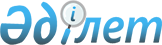 Қазақстан Республикасы Үкіметінің 2008 жылғы 23 желтоқсандағы № 1217 қаулысына өзгеріс енгізу туралыҚазақстан Республикасы Үкіметінің 2009 жылғы 31 желтоқсандағы № 2337 Қаулысы       

      Қазақстан Республикасының 2008 жылғы 4 желтоқсандағы Бюджет кодексінің 62-бабына сәйкес Қазақстан Республикасының Үкіметі ҚАУЛЫ ЕТЕДІ:



      1. «Қазақстан Республикасы Индустрия және сауда министрлігінің 2009 - 2011 жылдарға арналған стратегиялық жоспары туралы» Қазақстан Республикасы Үкіметінің 2008 жылғы 23 желтоқсандағы № 1217 қаулысына мынадай өзгеріс енгізілсін:



      көрсетілген қаулымен бекітілген Қазақстан Республикасы Индустрия және сауда министрлігінің 2009 - 2011 жылдарға арналған стратегиялық жоспары осы қаулыға қосымшаға сәйкес жаңа редакцияда жазылсын.



      2. Осы қаулы қол қойылған күнінен бастап қолданысқа енгізіледі және ресми жариялануға тиіс.      Қазақстан Республикасының

      Премьер-Министрі                                  К. МәсімовҚазақстан Республикасы   

      Үкіметінің         

2009 жылғы 31 желтоқсандағы 

№ 2337 қаулысына      

қосымша          Қазақстан Республикасы     

      Үкіметінің           

2008 жылғы 23 желтоқсандағы  

№ 1217 қаулысымен       

бекітілген           

Қазақстан Республикасы Индустрия және сауда министрлігінің

2009 - 2011 жылдарға арналған стратегиялық жоспарыАстана 

Мазмұны

      1. Миссия және пайымдау



      2. Ағымдағы ахуалды талдау



      3. Стратегиялық бағыттар, мақсаттар мен міндеттер



      4. Министрліктің функционалдық мүмкіндіктері мен ықтимал қатерлер



      5. Нормативтік құқықтық актілер



      6. Бюджеттік бағдарламалар 

I. Миссия және пайымдау      Миссия: ішкі және сыртқы нарықтардағы отандық тауарлардың бәсекеге қабілеттігін үдемелі индустриялық-инновациялық саясат арқылы қамтамасыз ету және отандық тұтынушыны сапасыз өнімнен қорғау.

      Пайымдау: өнеркәсіптің өңдеуші салаларындағы қазақстандық өнімге деген отандық және шетелдік тұтынушылар сұранысының айтарлықтай ұлғаюымен сипатталатын экономиканы тиімді әртараптандыру. 

2. Ағымдағы ахуалды талдау 

1. Индустриялық даму Инвестициялық қамтамасыз ету Инвестициялар тарту және инвестициялық жобалар мониторингі      1993 жылдан бастап 2008 жылға дейінгі кезеңде ел экономикасына 69 млрд. АҚШ долл.-нан астам тікелей шетелдік инвестициялар1 тартылған. Негізгі инвестор елдер: АҚШ - (Қазақстанға тікелей шетелдік инвестициялардың жалпы ағынының жалпы көлемінен 23,2 %), Нидерланды - (15,8 %), Ұлыбритания - (8,6 %), Италия - (5,2 %), Франция - (4,7 %). ШИТ-тің салалық құрылымында көрсетілген кезеңде тау-кен өндіру өнеркәсібіне (56,3 %) және геологиялық барлау мен іздестіруге (22,7 %) инвестициялар басым болды. Экономиканың шикізаттық емес секторына тікелей шетелдік инвестициялар 13,6 млрд. АҚШ долл. (19,8 %) құрады, оның ішінде өңдеуші өнеркәсіпке 6,6 млрд. АҚШ долл. (9,5 %).

      2007 жылы Қазақстанға салынған инвестициялар көлемі 2006 жылмен салыстырғанда 10,5%-ға ұлғайды және 27 млрд. АҚШ долл. жетті. 2007 жылы тартылған тікелей шетелдік инвестициялардың салалық құрылымында барынша қомақты үлес геологиялық барлау мен іздестіруді жүргізу қызметіне - 6,6 млрд. АҚШ долл. немесе 36 %, тау-кен өндіру өнеркәсібіне - 5,4 млрд. АҚШ долл. немесе 29,2 % тиесілі. Шикізаттық емес секторға 3 млрд. АҚШ долл. немесе шетелдік инвестициялардың жалпы көлемінің 16,2 %-ы, оның ішінде өңдеуші өнеркәсіпке 1,06 млрд. АҚШ долл. немесе 2007 жылы тартылған барлық тікелей шетелдік инвестициялардың 5,8 %-ы тартылған.

      2007 жылдың қорытындылары бойынша Қазақстанға тікелей шетелдік инвестициялардың жалпы ағыны 2006 жылмен салыстырғанда 60,5 %-ға ұлғайып, 17,5 млрд. АҚШ долл. құрады.

      Технологиялық салалардың негізгі құралдарына инвестициялар бірліктерді және шикізат саласына инвестициялардың пайыздық үлесін құрады, бұл экономиканың шикізаттық ауытқуын туғызды және шикізаттық емес салалардың жай-күйін одан әрі нашарлатты. Технологиялық өндірістердің құлауының негізгі себебі өндірілетін өнімнің ескірген технологияларға, жабдықтарға негізделген бәсекеге қабілеттілігінің төмендігі, нарық талаптарын қанағаттандырмайтын кадрлардың біліктілігінің төмендігі болды.

      Ұзақ мерзімді бағдарламалық құжаттарды Қазақстан аумағында жоғарғы қосылған құны өндірістерді құру арқылы іске асыруға болады. Жаңа өндірістерді құрған кезде Қазақстанда бәсекеге қабілетті кәсіпорындарды және экономиканың шикізаттық емес секторларында, оның ішінде қазақстандық тауарлардың, жұмыстардың, қызметтердің экспортына ықпал ететін инфрақұрылымды және капиталды дамыту мен құруға байланысты жобаларға басымдық беріледі.      -------------------

      1Бұл жерде және бұдан әрі мәтін бойынша шетелдік инвестицияларды шикізаттық емес секторға тарту қаржылық қызметті және жылжымайтын мүлікпен, жалға беру/алумен кәсіпорындар қызметтерін есепке алусыз қабылданады. 

Қазақстан экономикасының басым салаларына инвестицияларды мемлекеттік қолдау      Экономиканың басым салаларына бағытталған инвестицияларды мемлекеттік қолдау «Инвестициялар туралы» Қазақстан Республикасының Заңында көзделген және инвестициялық преференцияларды беру арқылы жүзеге асырылады.

      Инвестицияларды мемлекеттік қолдау шеңберінде инвестициялық преференцияларды көздейтін инвестицияларды жүзеге асыруға өтініш берілген инвестициялардың жалпы 2984,4 млрд. теңге сомасына барлығы 425 келісім-шарт жасалды. 2006 жылы - өтініш берілген инвестициялардың жалпы 163 млрд. теңге сомасына 99 келісім-шарт, 2007 жылы - өтініш берілген инвестициялардың 245,0 млрд. теңге сомасына 102 келісім-шарт, 2008 жылы - өтініш берілген инвестициялардың 2283,5 млрд. теңге сомасына 107 келісім-шарт.

      Инвестицияларды мемлекеттік қолдау шаралары көрсетілген жобаларды іске асыру нәтижесінде салынған нақты инвестициялар көлемі барлығы 4437,1 млн. АҚШ долларын құрады, оның ішінде жылдар бойынша:

      2006 жылы - 1166,5 млн. АҚШ доллары;

      2007 жылы - 1093,2 млн. АҚШ доллары;

      2008 жылы - 2177,4 млн. АҚШ доллары;

      Инвестицияларды мемлекеттік қолдау саласындағы негізгі проблема инвестициялар тарту мәселесінде инвестициялық преференциялар институты рөлінің төмендеуі болып табылады. Көптеген жағдайда инвестициялық преференциялар инвестицияларды жүзеге асыру туралы шешім қабылдауға ынталандырушы әсер етпейді, тек қана оларды инвесторлар инвестициялық жобаны іске асыру кезіндегі шығындарды төмендетудің қосымша тәсілі ретінде қолданады. 

Қаржы құралдарын жобаларды қаржыландыруға пайдалану үшін тарату      Қазақстандық экономиканың бәсекеге қабілеттілігін арттыру Қазақстан экономикасының бәсекеге қабілеттілігін арттырудың маңызды факторларының бірі болып табылады. Қаржы құралдарының кең спектрін пайдалану жобаларды қаржыландыру мүмкіндіктерін елеулі түрде кеңейтеді. Инвестицияларды, оның ішінде шетелдік реттеу саласындағы айтарлықтай өзгерістерге қарамастан, ең бірінші инвестициялар тарту, сондай-ақ инвестициялық инфрақұрылымдарды жақсарту мақсатында қаржы құралдарын (венчурлік қаржыландыру, инвестициялық қаржыландыру, стратегиялық серіктестік, қаржылық лизинг және басқалары) таңдау және оны қолдануды негіздеу проблемасының пысықталмағандығы екендігін атап кету керек. 

Инвестициялар саласындағы негізгі проблемалар      Экономиканың шикізаттық емес секторының инвестициялық тартымдылығының жеткіліксіздігі (әкімшілік кедергілер, дамымаған көліктік және коммуникациялық инфрақұрылым, білікті жұмыс күшінің жеткіліксіздігі, қазақстандық нарық сыйымдылығының төмендігі);

      отандық өндірушілерді қолдау мен қорғау тетігінің жеткіліксіз дамуы;

      инвестициялар салудың әлеуетті нарықтары мен шетелдік компаниялар үшін осы нарықтарға шығу тәсілдері туралы жеткілікті ақпараттың болмауы. 

Өңірлік индустриялық жобаларды үйлестіру      Қазақстанның Индустриялық-инновациялық дамуының 2003 - 2015 жылдарға арналған стратегиясына және Қазақстан Республикасының 2015 жылға дейінгі аумақтық дамуының стратегиясына сәйкес 2006 - 2008 жылдары елдің 7 макроөңірлерінде 7 әлеуметтік-кәсіпкерлік корпорация құрылды: Сарыарқа - «Сарыарқа» ӘКК ҰК» АҚ, Жетісу - «Жетісу» ӘКК ҰК» АҚ, Ертіс - «Ертіс» ӘКК ҰК» АҚ, Солтүстік - «Тобыл» ӘКК ҰК» АҚ, Каспий - «Каспий» ӘКК ҰК» АҚ, Оңтүстік - «Оңтүстік» ӘКК ҰК» АҚ, Орал - «Батыс» ӘКК ҰК» АҚ.

      ӘКК құрудың бірінші кезеңде қажетті нормативтік-құқықтық базасы, оның ішінде Өңірлік ӘКК құру тұжырымдамасы, ӘКК миссиясы, міндеттері мен функциялары айқындалған ӘКК қызметінің негізгі қағидаттары туралы меморандумдар және басқалары құрылды. Осы құжаттарға сәйкес ӘКК миссиясы мемлекеттік және жеке секторларды шоғырландыру, кластерлік тәсілдің негізінде бірыңғай экономикалық нарық құру жолымен өңірлердің экономикалық дамуына жәрдемдесу болып табылады. ӘКК - бұл жобалардың генераторының рөлін орындайтын, оларды іске асыру үшін инвестициялар тарататын игерілмеген жерлердегі учаскелері мен кен орындарын қоса алғанда берілген мемлекеттік активтерді басқаратын өңірлік даму институттары. ӘКК қызметін үйлестіру (стратегиялық жоспарларды бекіту, қызмет мониторингі және басқалар) өнеркәсіптегі шағын және орта кәсіпкерлікті дамыту үшін ӘКК-нің барлық жобалары бойынша деректерді есепке алумен, өңдеумен айналысатын арнайы ұйымдарды жұмысқа тарта отырып, корпоративтік басқарудың бірыңғай жүйесі есебінен жүргізіледі.

      ӘКК-ге өз миссиясын жүзеге асыру мақсатында мына мемлекеттік активтер берілді: жер, жер қойнаулары, мемлекеттік меншіктер, ақшалай қаражат. ӘКК келісілген инвестициялық жобаларды дайындау және іске асыру арқылы индустриялық бағдарламаның жүргізушілері, сондай-ақ ШОБ дамытудың әлеуметтік жауапкершіліктің жоғары деңгейлі экономикалық және коммерциялық негізделген тәсілдерінің негізінде мемлекеттік-жеке кәсіпкерлік шеңберінде тиімді өңірлік қаржылық құрал болуы тиіс.

      Елдің орнықты экономикалық өсімін және бәсекеге қабілеттігін қамтамасыз ететін теңгерімді экономикалық құрылымға өтудің стратегиялық міндетін өнеркәсіпті белсенді құрылымдық қайта құру және экономикалық дамуға жаңа сапа беру жолымен шешуге болады. Сондықтан мемлекет өз күшін экономиканы одан әрі әртараптандыру және әлемдік шаруашылық жүйесіне үйлесімді ықпалдасу үшін жағдай жасауға шоғырландырды. Бұл саясаттың негізгі құралы өңдеуші сектордың дамуын ілгерілетуге және осының негізінде бір жақты шикізаттық бағдарды бірте-бірте еңсеруге бағытталған 2003 - 2015 жылдарға арналған Индустриялық-инновациялық даму стратегиясы (бұдан әрі — Стратегия) болып табылады.

      Өңдеуші өнеркәсіпте 2000 жылмен салыстырғанда 2015 жылы еңбек өнімділігін км дегенде 3 есе ұлғайту және ЖІӨ-нің энергияны қажетсінуін 2 есе азайту Стратегияны іске асрудың тірек көрсеткіштері ретінде таңдалып алынды. Жүргізілген талдау бұл мақсаттарға қол жеткізуге болатынын көрсетеді және ағымдағы сәтте болжамды көрсеткіштерді басып озу байқалып отыр.

      Стратегияның 1-кезеңінде (2003 - 2005 жылдар) одан әрі технологиялық дамудың жүйелік мәселелері шешілді. Жасалған талдау ұмтылған жоспарлардың және бағдарламалық құжаттың болжамды сандық көрсеткіштерінің орындалғанын сипаттайды:

      заңнамалық және нормативтік база дайындалды (30-ға таяу заң), салаларды дамытудың негізгі бағдарламалары қалыптасты (30-дан астам бағдарлама) және өндірістер факторларды дамытудың жүйелік мәселелері шешілді;

      жаңа институционалдық негіз қалыптасты (даму институттары, ӘКК, холдингтер, Ғылым қоры және тағы басқалары);

      пилоттық жобаларды іске асыру және қамтамасыз етуші инфрақұрылымды (кластерлер, технопарктер, АЭА, индустриялық аймақтар) салу басталды.

      Стратегияны іске асырудың 2-кезеңінде немесе «белсенді іске асыру сатысы» (2006 - 2010 жылдар) кезеңінде өнеркәсіпті жаңғырту және экономиканы әртараптандыру жөніндегі жобаларды іске асыру бойынша нақты міндеттер қойылады. Сондықтан ағымдық қызметтің өзекті бағыты басым салаларда өңдеуші технологиялық өндірістер құру болып табылады.

      Әлемдік тәжірибе көрсетіп отырғандай, бизнесті дамытуға арналған, атап айтқанда салық жеңілдіктері мен кедендік преференциялар берілетін қолайлы жағдайлар құрылатын аумақтар — арнайы экономикалық аймақтарды ұйымдастыру барынша тиімді ынталандыру тетіктерінің бірі болып табылады. Осыған байланысты арнайы салықтық және кедендік режимі бар АЭА құру және қажетті инфрақұрылымдық ресурстармен қамтамасыз ету отандық экспорт тауарларын қайта бөлуді тереңдету, қосылған құны жоғары өндірістер мен Қазақстанның көліктік әлеуетін дамыту көзқарасы бойынша перспективалық болып табылады.

      Шекара маңы өңірлерінде арнайы экономикалық аймақтар құру айрықша тартымды болып табылады, өйткені бұл жағдайда аймақ шегінде трансшекаралық аумақтың барлық ерекше проблемаларын іс жүзінде шешуге болады.

      Стратегияда көзделген мақсаттарға қол жеткізу, инвестициялық және инновациялық жобалардың тиімділігін арттыру әрі оларды жедел жылжыту үшін өнеркәсіпте жаңа активтер құру, жаңа технологиялар мен инновациялар енгізу, сондай-ақ өнеркәсіптегі шағын және орта кәсіпорындар үлесін ұлғайту үшін даму институттары қарастыратын жобаларды қолдау жөніндегі жұмысты үйлестіру қажет.

      Қазіргі уақытта Қазақстан аумағында 6 арнайы экономикалық аймақ жұмыс істейді.

      «Ақтау» теңіз порты» мен «Астана - Жаңа қала» АЭА ойдағыдай жұмыс істеуде. «Ақпараттық технологиялар паркі» мен «Оңтүстік» АЭА - қалыптасу процесі үстінде. «Ұлттық индустриялық мұнай-химия технопаркі» және «Бурабай» АЭА-ның қызметін қамтамасыз ету үшін АЭА-ның әкімшілігі, кеден және салық органдарының аумақтық бөлімшелері сияқты қажетті жағдайлар қалыптастырылуда.

      Бұл АЭА-лар алдында ауқымды және нақты міндеттер қойылған. Оларды шешу өңірлердің экономикалық әлеуетін іске асыруға, инвестициялық және бизнес-ахуалды жақсартуға ықпал ететін болады. Сондай-ақ 2 жаңа: Қорғас -Шығыс қақпасы, Достық АЭА құру болжануда.

      Жасалған талдау бұл аймақтардың жұмыс істеуінің оң тиімділігін көрсетіп отыр. Мысалы, салық пен кедендік жеңілдіктер беру және инфрақұрылым мен қамтамасыз ету есебінен:

      «Астана - жаңа қала» АЭА-де қазіргі кезде 857 млрд. теңге (6,8 млрд. АҚШ доллары) тартылып, оның ішінде 60 %-ы жеке инвестициялар, 136 объекті пайдалануға берілді;

      «Ақпараттық технологиялар паркі» АЭА-де қазірдің өзінде 29 компания жұмыс істейді, ал өндірілетін өнімнің жалпы көлемі шамамен 1 млрд. теңгені құрайды.

      «Ақтау» теңіз порты» АЭА-де 348 млн. АҚШ доллары сомасына үш зауыт салынып, 1163 жұмыс орны құрылған, сондай-ақ 10 инвестициялық жоба іске асырылуда.

      «Оңтүстік» АЭА-де АЭА аумағында 5 инвестициялық жобаны іске асыру басталды, олар: «Мақта өнеркәсіп целлюлоза» ЖШС, «Ютекс - KZ» ЖШС, «Oxy Textile» ЖШС, «Есенжол-Назар» ЖШС, «Орта Азия Тоқыма Санаи» ЖШС.

      Сонымен қатар, АЭА-ның тиімді жұмыс істеуі бөлігінде АЭА құру және жұмыс істеуі саласында нақты мемлекеттік саясаттың болмауына және АЭА аумағына салықтық жеңілдіктерді беру бөлігінде салықтық заңнаманың жетілдірілмеуіне байланысты проблемалар бар. 

Экономиканың өңдеуші салаларын дамыту      2007 жылы отандық өнеркәсіп өнімдерінің көлемі 2006 жылмен салыстырғанда 4,5 %-ға өсті және шамамен 64 млрд. АҚШ долл. жетті.

      Өңдеуші өнеркәсіпте екінші жыл қатарынан (2006 - 2007 жылдар) өңдеуші өнеркәсіптегі өсу қарқыны тау-кен өндіру өнеркәсібіне қарағанда айтарлықтай жоғары болды. 2007 жылы өңдеуші өнеркәсіптегі өндіріс көлемі 6,7 %-ға ұлғайды, бұл ретте тау-кен өндіру өнеркәсібінде бұл көрсеткіш - тек қана 2,6 %-ды құрады.

      Құрылыс индустриясында және құрылыс материалдары өндірісінде:

      2007 жылы құрылыс материалдары өндірісінің өсімі 2006 жылғы осыған ұқсас кезеңмен салыстырғанда орташа есеппен 26,7 %-ды құрады, ақшалай көріністе құрылыс индустриясы кәсіпорындары 321,4 млрд. теңге сомасына өнім шығарды.

      Құрылыс материалдарын отандық өндірушілер өнімнің көлемі, номенклатурасы бойынша құрылыс саласының қажеттілігін толық мөлшерде қанағаттандырып отырмағанын атап кету қажет. Құрылыс материалдарына қажеттілік көлемі 2007 жылы - 565 млрд. теңгені құрады. Бұл ретте, отандық өндіріс 57 %-ды құрады. 2007 жылы 2,2 млрд. АҚШ долларына құрылыс материалдары импортталды.

      Жеңіл және ағаш өңдеу өнеркәсібінде.

      2007 жылы 2006 жылдың осыған ұқсас кезеңімен салыстарғанда тері, теріден жасалған бұйымдар өндірісінде және аяқ киім өндірісінде - 47,6 %-ға, сурек өңдеу және ағаштан жасалған бұйымдар өндірісінде - 12,3 %-ға, целлюлозалық-қағаз өнеркәсібі және баспахана ісінде - 4,5 %-ға, жиһаз өндірісі кіретін өнеркәсіптің өзге салаларында - 18,4 %-ға өсім байқалды. Өндірістің 15,3 %-ға құлдырауы тоқыма және тігін өнеркәсіптерінде болды.

      2008 жылы 2007 жылғы осыған ұқсас кезеңмен салыстырғанда тоқыма және тігін өнеркәсібі өнімдері өндірісінде - 13,6 %-ға; сүрек өңдеу және ағаштан жасалған бұйымдар өндірісінде - 10,2 %-ға, тері, теріден жасалған бұйымдар өндірісінде және аяқ киім өндірісінде - 63,7 %-ға өсім байқалды. Өндірістің 4,4 %-ға құлдырауы целлюлозалық-қағаз өнеркәсібі және баспахана ісінде болды. 

Индустриялық даму саласындағы проблемалар      Өңдеуші сектор өнімінің бәсекеге қабілетінің төмендігі;

      кәсіпорындардың технологиялық деңгейінің төмендігі, жабдықтардың мүлде тозуы мен моральдық ескіруі;

      айналым қаражатының жеткіліксіздігі мен төменгі пайыздық ставкасы бар ұзақ кредиттерге қол жетпеушілік;

      отандық кәсіпорындардың инновациялық белсенділік деңгейінің төмендігі;

      өңдеуші өндірісті дамыту үшін салық, кеден заңнамаларындағы ынталандырудың әлсіздігі. 

2. Инновациялық даму Ұлттық инновациялық жүйе қалыптастыру      Отандық өнеркәсіптің өнімділігін және бәсекеге қабілеттілігін арттыруда табыстылықтың айқындаушы факторы инновациялық қызмет, отандық және шетелдік әрі ғылыми-техникалық пен технологиялық әлеуетті пайдалану және оның негізінде бәсекеге қабілетті өндірісті құру болып табылады.

      Инновациялық даму саласындағы мемлекеттік саясаттың негізгі міндеті ұлттық инновациялық жүйенің мынадай: ғылыми әлеует, инновациялық инфрақұрылым, қаржылық инфрақұрылым, инновациялық кәсіпкерлік сияқты негізгі элементтерін қалыптастыру және дамыту болып табылады. Министрлік инновациялық дамыту саласындағы уәкілетті орган ретінде мемлекеттің, жеке бизнес пен азаматтық қоғамның басымдықтарын инновациялық қызметті жандандыру және әлемдік экономикадағы қазіргі уақыттағы өзгерістер жағдайында елдің технологиялық деңгейін арттыру басымдықтарын уақтылы қайта бағдарлау бойынша шаралар қабылдайды.

      Заңнамалық базаны жетілдіру шеңберінде «Инновациялық қызметті мемлекеттік қолдау туралы» Заңға өзгерістер мен толықтырулар енгізу жүзеге асырылуда. Заң жобасы негізгі қызметі инновациялық саланы дамытуға бағытталған әртүрлі заңды тұлғалардың мүдделерін кеңейтетін нормаларды көздейді. Атап айтқанда, ол мынадай даму институттарына: «Инжиниринг және технологиялар трансферті» АҚ-ға, «Ғылым қоры» АҚ-ға және «ҚазАгроИнновация» АҚ-ға қатысты болады. Заң жобасының тағы бір сипатты ерекшелігі инновациялық қызметті мемлекеттік қолдауды Қазақстан Республикасы Үкіметінің қаулысымен бекітілетін және республикалық бюджет қаражатынан қаржыландырылатын Инновациялық дамыту шараларының кешенін қалыптастыру арқылы жүзеге асырылады. Инновациялық дамыту шараларының кешенін инновациялық қызмет саласындағы уәкілетті орган қалыптастырады және инновациялық даму институттары іске асыратын болады.

      Заңнамалық және атқарушылық билік органдары өкілдерінің бизнес және ғылыми ортаның мүдделі өкілдерімен тығыз ынтымақтастығы кезінде жоспарланған міндеттер мен әзірленген нормативтік-құқықтық актілерді іске асыру экономиканың нақты секторында инновациялық белсенділікті арттырады, бұл ел экономикасын инновациялық дамудың жаңа жолына шығаруға мүмкіндік береді.

      Ұлттық инновациялық жүйенің негізгі элементтерін қалыптастырудың 1-кезеңінде (2005 - 2007 жылдар) Ұлттық инновациялық қорды, Ғылым қорын, Инжиниринг және технологиялар трансферті орталығын, 8 өңірлік технопарктерді, 11 отандық және шетелдік қорларды қамтитын қаржылық және инновациялық инфрақұрылым құрылды.

      «Инжиниринг және технологиялар трансферті орталығы» АҚ

      «ИТТО» АҚ-ға ұлттық инновациялық жүйеде инновациялық құрылымды қалыптастыру мен даму жөніндегі үйлестіруші рөлі берілді. Осыған байланысты «ИТТО» АҚ өзіне ҰАЖ және ҒЗТҚЖ нәтижелерін дайындау элементі ретінде де және арнайы экономикалық аймақ, индустриялық аймақ және әлеуметтік-кәсіпкерлік корпорациялар негізінде инновациялық өндірісті тәжірибелік құру элементтері ретіндегі технопарктер кіретін бірыңғай ұлттық инновациялық құрылымды құру жөніндегі бағытталған жұмысты жүргізеді.

      Бүгінгі күні Алматы, Қарағанды және Орал қалаларында 3 өңірлік технопарктер құрылды. Өңірлік технопарктер өңірлерде жеткілікті түрде дами қоймаған зертханалық кешен, оқыту орталықтары қызметтерін, технология трансферттері, инжиниринг және т.б. бойынша қызметтер көрсетеді. Қазіргі уақытта, ТЭН әзірленді және Солтүстік Қазақстан, Оңтүстік Қазақстан, Шығыс Қазақстан облыстары мен Астана қаласында терт өңірлік технопарктерді құру жөніндегі жұмыс басталды.

      Бұдан басқа, «ИТТО» АҚ-ға берілген «Ақпараттық технология паркі» АЭА-ның және ҚАЗҒТУ технопаркі активтері республикадағы инновациялық инфрақұрылымды дамыту жөніндегі институттың басым мүмкіндіктерін кеңейтті.

      «ИТТО» АҚ-да ақпараттық алмасуды кеңейту және серпінді технологиялар трансфертін жүзеге асыру мақсатында Қазақстандық технологиялар трансферттері желісі (ҚТТЖ) құрылды. Қазіргі уақытта ҚТТЖ Ресей және Белоруссияның технологиялар трансферті желілерінің сертификатталған мүшесі болып табылады және олардың сайттарында өз клиенттерінің әзірлемелерін орналастыру мүмкіндігіне ие. ҚТТЖ бұдан әрі Еуропалық технология трансферттері жүйесіне кіретіні болжанады. Құрылатын Инновация және патенттер банкі ҚТТЖ-ның басым мүмкіндіктерін кеңейтуге мүмкіндік береді.

      Қаржылық даму институттары.

      «Ұлттық инновация қоры» АҚ 2003 жылы негізгі мақсаты елде инновациялық белсенділікті арттыруға ықпалдасу және жоғары технологиялық әрі ғылымды қажетсінетін технологияларды дамыту болып табылатын Стратегияны іске асыру шеңберінде құрылды.

      Жоғары технологиялық және ғылымды қажетсінетін технологияларды дамыту мақсатында Қор мына міндеттерді кеңейтуге бағытталған еліміздің венчурлік индустриясын қалыптастыру және дамыту бойынша қызметті жүзеге асырады:

      экономиканың инновациялық секторына коммерциялық инвестицияларды тарту және тепе-тең бақылауды қамтамасыз ету;

      жаңа өндірістік қуаттарды игеру, жаңа жұмыс орындарын құру;

      отандық әзірлемелерді коммерциялау және нәтиже ретінде инновациялық өнімнің отандық нарығының бәсекеге қабілеттілігін арттыру.

      2008 жылғы 30 қарашадағы жай-күй бойынша Қорға барлығы 502 жоба түсті, оның ішінде: 147 инвестициялық жобалар, 351 ғылыми-зерттеу және тәжірибелі-конструкторлық әзірлемелер, 4 жоба жыл сайынғы NIF$50К конкурсының жеңімпаздарынікі. 2008 жылғы 30 қарашадағы жай-күй бойынша тау-кен өндіру, мұнай-газ, химия және медицина өнеркәсібі, машина жасау, ауыл және орман шаруашылығы, ақпараттық технология аясы, құрылыс, металлургия тәрізді салаларда 29 ғылыми-зерттеу және тәжірибелі-конструкторлық әзірлемелер және 5 инвестициялық жобалар аяқталды.



      Қор өз қызметі уақытында 6 қазақстандық венчурлік қорларды құрды:



      1. «ВФ Адвант» АҚ - фармацевтика және биотехнология;



      2. «АИФРИ «Сентрас» АҚ - әртүрлі салалар;



      3. «ФВТ Арекет» АҚ - старт-ап компанияларындағы инвестициялар;



      4. «Glotur Technology Fund» АҚ - ақпараттық технологиялар;



      5. «Almaty Venture Capital» АҚ - құрылыс материалдары және технологиялар;



      6. «LogyCom» АҚ - ақпараттық технологиялар.

      2008 жылғы 30 қарашадағы жай-күй бойынша жергілікті венчурлік қорлар жалпы сомасы 9,0 млрд. теңге 16 жобаны қаржыландыруда, Қор үлесі 3,7 млрд. теңгені құрайды.

      Отандық венчурлік қорлардың жұмыс тиімділігін бағалау үшін кезең ішінде тартылған жобалар және инвестициялардың өсу саны бойынша Тиімділіктің басым көрсеткіштері әзірленді, келісілді және бекітілді. Отандық өндіріске қазіргі технологияларды дамыту және енгізу үшін Қор 5 шетелдік венчурлік қорлар акционері болды.

      Бұдан басқа, отандық және шетел инвесторларын тартумен қазақстандық венчурлік инфрақұрылымды дамыту жөніндегі бағдарламаны іске асыру үшін инвестициялау географиясы бар, ҚР аумағында шектелмеген отандық және шетел инвесторлары бірлесіп 10 жылдық өмір сүру мерзімі мен 2010 жыл ішінде 2 венчурлік қорды құру жоспарлануда.

      Сонымен қатар, жұмыс істеп тұрған жобалардан және таза пайдадан жоспарланған шығындардан қаражат бөлігі жаңа инновациялық жобаларды қаржыландыруға бағытталатын болады. 2010 жылдан бастап 2014 жылы 7 500 млн.теңге сомасына жаңа 15 жобаларды қаржыландыру жоспарлануда, жылына орташа жаңа 3 инновациялық жоба.

      Аталған жобаларды іске асыру нәтижесі жаңа жұмыс орындарын құру, жаңа қызметтер мен өндірісті дамыту болып табылады.

      Қазіргі уақытта Қазақстандағы кәсіпорындардың инновациялық белсенділік деңгейі 3 %-дан сәл астам, бұл ЕО елдерінен анағұрлым төмен. Бұдан басқа, проблемалық мәселе, ғылымды қаржыландыру болып табылады. Осылайша, қолдағы деректер бойынша ғылыми зерттеулер мен әзірлемелерге мемлекеттің жыл сайынғы шығыстары орташа алғанда мынаны құрайды (ЖІӨ-ден): АҚШ-та және Жапонияда - 3 %-ды, Германия мен Францияда - 2-2,5 %-ды, Швецияда - 4,0 %-ды. Еуроодақ өзінің барлық мүшелеріне ғылымға деген салымдар деңгейін ЖІӨ-ден 2,5 %-ға дейін жеткізуді ұсынатынын ескеру қажет.

      Салыстыру үшін - Қазақстанда ғылыми зерттеулер мен әзірлемелерге арналған жалпы шығындар 2007 жылы ЖІӨ-ден 0,26 %-ды құрады. 

Инновациялық саладағы проблемалар      Қазақстанда өнертапқыштық коэффициенті төмен (Қазақстан Республикасында көрсеткіш Ресейге қарағанда 1,6 есе, АҚШ пен Германияға қарағанда 5-6 есе және Жапониямен салыстырғанда 30 есе төмен)2.

      ғылыми-технологиялық тізбек аяқталуға жақындағанына қарай өнертапқыштық белсенділігі төмен (Талданатын кезең ішінде Қазақстанда өнеркәсіптік меншікке арналған қорғау құжаттарының 5 249 қолданыста болды, оның ішінде: өнертапқыштыққа - 4 744 (90,4 %), пайдалы модельдерге - 109 (2,1 %), өнеркэсіптік үлгілерге - 396 (7,7 %)3.

      кәсіпорынның технологиялық деңгейі төмен, физикалық тозу және жабдықтың моральдік ескіруі4.

      Осыған байланысты мыналармен байланысты жүйелік сипаттағы мәселелерді шешу алға қойылған:

      ұлттық инновациялық жүйені ыдырату;

      ғылым мен өндіріс арасындағы сақталатын алшақтық;

      ғылым және инновацияны қаржыландырудың мемлекеттік тетігін жетілдіру және ғылыми қызмет басымдылықтарын қайта қарау.      --------------------

      2 Өнертапқыштыққа резиденттер берген өтінімдер саны 1 млн. адам. Соңғы жылдардағы талдау бойынша аталған коэффициент Қазақстанда 100,5-ті құрады (салыстыру үшін Ресейде - 165, АҚШ-та - 599,6, Германияда -3141,8);

      3Германияда (патенттік белсендік бойынша АҚШ-пен Жапониядан кейін 3-орында) құрылым мынадай көрініс тапты: өнертапқыштыққа сақтау құжаттары-21 %, пайдалы модельдерге-21 %, өнеркәсіптік үлгілер-58 %.

      4 Мұнай өңдеу және металл өндірумен байланысты емес салаларда жабдықтардың тозу деңгейі соңғы 3 жыл ішінде 45 %-дан 62 %-ға дейін құрады. Өндіруші өнеркәсіп кәсіпорындарда толық тозған машиналар, жабдықтар мен көлік құралдарының үлес салмағы 12 %-ға дейін жетті. 

3. Сауданы дамыту Ішкі сауда      Ішкі сауда халықтың өмір тіршілігін қамтамасыз етудің бір саласы ретінде республикадағы нарықтық қайта құру кезеңінде түбегейлі өзгерістерге ұшырады.

      Экономиканың басқа бір де бір саласында, саудадағыдай жоғары кәсіпкерлік белсенділік қалыптасқан жоқ, бұл тұтыну нарығының дамуына әсер етті.

      2007 жылы сауда нарықтарындағы айналым көлемін қамтитын бөлшек тауар айналымының көлемі 1,8 трлн. теңгені немесе 15 млрд. АҚШ долларын құрады және 2006 жылмен салыстырғанда 10 %-ға ұлғайды. 2008 жылғы қаңтар - қазан айларында бөлшек тауар айналымы көлемі 2,0 трлн. теңгені құрап, өткен жылдың тиісті кезеңімен салыстырғанда (тұрақты бағадағы) 3,3 %-ға ұлғайды.

      Республикада 2007 жылы ЖІӨ-дегі сауда үлесі 11,8 %-ды, 2008 жылғы қаңтар - қыркүйекте 11,7 %-ды құрағанын атап кету керек, бұл ретте ЖЮ өсімі бөлшек сауда айналымының барабар өсімін қамтамасыз ете алмайды, бұл бөлшек саудадағы жүйелі проблемалардың бар екенін көрсетті.

      Бөлшек тауар айналымының жалпы көлемінде сауда базарларындағы айналым үлесі 2007 жылы 23 %-ды немесе 420 млрд. теңгені құрады, бұл 2006 жылмен салыстырғанда 8,8 %-ға төмен. Сауда базарларындағы айналым көлемінің төмендеуі екі негізгі себептен туындады.

      Бірінші, екінші деңгейдегі банктердің сауданы қаржыландыру көлемінің төмендеуі (айналым қаражатын толықтыруға пайыздық ставкалардың жоғарлауы салдарынан). Мәселен, 2007 жылдың аяғында екінші деңгейдегі банктердің сауданы қаржыландыру көлемі 1,5 трлн. теңгені немесе кредит берудің жалпы көлемінің 20 %-ын құрады, ал 2005 жылы сауданы қаржыландыру көлемі 25 %-дан астам болатын.

      Екінші, азық-түлік тауарларына бағалардың жоғарлауы салдарынан халықтың тұтыну белсенділігінің төмендеуі.

      Қазіргі кезде ресми статистика деректеріне сәйкес сауда саласында жұмыс жасайтын халықтың саны 1 млн. астам адамды құрайды, бұл еңбекке қабілетті халықтың 15 %. Көрсетілген сан ішінде: 75 %-ына таяуы зейнеткерлік жастың алдындағы адамдар, әйелдер мен жастар, ал жоғары білімі барлар саны - 48 %.

      Сонымен қатар, нақты жағдай көрсетіп отырғандай сауда саласында жұмыс істейтіндер саны жоғарыда көрсетілген саннан 2 есе артық және елдің еңбекке қабілетті халқының 27 %-ын құрайды.

      Осыған байланысты сауда саласы мамандарға толы және әлеуметтік жағынан әлсіз екенін түсінуге болады.

      Ішкі сауданы дамытудың ілгерінді үрдістері келеңсіз көріністермен қатар өрбіп келеді.

      Ішкі саудада, оның ішінде сауда базарларында көлеңкелі айналымның айтарлықтай көлемі жинақталған, олар мыналарды қамтиды: сатушы кәсіпкерлердің де, базарлардың өздерінің де салық төлеу жүйесінің ашық еместігі; контрабандалық және контрафактілік өнімді сатудың жоғары деңгейі; белсенді алып-сатарлық қызмет; сатылатын тауарларға қолдан жасалған сапа сертификаттарын кең пайдалану; бақылаушы органдар тарапынан ақша жинау.

      Қазақстанда сауда алаңдарының жетіспеушілік проблемасы сол күйінде қалып отыр, бұл базар иелерінің бәсекеге қарсы әрекеттеріне және жалдау ақысының қымбаттауына әкеледі, осының бәрі сатылатын тауардың құнына әсер етеді.

      Қазақстан Республикасы Статистика агенттігінің деректеріне сәйкес халықтың, оның ішінде сауда базарларындағы сауда алаңдарымен орташа қамтылуы республика бойынша бір мың адамға 111,7 шаршы м. құрайды. Сауда алаңдарымен ең аз қамтылу Қызылорда (48,8 шаршы м.), Оңтүстік Қазақстан (40 шаршы м.) және Жамбыл (59,3 шаршы м.) облыстарында болса, ал көп қамтылу Солтүстік Қазақстан облысында (186,6 шаршы м.), Астана қаласында (198,7 шаршы м.) және Алматы қаласында (260 шаршы м.) болып отыр.

      Салыстыру үшін, Францияда 1 мың тұрғынға 450 шаршы м. қазіргі заманғы сауда алаңдары тиесілі екен, бұл көрсеткіш Польшада - 350 шаршы м., Чехияда — 200 шаршы м. Бұған қоса әлемнің көптеген елдерінде сауда алаңдарымен қамтылудың нормативтері қабылданған. Мәселен, Белоруссияда ол 1 мың адамға 260 шаршы м., Ресейде қалалық жерлерде бұл норматив 230 шаршы м. деп белгіленген. Қазақстанда мұндай норматив жоқ. 

Сыртқы сауда      2007 жылы жалпы сыртқы сауда айналымы 80,5 млрд. АҚШ долларын құраған және 2006 жылмен салыстырғанда 30 %-ға, оның ішінде экспорт - 47,8 млрд. АҚШ доллларына, 24,8 % ұлғайған, импорт - 32,8 млрд. АҚШ долларына, 38,3 %-ға ұлғайған.

      2008 жылғы қаңтар - қазанда Қазақстандағы тауар айналымы 93,7 млрд. АҚШ долларын құраған және 2007 жылмен салыстырғанда 44,7 %-ға, оның ішінде экспорт 64,6 %-ға ұлғайған және 62,4 млрд. АҚШ долларын құрады, импорт 16,7 %-ға ұлғайып, 31,3 млрд. АҚШ долларын құрады.

      Қазақстан Республикасы тауар айналымының жалпы көлемінде барынша басым салмаққа ие, қазақстандық өнімнің таяу және алыс шетелге экспорттау көлемі - 66,5 %. Бұл ретте импорт көлемі тауар айналымының жалпы көлемінің 33,5 %-ын құрайды.



      Сыртқы сауда географиясы. 2007 жылғы жағдай бойынша Қазақстан әлемнің 188 елімен экспорттық-импорттық операциялар, оның ішінде экспорттық операцияларды әлемнің 119 елімен, импорттық операцияларды әлемнің 178 елімен жасайды.

      Қазақстандық тауарлардың көпшілік бөлігі (84,4 %) алыс шетелдерге тиесілі (52,6 млрд. АҚШ доллары), 2008 жылғы қаңтар-қазан айларында ТМД елдеріне 9,7 млн. АҚШ доллары сомасына қазақстандық тауарлар әкетілген (15,6%).

      Қазақстандық өнімнің негізгі сатып алушылары: Италия (экспорттың жалпы көлемінің 17,2 %), Швейцария (16,0 %), Қытай (10,3 %), Ресей Федерациясы (8,9 %), Франция (7,5 %), Нидерланды (6,4 %), Израиль (3,2 %), Иран (2,9 %).

      2007 жылы алыс шетелдерден 18,2 млрд. АҚШ доллары сомасына (55,4 %), ТМД елдерінен - 14,6 млрд. АҚШ доллары сомасына (44,6 %) тауарлар әкелінген. 2008 жылғы қаңтар - қазанда тиісінше 16,7 млрд. АҚШ долларына (53,5 %), оның ішінде ТМД елдерінен - 14,6 млрд. АҚШ долларына (46,5 %) тауар әкелінген.

      Импорттық өнімнің негізгі жеткізушілері: Ресей Федерациясы (импорттың жалпы көлемінің 31,7 %), Қытай (11,1 %), Германия (6,9 %), АҚШ (5,0 %), Украина (5,0 %), Италия (3,4 %), Ұлыбритания (1,8 %).



      Сыртқы сауда құрылымы. 2007 жылы экспорттық негізгі үлесін шикізат тауарлары иеленді - 86,8 % (2006 жылғы қаңтар-желтоқсанда - 88 %), оның ішінде минералдық өнімдер - 69,7 % (71,9 %), асыл емес металдар мен одан жасалған бұйымдар 17,1 % (16,1 %).

      2007 жылы импорттың жалпы көлемінде инвестициялық тауарлар 14,9 млрд. АҚШ долларын немесе 45,4 %-ды (2006 жылы - 11,0 млрд. АҚШ доллары немесе 46,5 %) құрады.

      Экспорт құрылымында тауарлардың мынадай түрлері үлкен үлеске ие: минералдық өнімдер - 33276,1 млн. АҚШ доллары, металдар мен олардан жасалған бұйымдар - 8176,2 млн. АҚШ доллары, химия және онымен байланысты өнеркәсіп саласының өнімдері - 1839,4 млн. АҚШ доллары.

      Импорт құрылымында тауарлардың мынадай түрлері ең үлкен үлеске ие: машиналар, жабдықтар, көлік құралдары - 8807,7 млн. АҚШ доллары, металдар мен одан жасалған өнімдер - 4354,4 млн. АҚШ доллары, минералдық өнімдер - 4275,6 млн. АҚШ доллары, химия және онымен байланысты өнеркәсіп саласының өнімдері - 2129,8 млн. АҚШ доллары.

      Келтірілген көрсеткіштер бүгінде қалыптасқан қазақстандық экспорттық шикізаттық бағыттылығын және экономиканың қайта өңдеу деңгейі жоғары тауарлар импортына тәуелділік үрдісін көрсетеді. 

Сыртқы сауда қатынастарын дамыту      Қазіргі уақытта Қазақстан сыртқы сауда қатынастарын әлемнің 191 елімен жүзеге асырады. Сауда-экономикалық келісімдер 50-ге жуық елмен жасалды, олардың көбі сауданы анағұрлым қолайлылық режимі негізінде жүзеге асырады. ТМД елдерімен еркін сауда режимі бекітілді, өңірлік ықпалдастыру процестерін тереңдету бойына жұмыстар жалғасуда.

      Қазақстан экономикасын әлемдік сауда жүйесіне ойдағыдай ықпалдастыру мақсатында Үкімет Қазақстанның экономикалық пайдалы жағдайда ДСҰ-ға кіру жөніндегі келіссөздер процесін аяқтау бойынша жұмысты жалғастырып келеді.

      Бүгінде Қазақстанның ДСҰ-ға кіруі жөніндегі жұмыс тобына мүше 21 елмен тауарлар және қызметтер нарығына енуі жөніндегі екі жақты келіссөздерді аяқтады, оның ішінде 2007 жылы - Израилмен, Бразилиямен және Малайзиямен, 2008 жылы - Канадамен және Австралиямен. Қазақстандық заңнаманы ДСҰ-ның міндетті келісімдерінің ережелерімен толықтай сәйкес келтіру және іскер қоғамдастыққа ДСҰ-ның құралдары туралы ақпарат беру жөніндегі жұмыстар жалғасын табуда.

      Қазақстанның ДСҰ-ға әлемдік сауда жүйесінің толыққанды мүшесі ретінде қосылуы сауданы реттеудің халықаралық танылған тетіктерін және ДСҰ жүйесінің басымдықтарын, оның ішінде сауда дауларын шешу тетігін пайдалануға мүмкіндік береді.

      Қазақстанның сыртқы сауда саясатының басым бағыттарының бірі Еуразия экономикалық қауымдастық жұмысына қатысу болып табылады. ЕурАзЭҚ шеңберінде Беларусь Республикасы, Қазақстан Республикасы және Ресей Федерациясы басқа ЕурАзЭҚ-қа мүше мемлекеттер, олардың дайындығына байланысты бұдан әрі кеден одағына қосылуды қалыптастыру бойынша белсенді жұмыстар жүргізілуде.

      Кеден одағын қалыптастыру тараптар арасындағы кедендік шекаралар жойылатын, үшінші елдерге қатысты сауда режимдері бірізге түсіріліп, тауар айналымын реттеу саласындағы заңнама үйлестірілетін бірыңғай кедендік аумақты құруды болжайды.

      Қазіргі уақытта 2010 жылға дейін кеден одағын қалыптастырудың іс-қимыл жоспарына сәйкес кеден одағының шартты-құқықтық базасын қалыптастыру жөніндегі жұмыстар аяқталуда, бұл ретте 2007 жылдан бастап 2008 жыл кезеңінде 27 құжат қабылданды.

      Қазақстан үшін ЕурАзЭҚ кеден одағының жұмыс істеуі ЕурАзЭҚ шеңберіндегі Бірыңғай экономикалық кеңістікті одан әрі ықпалдастыру-құру кезеңі үшін алаң болып табылады. Болашақта Қазақстан ЕурАзЭҚ-ны бастамашысы Қазақстан Республикасының Президенті Н.Ә. Назарбаев болып табылатын, мемлекеттердің Еуразиялық экономикалық одағы жолындағы ықпалдастыру процестеріне үдемелі дамудағы баспалдақтарының бірі ретінде қарастырылады. 

Экспорттық бақылау және лицензиялау      Отандық өндірушілердің мүдделерін қорғаудың маңызды құрушысы олардың қызметін, тауарлардың экспорты мен импортын және лицензиялауды заңнамалық реттеумен қамтамасыз ету болып табылады. Жалпы «Лицензиялау туралы» Қазақстан Республикасының 2007 жылғы 11 қаңтардағы жаңа Заңын іске асыру үшін қызметтің лицензияланатын түрлері бойынша жеті жаңа қаулы қабылданды.

      2002 жылдан бастап экспортты бақылаудың автоматтандырылған жүйесі (ЭБАЖ) енгізілді. ЭБАЖ лицензияларды беру жөнінде орталықтандырылған деректер қорын жүргізе, лицензияларды белгіленген үлгідегі қорғалған бланкілерде баса және статистикалық сипаттағы анықтама қалыптастыра отырып, Индустрия және сауда министрлігі деңгейінде жұмыс істейді.

      Лицензияларды қорғалу деңгейі бар белгіленген үлгідегі бланкілерде беру тәртібін оңайлату, мемлекеттік органдар мен ұйымдардың сұрауларын қанағаттандыратын статистикалық сипаттағы анықтамаларды қалыптастыру, берілген, уақытша тоқтатылған, кері қайтарылып алынған лицензиялар т.б. бойынша бірыңғай деректер қорын жүргізу мақсатында қызмет түрлеріне лицензия беруді автоматтандыру қажет. 

Сауда саласындағы проблемалар      Сауда қызметін реттеу саласындағы заңнамалық қамтамасыз етудің әлсіздігі (экспортты реттеу мәселесі бойынша);

      отандық өндірушілердің тауарлардың өспелі, демпингтік және субсидияланған импортынан қорғану мүмкіндігі туралы ақпараттың жеткіліксіздігі;

      экспорттық бақылау және лицензиялау жүйесін техникалық қамтамасыз етудің әлсіздігі;

      ішкі сауда инфрақұрылымын дамыту деңгейінің төмендігі (сауда алаңдарының жетіспеушілігі, қазіргі заманғы көлік-логистикалық орталықтардың жоқтығы);

      сауда базарларындағы көлеңкелі айналым деңгейінің жоғарылығы;

      шикізаттық емес тауарлар экспортын сервистік қолдау деңгейінің жеткіліксіздігі (Қазақстанның шетелдердегі сауда өкілеттіктері желісінің дамымағандығы);

      халықаралық нарық талаптары туралы аз харбарлануы;

      экспортты тұтынуды мемлекеттік қолдаудың қолданыстағы құралдарының болмауы;

      экспорт құрылымының әлсіз әртараптануы;

      экспортты дамыту саласында мемлекеттік саясатының жетілмеуі;

      кәсіпорындарда, сондай-ақ қазіргі маркетинг әдістемелері және экспортқа тауарларды жылжытуда экспорттық қызметті жүргізу деңгейінің әлсіздігі. 

4. Техникалық реттеу және метрология жүйесін дамыту      2007 жылдың басынан бастап «Техникалық регламенттерді әзірлеудің 2007 - 2009 жылдарға арналған жоспарын бекіту туралы» Қазақстан Республикасы Үкіметінің 2007 жылғы 4 мамырдағы № 361 қаулысына сәйкес республикада бірінші рет техникалық регламенттерді әзірлеу бойынша жұмыс басталды. Белгіленген техникалық регламенттердің талаптарын сақтауды мемлекеттік қадағалау және бақылау объектілері өнімдер, оның тіршілік циклінің процестері, сәйкестікті растау органдары және техникалық регламенттің күші қолданылатын сынақ зертханалары болып табылады.

      Жоғарыда айтылған 2007 - 2009 жылдарға арналған техникалық регламенттерді әзірлеу жөніндегі Жоспарға сәйкес 97 техникалық регламенттерді қабылдау көзделуде, бүгінгі күнде оның 49 техникалық регламентін Үкімет қабылдады.

      Техникалық реттеудің жаңа жүйесіне көшу жағдайында стандарттаудың негізгі мақсаты халықаралық талаптармен үйлесімдендірілген мемлекеттік стандарттар түріндегі техникалық регламентпен деректер базасын қалыптастыру болады.

      Жыл сайын экономиканың басым салалары (текстиль өнеркәсібі, тамақ, мұнай-газ, машина жасау т.с.с.) бойынша мемлекеттік стандарттар әзірлеуді қамтитын мемлекеттік стандарттау жөніндегі Жоспар қалыптасып, іске асырылуда, сондай-ақ, экономикалық салаларға мемлекеттік стандарттарды енгізу мақсатымен қабылданған стандарттарды қарастыратын стандарттаудың салалық жоспарларын әзірлеу жөніндегі жұмыс жүргізілуде.

      Соңғы 3 жылда мемлекеттік стандарттарды жаңарту қарқыны ұлғайды - 2006 жылдың басында үйлесімдендіру пайызы 53 %-ды, 2007 жылы 60,8 %-ды, 2008 жылы 62,7 %-ды құрады.

      Халықаралық стандарттармен үйлесімдендіру көрсеткіштерінің жоғарғы деңгейі жол-көлік және темір жол техникаларын өндіру саласы, тамақ өнеркәсібі, мұнай және газ, құрылыс материалдары және құрылыс салаларына және төменгі деңгейі энергетика және электротехника, машина жасау салаларына тиесілі болып отыр.

      Қазіргі таңда халықаралық тәжірибе есебімен стандарттарды әзірлеу үшін республикада құрамына мемлекеттік органдар, өндірушілер, тұтынушылар және т.б. бар 49 техникалық комитет, сондай-ақ стандарттау жөніндегі 2 мемлекетаралық техникалық комитет жұмыс істейді.

      Мұнай-газ саласындағы стандарттау жөніндегі техникалық комитеттердің РГ 4 «Терминология» ИСО/ТК 193 «Табиғи газ» енуі бойынша процедура өткізілді. Халықаралық стандарттарды әзірлеу сатысында қазақстандық тауар өндірушілердің мүдделерінің ескерілуіне мүмкіндік беретіндіктен, қазақстандық техникалық комитеттердің халықаралық және мемлекетаралық техникалық комитеттердің қызметіне қатысуын жандандыру бойынша жұмыс жүргізілуде.

      Қазақстан стандарттау жөніндегі халықаралық ұйымдардың (ИСО және МЭК) мүшесі ретінде ИСО 17 техникалық комитетінің мүшесі, ассоциацияланғын мүшелер сипатындағы 4 ИСО/ТК бақылаушы-мүшесі болып табылады.

      Халықаралық комитеттермен өзара бірлесіп әрекет ету шеңберінде халықаралық стандарттар жобасы қаралып, республиканың мүдделі тұлғаларының қатысуымен сайлау процедурасы өткізілігі жатыр.

      ДСҰ-ға мүше мүдделі елдерге Қазақстан Республикасында қолданыстағы стандарттар бойынша мағлұмат беру үшін 2005 жылы Үкімет аймақтардағы аумақтық бөлімшелермен және ауыл шаруашылығы, денсаулық сақтау министрліктері жанындағы ішкі орталықтармен Саудадағы техникалық кедергілері, санитарлық және фитосанитарлық өлшемдері жөніндегі ақпараттық орталықты құрды.

      ДСҰ Хатшылығынан, ДСҰ-ға мүше елдерден түскен ТБТ және СФС мәселелері жөніндегі хабарландыруларды Ақпараттық орталығы өңдеп, www.memst.kz сайтына, ал филиалдар және кіші орталықтар аймақтардағы әкімдіктер мен жергілікті басқару органдарының сайттарына орналастырады.

      Соңғы 3 жылда Дүниежүзілік сауда ұйымының саудадағы техникалық кедергілер, санитарлық және фитосанитарлық өлшемдер жөніндегі келісімінің шеңберінде ДСҰ Хатшылығы мен ДСҰ-ға мүше елдерден саудадағы техникалық кедергілер жөнінде 3 977, санитарлық және фитосанитарлық өлшемдер жөнінде 3 761 хабарландыру түсіп, өңделді.

      «Техникалық реттеу туралы» Қазақстан Республикасының Заңына сәйкес техникалық регламенттер мен стандарттардың Мемлекеттік қоры қалыптасып жұмыс істеуде, оның нормативтік құжаттарының жалпы саны 51 645 атаулардан тұрады, оның ішінде 2 382 мемлекеттік, 19 527 мемлекетаралық стандарттар; 19 000 мыңнан астам халықаралық стандарттар т.с.с.

      Менеджмент жүйелерін әзірлеген, енгізген және сертификаттаған ел кәсіпорындарының саны мынадай түрде өзгереді: 2005 жылы - 470 кәсіпорын менеджмент жүйесін әзірледі, енгізді және сертификаттады, тағы да 160 кәсіпорын енгізу және сертификаттау үстінде; 2006 жылы 700 (263); 2007 жылы 1132 (337).

      Отандық кәсіпорындардың бәсекеге қабілетті өнімдерінің өндірісін ынталандыру мақсатында Республикада Қазақстан Республикасы Президентінің «Сапа саласындағы жетістіктері үшін» сыйлығын алу үшін жыл сайын конкурстар мен «Алтын сапа» республикалық көрме-конкурсы өткізілуде.

      Сонымен қатар, қазақстандық өнімнің ішкі және сыртқы нарықтардағы бәсекеге қабілетін арттыру үшін жағдайлар жасау мақсатында техникалық реттеу және менеджмент жүйесі саласында қолданбалы ғылыми-зерттеу жұмыстары жүргізілуде.

      Техникалық реттеу және менеджмент жүйесі саласындағы мамандарды қайта даярлау және біліктілігін арттыру шеңберінде 2008 жылы 416 адамды оқыту жүзеге асырылды.

      Оқыту рәсімдерін жетілдіру мақсатында қашықтықтан оқыту мен электронды тестілеуді енгізу жөніндегі шаралар кешені (қашықтықтан оқытуды енгізудің теориялық тәжірибесін зерттеу, электронды тестілеудің деректер базасын құру үшін тестілер әзірлеу, электронды оқулық жобасын жасау) әзірленуде. Бұдан басқа, кадрларды дайындау және біліктілігін арттыру жөніндегі біртұтас орталық құру мәселелері талқылануда.

      Метрологиялық қызметтің негізгі мақсаты «Өлшем бірліктерін қамтамасыз ету туралы» Қазақстан Республикасының Заңына сәйкес жүзеге асырылатын өлшемдердің дұрыс емес нәтижелерінің салдарынан ел экономикасының мүдделері мен азаматтарының құқықтарын қорғау болып табылады.

      Экономиканың өсуімен елдің өлшем құралдарына мен олардың дәлдігін арттыруға мұқтаждықтары өсіп келеді.

      Қазіргі уақытта республиканың эталондық базасы 98 эталондық бірліктерден және эталондық жабдықтан тұрады, оның ішінде 50 бірлігі мемлекеттік эталондар, 27 бірлігі жұмыс эталондары және 21 бірлігі эталондық жабдықтар. 

Техникалық реттеу және метрология саласындағы

проблемалық мәселелер      Өнеркәсіптің базалық салаларында (мұнай-газ секторы, құрылыс, тау-кен металлургиялық кешені, өнеркәсіптік және өрт қауіпсіздігі, ауыл шаруашылығы) техникалық регламенттер мен стандарттарды енгізу;

      халықаралық талаптармен стандарттау саласындағы нормативтік құжаттарды үйлесімдендіру деңгейінің жеткіліксіздігі (Қазақстанның стандарттары - 2382 бірлік, үйлесімдендіру деңгейі - 62,7 %, МЕМСТ-тар - 19527 бірлік, үйлесімдендіру деңгейі - 12 %, жыл сайын қайта қабылданған үйлесімдендірудің МЕМСТ деңгейі 50 % астамды құрайды);

      республикалық кәсіпорындарға сапа менеджмент жүйесін енгізу деңгейінің жеткіліксіздігі;

      кәсіпкерліктің менеджмент жүйесінің халықаралық стандарттарын енгізуге қызығушылығының төмендігі (бүгінгі күні республикада статистика деректері бойынша 247 930 заңды тұлға тіркелген, олардың ішінде 2 065 кәсіпорын ИСО-9000, 14000, 18000, 22000, SА 8000 стандарттарын сертификаттады);

      республикада өлшем құралдарын метрологиялық қамтамасыз етудің жеткіліксіздігі және өңірлерде сынақтық зертханалар желілерін тең емес орналастыру. 

3. Стратегиялық бағыттар, мақсаттар мен міндеттер

      1. Индустриялық даму



      2. Инновациялық даму



      3. Сауданы дамыту



      4. Техникалық реттеу және метрология жүйесін дамыту      -------------------

      5 Көрсеткіштер алдыңғы жылмен салыстырғанда берілген

      6ҚР өндірілетін өнімдер жөніндегі экспорттың болжамы соңғы 4 жыл ішінде (алдыңғы жылмен салыстырғанда) құрылған үрдістер негізінде орындалды (ТЭК классификациямен тең өңделген өнім, металдар және олардан жасалған өнімдер)

      7 Келтірілген көрсеткіштер Қазақстан Республикасының әлеуметтік-экономикалық дамуының 2008 - 2010 жылдарға арналған орта мерзімді жоспарына сәйкес келеді

      8 Францияда 1 мың тұрғынға 450 шаршы м қазіргі заманғы сауда алаңдары келеді, Польшада - 350 шаршы м, Чехияда - 200 шаршы м. 

4. Министрліктің функционалдық мүмкіндіктері мен ықтимал

қатерлер      Қазіргі уақытта Министрліктің жаңа ұйымдастырушылық құрылымы қабылданды.

      Оның негізіне мынадай алғышарттар қойылған:

      «Қазақстан Республикасының Үкіметі туралы» Қазақстан Республикасының Конституциялық заңын іске асыру шеңберінде стратегиялық, реттеуіш, іске асырушылық және бақылау функцияларын бөлу және оларды Министрліктің комитеттері мен орталық аппаратының арасында қайта бөлу;

      Министрліктің функцияларын құрылымдық бөлімшелердің арасында дәл бөлу және бөлімше басшыларының салалық жауапкершіліктерін дербестендіру;

      құрылымдық бөлімшелердің әрқайсыларына салалық жүктемені санды қайта бөлу жолымен оңтайландыру;

      құрылымдық бөлімшелердің арасындағы функционалдық міндеттемелердің қайталануын болдырмау.

      Әлемдік дағдарыспен байланысты отандық өнеркәсіпті қолдау жөнінде, экономиканың құлдырауына және жұмыссыздықтың деңгейін арттыруға жол бермеу жөнінде нақты міндеттер қойылды. Заңнамалық актілердің қарқынды өзгеруі заңға тәуелді нормативтік құқықтық актілер жобаларының едәуір санын өте қысқа мерзімде әзірлеудің және енгізудің қажеттілігіне алып келеді. Шектеулі уақыт әзірлеушіге жобаларды дайындау кезінде жан-жақты және терең талдау жүргізуге мүмкіндік бермейді, бұл өз кезегінде заңнамадағы қателіктерді, қаралып отырған проблемалардың жеткілікті пысықталмауын туындатады.

      Осыған байланысты Министрлік осы бағыттарда мыналарды:

      Министрлік қызметінің бағыттары бойынша қолданыстағы заңнамаға неғұрлым сапалы талдау жүргізуді, жүйелендіруді, мониторингті және уақтылы өзектендіруді;

      Халықаралық тәжірибені есепке ала отырып, нормативтік құқықтық актілер жобаларын қабылдаудағы ұйғарылатын салдарды терең талдау негізінде оларды әзірлеуді;

      заң өкілдерін, құқықтану ғалымдарын және т.б. тарта отырып, семинарлар, дөңгелек үстелдер өткізу, мемлекеттік қызмет желісі бойынша біліктілікті арттыру курстарына жіберу арқылы нормативтік шығармашылық мәселелеріне Министрлік қызметкерлерінің біліктілігін арттыруды қамтамасыз етуі қажет. 

Сектораралық өзара іс-қимыл      Министрліктің таңдалған стратегиялық мақсаттары бойынша мақсаттарға қол жеткізу табыстылығы көп жағдайда басқа мүдделі тараптармен үйлесімдік және өзара іс-қимыл дәрежесіне байланысты болады:

      Оларды басқару үшін тәуекелдің түрі мен көздеріне қатысты стандартты және жағдаяттық арнайы шараларды іске асырылатын болады. Төменде негізгі тәуекелдер тізбесі жазылған. 

Министрліктің Стратегиялық жоспарында ескерілетін

«Нұр Отан» ҰДП сайлау алды платформасының жай-күйі.

      Министрліктің Стратегиялық жоспар жобасында «Нұр Отан» сайлау алды платформасының бір қатар жай-күйлер орын алған, оларды орындау бойынша жұмыс мына түрде жүзеге асырылатын болады:



      1) білімге негізделген бәсекеге қабілетті экономиканы дамыту өндірістің шикізаттық емес саласы және экономиканы жедел әртараптандыруды дамыту, өнеркәсіп өндірісінің өсуінің орташа жылдық қарқының 8% кем емес деңгейде қамтамасыз ету.

      Осы мақсатты тапсырманы орындау 1. Индустриялық дамыту Стратегиялық бағыты шеңберінде жүзеге асырылатын болады (1.3-мақсат. Экономиканың өңдеуші салаларын дамыту)

      Қазақстанның индустриялық-инновациялық дамуы үшін инвестициялық ахуалды дамыту

      Осы мақсаттқа қол жеткізу 4. Инвестициялық ынтымақтастықты дамыту және (1.1-мақсат. Инвестициялық қамтамасыз ету) 5. Стратегиялық бағыты шеңберінде жүзеге асырылатын болады (1.5-мақсат. Экономиканың шикізаттық емес секторына тікелей шетелдік инвестицияларды тарту);

      Экономиканың нақты секторының мүддесінде отандық қаржыландыру институттарының ресурстарын тиімді пайдалану

      Осы мәселе «Самұрық-Қазына» ҰӘҚ» АҚ -ның қарамағында;



      2) дамыған ғылым — бәсекеге қабілетті экономиканың негізі

      қазақстандық кәсіпорындарға отандық ғалымдарды және инженерлердің әзірлемелерін енгізу

      Осы тезис бойынша нәтижеге қол жеткізу бойынша жұмыс Индустриялық дамыту 2. Стратегиялық бағыты шеңберінде жүргізілетін болады (2.1-мақсат. Экономиканың нақты секторының инновациялық дамуын қамтамасыз ету)



      3) қазақстанның ұстанымын өңірде және әлемде нығайту

      Қазақстан мен Ресей, Орта Азия елдерінің арасында тауарларды, қызметтерді және жұмыс күшін еркін жылжыту үшін қолайлы жағдайларды жасау

      Осы міндет 3. Сауданы дамыту Стратегиялық бағыты шеңберінде іске асырылатын болады (3.1-мақсат. Әлемдік сауда жүйесіне ықпалдасу және шикізаттық емес экспортты жылжыту);

      Ресеймен инновациялық секторларда екі жақты экономикалық өзара іс-қимыл саласын кеңейту

      Осы тезис бойынша нәтижеге қол жеткізу бойынша жұмыс 2. Инновациялық дамыту Стратегиялық бағыты шеңберінде жүзеге асырылатын болады (2.1-мақсат. Экономиканың нақты секторының инновациялық дамуын қамтамасыз ету). 

5. Нормативтік құқықтық актілер

      1. Қазақстан Республикасының Конституциясы;



      2. «Қазақстан Республикасының Үкіметі туралы» 1995 жылғы 18 желтоқсандағы Конституциялық заң;



      3. 1999 жылғы 1 шілдедегі Азаматтық кодекс;



      4. 2003 жылғы 5 сәуірдегі Кеден кодексі;



      5. 2007 жылғы 15 мамырдағы Еңбек кодексі;



      6. 2008 жылғы 4 желтоқсандағы Бюджет кодексі;



      7. «Нормативтік құқықтық актілер туралы» Қазақстан Республикасының 1998 жылғы 24 наурыздағы Заңы;



      8. «Тауарлар импорты жағдайында ішкі рынокты қорғау шаралары туралы» Қазақстан Республикасының 1998 жылғы 28 желтоқсандағы Заңы;



      9. «Демпингке қарсы шаралар туралы» Қазақстан Республикасының 1999 жылғы 13 шілдедегі Заңы;



      10. «Субсидиялар және өтем шаралары туралы» Қазақстан Республикасының 1999 жылғы 16 шілдедегі Заңы;



      11. «Өлшем бірлігін қамтамасыз ету туралы» Қазақстан Республикасының 2000 жылғы 7 маусымдағы Заңы;



      12. «Әкімшілік рәсімдер туралы» Қазақстан Республикасының 2000 жылғы 27 қарашадағы Заңы;



      13. «Мемлекеттік қорғаныстық тапсырыс туралы» Қазақстан Республикасының 2001 жылғы 19 қаңтардағы Заңы;



      14. «Инвестициялар туралы» Қазақстан Республикасының 2003 жылғы 8 қаңтардағы Заңы;



      15. «Сауда қызметін реттеу туралы» Қазақстан Республикасының 2004 жылғы 12 сәуірдегі Заңы;



      16. «Техникалық реттеу туралы» Қазақстан Республикасының 2004 жылғы 9 қарашадағы Заңы;



      17. «Халықаралық шарттар туралы» Қазақстан Республикасының 2005 жылғы 30 мамырдағы Заңы;



      18. «Инновациялық қызметті мемлекеттік қолдау туралы» Қазақстан Республикасының 2006 жылғы 23 наурыздағы Заңы;



      19. «Қазақстан Республикасындағы арнайы экономикалық аймақтар туралы» Қазақстан Республикасының 2007 жылғы 6 шілдедегі Заңы;



      20. «Жеке кәсіпкерлік туралы» Қазақстан Республикасының 2006 жылғы 31 қаңтардағы № 124 Заңы;



      21. «2000 жылғы 10 қазандағы Еуразиялық экономикалық қоғамдастық құру туралы шартқа өзгерістер енгізу туралы хаттаманы ратификациялау туралы» Қазақстан Республикасының 2008 жылғы 22 сәуірдегі № 26 Заңы;



      22. «Бірыңғай кеден аумағын құру және кеден одағын қалыптастыру туралы шартты ратификациялау туралы» Қазақстан Республикасының 2008 жылғы 24 маусымдағы № 44 Заңы;



      23. «Кеден одағының комиссиясы туралы шартты ратификациялау туралы» Қазақстан Республикасының 2008 жылғы 24 маусымдағы № 45 Заңы;



      24. «Бірыңғай кедендік-тарифтік реттеу туралы келісімді ратификациялау туралы» Қазақстан Республикасының 2008 жылғы 18 қарашадағы № 81 Заңы;



      25. «Үшінші елдерге қатысты тарифтік емес реттеудің бірыңғай шаралары туралы келісімді ратификациялау туралы» Қазақстан Республикасының 2008 жылғы 18 қарашадағы № 82 Заңы;



      26. «Үшінші елдерге қатысты кедендік әкету баждары туралы келісімді ратификациялау туралы» Қазақстан Республикасының 2008 жылғы 18 қарашадағы № 83 Заңы;



      27. «Сәйкестікті бағалау саласындағы аккредиттеу туралы» Қазақстан Республикасының 2008 жылғы 5 шілдедегі Заңы. 

6. Бюджеттік бағдарламалармың. теңге
					© 2012. Қазақстан Республикасы Әділет министрлігінің «Қазақстан Республикасының Заңнама және құқықтық ақпарат институты» ШЖҚ РМК
				АтауыӨлшем бірл.Есепті кезеңЕсепті кезеңЖоспарлы кезеңЖоспарлы кезеңЖоспарлы кезеңАтауыӨлшем бірл.2007 (есеп)2008 (баға)2009201020111-бағыт Индустриялық даму1-бағыт Индустриялық даму1-бағыт Индустриялық даму1-бағыт Индустриялық даму1-бағыт Индустриялық даму1-бағыт Индустриялық даму1-бағыт Индустриялық даму1.1-мақсат Инвестициялық қамтамасыз ету1.1-мақсат Инвестициялық қамтамасыз ету1.1-мақсат Инвестициялық қамтамасыз ету1.1-мақсат Инвестициялық қамтамасыз ету1.1-мақсат Инвестициялық қамтамасыз ету1.1-мақсат Инвестициялық қамтамасыз ету1.1-мақсат Инвестициялық қамтамасыз етуНысаналы индикаторлар:Нысаналы индикаторлар:Нысаналы индикаторлар:Нысаналы индикаторлар:Нысаналы индикаторлар:Нысаналы индикаторлар:Нысаналы индикаторлар:Өңдеуші өнеркәсіптегі инвестициялар өсімінің қарқыны%2,72,93,133,383,65Экономиканың шикізаттық емес секторында тікелей шетелдік инвестициялардың көлеміМлрд. АҚШ долл.2,91,81,51,82,01.1.1- міндет Халықаралық шартты-құқықтық базаны дамыту1.1.1- міндет Халықаралық шартты-құқықтық базаны дамыту1.1.1- міндет Халықаралық шартты-құқықтық базаны дамыту1.1.1- міндет Халықаралық шартты-құқықтық базаны дамыту1.1.1- міндет Халықаралық шартты-құқықтық базаны дамыту1.1.1- міндет Халықаралық шартты-құқықтық базаны дамыту1.1.1- міндет Халықаралық шартты-құқықтық базаны дамытуИнвестицияларды көтермелеу және өзара қорғау туралы шетелдік мемлекеттермен жасалған келісімдерБірл.22122Инвестицияларды тарту бойынша шетелдік инвесторлармен жасалған құжаттар (келісімдер, меморандумдар, шарттар және т.б.)Бірл.10101815181.1.2- міндет Қазақстан Республикасының оң беделін  және инвестициялық мүмкіндіктерін жылжыту1.1.2- міндет Қазақстан Республикасының оң беделін  және инвестициялық мүмкіндіктерін жылжыту1.1.2- міндет Қазақстан Республикасының оң беделін  және инвестициялық мүмкіндіктерін жылжыту1.1.2- міндет Қазақстан Республикасының оң беделін  және инвестициялық мүмкіндіктерін жылжыту1.1.2- міндет Қазақстан Республикасының оң беделін  және инвестициялық мүмкіндіктерін жылжыту1.1.2- міндет Қазақстан Республикасының оң беделін  және инвестициялық мүмкіндіктерін жылжыту1.1.2- міндет Қазақстан Республикасының оң беделін  және инвестициялық мүмкіндіктерін жылжытуҚазақстанның инвестициялық мүмкіндіктерін жылжыту жөніндегі ақпараттық-тұсаукесерлік іс-шаралардың саныБірл.916161414Қазақстан Республикасының инвестициялық мүмкіндіктері жөніндегі талдамалық ақпаратты әзірлеу және басу, оның ішінде:«Инвестордың жол сілтеушісі» ақпараттық-анықтамалығын шығаруБірл.20002000200020002000Буклеттерді дайындауБірл.000700070001.1.3- міндет. Өңірлік индустриялық жобаларды үйлестіру1.1.3- міндет. Өңірлік индустриялық жобаларды үйлестіру1.1.3- міндет. Өңірлік индустриялық жобаларды үйлестіру1.1.3- міндет. Өңірлік индустриялық жобаларды үйлестіру1.1.3- міндет. Өңірлік индустриялық жобаларды үйлестіру1.1.3- міндет. Өңірлік индустриялық жобаларды үйлестіру1.1.3- міндет. Өңірлік индустриялық жобаларды үйлестіруӘКК-нің 1 теңгеге тартылған қаражат көлеміТеңге-2223Бәсекеге қабілеттіліктің жаһандық индексінің көрсеткіші бойынша ағымдағы деңгейдің төмендеу қатерін азайту:

«Бизнесте тікелей шетел инвестицияларын реттейтін ережелердің әсері» (101 орын);

«Тікелей шетел инвестициялары және технологиялары» (104 орын).Бәсекеге қабілеттіліктің жаһандық индексінің көрсеткіші бойынша ағымдағы деңгейдің төмендеу қатерін азайту:

«Бизнесте тікелей шетел инвестицияларын реттейтін ережелердің әсері» (101 орын);

«Тікелей шетел инвестициялары және технологиялары» (104 орын).Бәсекеге қабілеттіліктің жаһандық индексінің көрсеткіші бойынша ағымдағы деңгейдің төмендеу қатерін азайту:

«Бизнесте тікелей шетел инвестицияларын реттейтін ережелердің әсері» (101 орын);

«Тікелей шетел инвестициялары және технологиялары» (104 орын).Бәсекеге қабілеттіліктің жаһандық индексінің көрсеткіші бойынша ағымдағы деңгейдің төмендеу қатерін азайту:

«Бизнесте тікелей шетел инвестицияларын реттейтін ережелердің әсері» (101 орын);

«Тікелей шетел инвестициялары және технологиялары» (104 орын).Бәсекеге қабілеттіліктің жаһандық индексінің көрсеткіші бойынша ағымдағы деңгейдің төмендеу қатерін азайту:

«Бизнесте тікелей шетел инвестицияларын реттейтін ережелердің әсері» (101 орын);

«Тікелей шетел инвестициялары және технологиялары» (104 орын).Бәсекеге қабілеттіліктің жаһандық индексінің көрсеткіші бойынша ағымдағы деңгейдің төмендеу қатерін азайту:

«Бизнесте тікелей шетел инвестицияларын реттейтін ережелердің әсері» (101 орын);

«Тікелей шетел инвестициялары және технологиялары» (104 орын).Бәсекеге қабілеттіліктің жаһандық индексінің көрсеткіші бойынша ағымдағы деңгейдің төмендеу қатерін азайту:

«Бизнесте тікелей шетел инвестицияларын реттейтін ережелердің әсері» (101 орын);

«Тікелей шетел инвестициялары және технологиялары» (104 орын).1.2-мақсат Индустриялық инфрақұрылымды дамыту1.2-мақсат Индустриялық инфрақұрылымды дамыту1.2-мақсат Индустриялық инфрақұрылымды дамыту1.2-мақсат Индустриялық инфрақұрылымды дамыту1.2-мақсат Индустриялық инфрақұрылымды дамыту1.2-мақсат Индустриялық инфрақұрылымды дамыту1.2-мақсат Индустриялық инфрақұрылымды дамытуНысаналы индикаторларНысаналы индикаторларНысаналы индикаторларНысаналы индикаторларНысаналы индикаторларНысаналы индикаторларНысаналы индикаторларАрнайы экономикалық аймақтардың санының өсуі (өспелі қорытындыларымен)Бірл.46668оның ішінде белсенді жұмыс істейтіндер (өспелі қорытындыларымен)Бірл.33445Индустриялық аймақтарды құру (өспелі қорытындыларымен)Бірл.22222оның ішінде белсенді жұмыс істейтіндер (өспелі қорытындыларымен)Бірл.111121.2.1- міндет Арнайы экономикалық аймақтар аумағында инвестициялық жобаларды іске асыру үшін қолайлы жағдайлар жасау1.2.1- міндет Арнайы экономикалық аймақтар аумағында инвестициялық жобаларды іске асыру үшін қолайлы жағдайлар жасау1.2.1- міндет Арнайы экономикалық аймақтар аумағында инвестициялық жобаларды іске асыру үшін қолайлы жағдайлар жасау1.2.1- міндет Арнайы экономикалық аймақтар аумағында инвестициялық жобаларды іске асыру үшін қолайлы жағдайлар жасау1.2.1- міндет Арнайы экономикалық аймақтар аумағында инвестициялық жобаларды іске асыру үшін қолайлы жағдайлар жасау1.2.1- міндет Арнайы экономикалық аймақтар аумағында инвестициялық жобаларды іске асыру үшін қолайлы жағдайлар жасау1.2.1- міндет Арнайы экономикалық аймақтар аумағында инвестициялық жобаларды іске асыру үшін қолайлы жағдайлар жасауАЭА-ның мақұлданған инвестициялық жобаларының саны (өспелі қорытындыларымен):Бірл.3042536573оның ішінде іске асырылатындар (өспелі қорытындыларымен)Бірл.-201419211.2.2-міндет Индустриялық аймақтар аумағында инвестициялық жобаларды іске асыру үшін қолайлы жағдайлар жасау1.2.2-міндет Индустриялық аймақтар аумағында инвестициялық жобаларды іске асыру үшін қолайлы жағдайлар жасау1.2.2-міндет Индустриялық аймақтар аумағында инвестициялық жобаларды іске асыру үшін қолайлы жағдайлар жасау1.2.2-міндет Индустриялық аймақтар аумағында инвестициялық жобаларды іске асыру үшін қолайлы жағдайлар жасау1.2.2-міндет Индустриялық аймақтар аумағында инвестициялық жобаларды іске асыру үшін қолайлы жағдайлар жасау1.2.2-міндет Индустриялық аймақтар аумағында инвестициялық жобаларды іске асыру үшін қолайлы жағдайлар жасау1.2.2-міндет Индустриялық аймақтар аумағында инвестициялық жобаларды іске асыру үшін қолайлы жағдайлар жасауИА мақұлданған инвестициялық жобалардың саныБірл.1029333438оның ішінде іске асырылған (өспелі қорытындыларымен)Бірл.-0312171.3-мақсат Экономиканың өңдеуші салаларын дамыту1.3-мақсат Экономиканың өңдеуші салаларын дамыту1.3-мақсат Экономиканың өңдеуші салаларын дамыту1.3-мақсат Экономиканың өңдеуші салаларын дамыту1.3-мақсат Экономиканың өңдеуші салаларын дамыту1.3-мақсат Экономиканың өңдеуші салаларын дамыту1.3-мақсат Экономиканың өңдеуші салаларын дамытуНысаналы индикаторларНысаналы индикаторларНысаналы индикаторларНысаналы индикаторларНысаналы индикаторларНысаналы индикаторларНысаналы индикаторларӨңдеуші өнеркәсіптің нақты көлемінің өсімі%6,7-2,6-8,32,13,2Өңдеуші өнеркәсіпте қайта құрылған өндірістердің саны (жыл сайын)Бірл.120130140150150Бәсекеге қабілеттіліктің жаһандық индексінің көрсеткіші бойынша ағымдағы деңгейдің төмендеу қаупін азайту:

«Кластерлік даму» (80 орын)Бәсекеге қабілеттіліктің жаһандық индексінің көрсеткіші бойынша ағымдағы деңгейдің төмендеу қаупін азайту:

«Кластерлік даму» (80 орын)Бәсекеге қабілеттіліктің жаһандық индексінің көрсеткіші бойынша ағымдағы деңгейдің төмендеу қаупін азайту:

«Кластерлік даму» (80 орын)Бәсекеге қабілеттіліктің жаһандық индексінің көрсеткіші бойынша ағымдағы деңгейдің төмендеу қаупін азайту:

«Кластерлік даму» (80 орын)Бәсекеге қабілеттіліктің жаһандық индексінің көрсеткіші бойынша ағымдағы деңгейдің төмендеу қаупін азайту:

«Кластерлік даму» (80 орын)Бәсекеге қабілеттіліктің жаһандық индексінің көрсеткіші бойынша ағымдағы деңгейдің төмендеу қаупін азайту:

«Кластерлік даму» (80 орын)Бәсекеге қабілеттіліктің жаһандық индексінің көрсеткіші бойынша ағымдағы деңгейдің төмендеу қаупін азайту:

«Кластерлік даму» (80 орын)1.3.1-міндет Тау-кен металлургиялық кешенін дамыту1.3.1-міндет Тау-кен металлургиялық кешенін дамыту1.3.1-міндет Тау-кен металлургиялық кешенін дамыту1.3.1-міндет Тау-кен металлургиялық кешенін дамыту1.3.1-міндет Тау-кен металлургиялық кешенін дамыту1.3.1-міндет Тау-кен металлургиялық кешенін дамыту1.3.1-міндет Тау-кен металлургиялық кешенін дамытуДайын металл өнімдерін өндіруМлн. теңге1 306 183123 75989 449128 966148 7241.3.2-міндет Химия және фармацевтика өнеркәсібін дамыту1.3.2-міндет Химия және фармацевтика өнеркәсібін дамыту1.3.2-міндет Химия және фармацевтика өнеркәсібін дамыту1.3.2-міндет Химия және фармацевтика өнеркәсібін дамыту1.3.2-міндет Химия және фармацевтика өнеркәсібін дамыту1.3.2-міндет Химия және фармацевтика өнеркәсібін дамыту1.3.2-міндет Химия және фармацевтика өнеркәсібін дамытуЖалпы тұтыну көлеміндегі отандық өндірістің фармацевтикалық өнімдері көлемінің үлесі%1031,13033,535Өнеркәсіп өнімі өндірісінің жалпы көлеміндегі химия саласы өнімдерінің үлесі%0,91,091,11,21,31.3.3 міндет Құрылыс индустриясын және құрылыс материалдарын дамыту1.3.3 міндет Құрылыс индустриясын және құрылыс материалдарын дамыту1.3.3 міндет Құрылыс индустриясын және құрылыс материалдарын дамыту1.3.3 міндет Құрылыс индустриясын және құрылыс материалдарын дамыту1.3.3 міндет Құрылыс индустриясын және құрылыс материалдарын дамыту1.3.3 міндет Құрылыс индустриясын және құрылыс материалдарын дамыту1.3.3 міндет Құрылыс индустриясын және құрылыс материалдарын дамытуТұтынудың жалпы көлеміндегі отандық өндірістің құрылыс материалдарының үлесі%57596470751.3.4-міндет Қазақстанның ауыл шаруашылығы машинасын жасауды қоса алғанда, машина жасау саласын дамыту1.3.4-міндет Қазақстанның ауыл шаруашылығы машинасын жасауды қоса алғанда, машина жасау саласын дамыту1.3.4-міндет Қазақстанның ауыл шаруашылығы машинасын жасауды қоса алғанда, машина жасау саласын дамыту1.3.4-міндет Қазақстанның ауыл шаруашылығы машинасын жасауды қоса алғанда, машина жасау саласын дамыту1.3.4-міндет Қазақстанның ауыл шаруашылығы машинасын жасауды қоса алғанда, машина жасау саласын дамыту1.3.4-міндет Қазақстанның ауыл шаруашылығы машинасын жасауды қоса алғанда, машина жасау саласын дамыту1.3.4-міндет Қазақстанның ауыл шаруашылығы машинасын жасауды қоса алғанда, машина жасау саласын дамытуӨнеркәсіп өнімі өндірісінің жалпы көлеміндегі сала өнімінің үлесі%3,62,933,23,41.3.5-міндет Жеңіл және ағаш өңдеу өнеркәсібін дамыту1.3.5-міндет Жеңіл және ағаш өңдеу өнеркәсібін дамыту1.3.5-міндет Жеңіл және ағаш өңдеу өнеркәсібін дамыту1.3.5-міндет Жеңіл және ағаш өңдеу өнеркәсібін дамыту1.3.5-міндет Жеңіл және ағаш өңдеу өнеркәсібін дамыту1.3.5-міндет Жеңіл және ағаш өңдеу өнеркәсібін дамыту1.3.5-міндет Жеңіл және ағаш өңдеу өнеркәсібін дамытуӨндірістің көлемі бойынша өңдеуші өнеркәсіптің құрылымындағы өнімдердің үлесі%4,43,62,52,02,01.4-мақсат Жергілікті қамтуды дамыту1.4-мақсат Жергілікті қамтуды дамыту1.4-мақсат Жергілікті қамтуды дамыту1.4-мақсат Жергілікті қамтуды дамыту1.4-мақсат Жергілікті қамтуды дамыту1.4-мақсат Жергілікті қамтуды дамыту1.4-мақсат Жергілікті қамтуды дамытуНысаналы индикаторларНысаналы индикаторларНысаналы индикаторларНысаналы индикаторларНысаналы индикаторларНысаналы индикаторларНысаналы индикаторларЖүйе құраушы кәсіпорындардың тауарларын, жұмыстары мен қызметтерін сатып алудың жалпы көлемінде қазақстандық қамтудың үлесін ұлғайту%--6065701.4.1- міндет Қазақстандық қамтуды дамыту саласындағы құқықтық алаңды жетілдіру1.4.1- міндет Қазақстандық қамтуды дамыту саласындағы құқықтық алаңды жетілдіру1.4.1- міндет Қазақстандық қамтуды дамыту саласындағы құқықтық алаңды жетілдіру1.4.1- міндет Қазақстандық қамтуды дамыту саласындағы құқықтық алаңды жетілдіру1.4.1- міндет Қазақстандық қамтуды дамыту саласындағы құқықтық алаңды жетілдіру1.4.1- міндет Қазақстандық қамтуды дамыту саласындағы құқықтық алаңды жетілдіру1.4.1- міндет Қазақстандық қамтуды дамыту саласындағы құқықтық алаңды жетілдіруҚазақстандық қамтуды дамыту саласындағы нормативтік құқықтық актілерді жетілдіру (жыл сайын)Бірл.--10331.4.2-міндет Қазақстандық қамтуды дамытудың мәселелері бойынша семинарлар, конференциялар, көрмелер өткізу1.4.2-міндет Қазақстандық қамтуды дамытудың мәселелері бойынша семинарлар, конференциялар, көрмелер өткізу1.4.2-міндет Қазақстандық қамтуды дамытудың мәселелері бойынша семинарлар, конференциялар, көрмелер өткізу1.4.2-міндет Қазақстандық қамтуды дамытудың мәселелері бойынша семинарлар, конференциялар, көрмелер өткізу1.4.2-міндет Қазақстандық қамтуды дамытудың мәселелері бойынша семинарлар, конференциялар, көрмелер өткізу1.4.2-міндет Қазақстандық қамтуды дамытудың мәселелері бойынша семинарлар, конференциялар, көрмелер өткізу1.4.2-міндет Қазақстандық қамтуды дамытудың мәселелері бойынша семинарлар, конференциялар, көрмелер өткізуҚазақстандық қамтуды дамытудың тетіктері туралы семинарлар, конференциялар өткізуБірл.--111Нақты шарт жасасу мақсатында отандық тауар өндірушілердің қазақстандық тауарларды, жұмыстарды және қызметтерді әлеуетті тұтынушылармен кездесулерін ұйымдастыру үшін «Мемтапсырыс-2010» кермесін өткізуБірл.--1111.4.3- міндет «Қазақстандық өндірушілер өндіретін тауарлардың, жұмыстардың және қызметтердің бірыңғай тізілімі» ақпараттық жүйесін құру және енгізу1.4.3- міндет «Қазақстандық өндірушілер өндіретін тауарлардың, жұмыстардың және қызметтердің бірыңғай тізілімі» ақпараттық жүйесін құру және енгізу1.4.3- міндет «Қазақстандық өндірушілер өндіретін тауарлардың, жұмыстардың және қызметтердің бірыңғай тізілімі» ақпараттық жүйесін құру және енгізу1.4.3- міндет «Қазақстандық өндірушілер өндіретін тауарлардың, жұмыстардың және қызметтердің бірыңғай тізілімі» ақпараттық жүйесін құру және енгізу1.4.3- міндет «Қазақстандық өндірушілер өндіретін тауарлардың, жұмыстардың және қызметтердің бірыңғай тізілімі» ақпараттық жүйесін құру және енгізу1.4.3- міндет «Қазақстандық өндірушілер өндіретін тауарлардың, жұмыстардың және қызметтердің бірыңғай тізілімі» ақпараттық жүйесін құру және енгізу1.4.3- міндет «Қазақстандық өндірушілер өндіретін тауарлардың, жұмыстардың және қызметтердің бірыңғай тізілімі» ақпараттық жүйесін құру және енгізу«Қазақстандық тауар өндірушілер өндіретін тауарлардың, жұмыстардың және қызметтердің бірыңғай тізілімі» ақпараттық жүйесін қалыптастыру және енгізуБірл.-0500200030002-бағыт Инновациялық даму2-бағыт Инновациялық даму2-бағыт Инновациялық даму2-бағыт Инновациялық даму2-бағыт Инновациялық даму2-бағыт Инновациялық даму2-бағыт Инновациялық даму2.1-мақсат Экономиканың нақты секторының инновациялық дамуын қамтамасыз ету2.1-мақсат Экономиканың нақты секторының инновациялық дамуын қамтамасыз ету2.1-мақсат Экономиканың нақты секторының инновациялық дамуын қамтамасыз ету2.1-мақсат Экономиканың нақты секторының инновациялық дамуын қамтамасыз ету2.1-мақсат Экономиканың нақты секторының инновациялық дамуын қамтамасыз ету2.1-мақсат Экономиканың нақты секторының инновациялық дамуын қамтамасыз ету2.1-мақсат Экономиканың нақты секторының инновациялық дамуын қамтамасыз етуНысаналы индикаторларНысаналы индикаторларНысаналы индикаторларНысаналы индикаторларНысаналы индикаторларНысаналы индикаторларНысаналы индикаторларҚР-да инновациялық-белсенді кәсіпорындардың деңгейі%54,04,24,54,8ҚР-да шығарылатын өнімдердің жалпы көлемінде инновациялық өнімдерді және инновациялық сипаттағы қызметтерді шығару%2,62,83,03,23,5Инновациялық жобалардың өспелі қорытындылары бар қаржыландырылған даму институттарының саныБірл.---715Мультипликативтік әсері (Қорға 1 теңгеге қанша теңге жеке инвестициялар тартылды )Теңге---1,041,222.1.1-міндет Инновациялық инфрақұрылымдарды дамыту2.1.1-міндет Инновациялық инфрақұрылымдарды дамыту2.1.1-міндет Инновациялық инфрақұрылымдарды дамыту2.1.1-міндет Инновациялық инфрақұрылымдарды дамыту2.1.1-міндет Инновациялық инфрақұрылымдарды дамыту2.1.1-міндет Инновациялық инфрақұрылымдарды дамыту2.1.1-міндет Инновациялық инфрақұрылымдарды дамытуИнновациялық инфрақұрылымдардың құрылған объектілерінің саны, оның ішінде:Технопарктер (4 технопарк 2007 жылға дейін құрылды)Бірл.5--13Тәжірибелік-конструкторлық бюро (ТКБ)Бірл.--23-Инжинирингтік ұйымБірл.-1«Пайдалануға берілген» тапсырылатын дайын жобалардың саныБірл.3233Бәсекеге қабілеттіліктің жаһандық индексінің көрсеткіші бойынша ағымдағы деңгейдің төмендеу қаупін азайту:

«Өнімді дамыту үшін шарттар» (52 орын)Бәсекеге қабілеттіліктің жаһандық индексінің көрсеткіші бойынша ағымдағы деңгейдің төмендеу қаупін азайту:

«Өнімді дамыту үшін шарттар» (52 орын)Бәсекеге қабілеттіліктің жаһандық индексінің көрсеткіші бойынша ағымдағы деңгейдің төмендеу қаупін азайту:

«Өнімді дамыту үшін шарттар» (52 орын)Бәсекеге қабілеттіліктің жаһандық индексінің көрсеткіші бойынша ағымдағы деңгейдің төмендеу қаупін азайту:

«Өнімді дамыту үшін шарттар» (52 орын)Бәсекеге қабілеттіліктің жаһандық индексінің көрсеткіші бойынша ағымдағы деңгейдің төмендеу қаупін азайту:

«Өнімді дамыту үшін шарттар» (52 орын)Бәсекеге қабілеттіліктің жаһандық индексінің көрсеткіші бойынша ағымдағы деңгейдің төмендеу қаупін азайту:

«Өнімді дамыту үшін шарттар» (52 орын)Бәсекеге қабілеттіліктің жаһандық индексінің көрсеткіші бойынша ағымдағы деңгейдің төмендеу қаупін азайту:

«Өнімді дамыту үшін шарттар» (52 орын)2.1.2-міндет Трансфертік технологияларды дамыту2.1.2-міндет Трансфертік технологияларды дамыту2.1.2-міндет Трансфертік технологияларды дамыту2.1.2-міндет Трансфертік технологияларды дамыту2.1.2-міндет Трансфертік технологияларды дамыту2.1.2-міндет Трансфертік технологияларды дамыту2.1.2-міндет Трансфертік технологияларды дамытуИнновациялық өнімдерді коммерциализациялауға арналған шарттардың саныБірл.--223Қазақстанға тартылған озық шетелдік технологиялардың саныБірл.--258Инновациялық технологияларға арналған сатып алынған конструкторлық-технологиялық құжаттамалар, лицензиялар мен патенттердің саныБірл.--52050Бюджет қаражат есебінен қазіргі заманғы басқарушылық технологияларды енгізген кәсіпорындар саныБірл.--101827Бәсекеге қабілеттіліктің жаһандық индексінің көрсеткіші бойынша ағымдағы деңгейдің төмендеу қатерін азайту:

«Қосылған құн тізбегінің ұзындығы» (104 орын);

«Соңғы технологиялардың қол жетімділігі» (93 орын);Бәсекеге қабілеттіліктің жаһандық индексінің көрсеткіші бойынша ағымдағы деңгейдің төмендеу қатерін азайту:

«Қосылған құн тізбегінің ұзындығы» (104 орын);

«Соңғы технологиялардың қол жетімділігі» (93 орын);Бәсекеге қабілеттіліктің жаһандық индексінің көрсеткіші бойынша ағымдағы деңгейдің төмендеу қатерін азайту:

«Қосылған құн тізбегінің ұзындығы» (104 орын);

«Соңғы технологиялардың қол жетімділігі» (93 орын);Бәсекеге қабілеттіліктің жаһандық индексінің көрсеткіші бойынша ағымдағы деңгейдің төмендеу қатерін азайту:

«Қосылған құн тізбегінің ұзындығы» (104 орын);

«Соңғы технологиялардың қол жетімділігі» (93 орын);Бәсекеге қабілеттіліктің жаһандық индексінің көрсеткіші бойынша ағымдағы деңгейдің төмендеу қатерін азайту:

«Қосылған құн тізбегінің ұзындығы» (104 орын);

«Соңғы технологиялардың қол жетімділігі» (93 орын);Бәсекеге қабілеттіліктің жаһандық индексінің көрсеткіші бойынша ағымдағы деңгейдің төмендеу қатерін азайту:

«Қосылған құн тізбегінің ұзындығы» (104 орын);

«Соңғы технологиялардың қол жетімділігі» (93 орын);Бәсекеге қабілеттіліктің жаһандық индексінің көрсеткіші бойынша ағымдағы деңгейдің төмендеу қатерін азайту:

«Қосылған құн тізбегінің ұзындығы» (104 орын);

«Соңғы технологиялардың қол жетімділігі» (93 орын);2.1.3-міндет Қауіпті инвестициялық ортаны дамыту: қазақстандық венчурлік қаржыландыру инфрақұрылымын қаржыландыру2.1.3-міндет Қауіпті инвестициялық ортаны дамыту: қазақстандық венчурлік қаржыландыру инфрақұрылымын қаржыландыру2.1.3-міндет Қауіпті инвестициялық ортаны дамыту: қазақстандық венчурлік қаржыландыру инфрақұрылымын қаржыландыру2.1.3-міндет Қауіпті инвестициялық ортаны дамыту: қазақстандық венчурлік қаржыландыру инфрақұрылымын қаржыландыру2.1.3-міндет Қауіпті инвестициялық ортаны дамыту: қазақстандық венчурлік қаржыландыру инфрақұрылымын қаржыландыру2.1.3-міндет Қауіпті инвестициялық ортаны дамыту: қазақстандық венчурлік қаржыландыру инфрақұрылымын қаржыландыру2.1.3-міндет Қауіпті инвестициялық ортаны дамыту: қазақстандық венчурлік қаржыландыру инфрақұрылымын қаржыландыруҚұрылған венчурлік қорлардың саны (жыл сайын)Бірл.61-2-Бәсекеге қабілеттіліктің жаһандық индексінің көрсеткіші бойынша ағымдағы деңгейдің төмендеу қатерін азайту:

«Венчурлік капиталдық қол жетімділігі» (55 орын)Бәсекеге қабілеттіліктің жаһандық индексінің көрсеткіші бойынша ағымдағы деңгейдің төмендеу қатерін азайту:

«Венчурлік капиталдық қол жетімділігі» (55 орын)Бәсекеге қабілеттіліктің жаһандық индексінің көрсеткіші бойынша ағымдағы деңгейдің төмендеу қатерін азайту:

«Венчурлік капиталдық қол жетімділігі» (55 орын)Бәсекеге қабілеттіліктің жаһандық индексінің көрсеткіші бойынша ағымдағы деңгейдің төмендеу қатерін азайту:

«Венчурлік капиталдық қол жетімділігі» (55 орын)Бәсекеге қабілеттіліктің жаһандық индексінің көрсеткіші бойынша ағымдағы деңгейдің төмендеу қатерін азайту:

«Венчурлік капиталдық қол жетімділігі» (55 орын)Бәсекеге қабілеттіліктің жаһандық индексінің көрсеткіші бойынша ағымдағы деңгейдің төмендеу қатерін азайту:

«Венчурлік капиталдық қол жетімділігі» (55 орын)Бәсекеге қабілеттіліктің жаһандық индексінің көрсеткіші бойынша ағымдағы деңгейдің төмендеу қатерін азайту:

«Венчурлік капиталдық қол жетімділігі» (55 орын)2.1.4-міндет Инновациялық кәсіпкерлікті дамыту2.1.4-міндет Инновациялық кәсіпкерлікті дамыту2.1.4-міндет Инновациялық кәсіпкерлікті дамыту2.1.4-міндет Инновациялық кәсіпкерлікті дамыту2.1.4-міндет Инновациялық кәсіпкерлікті дамыту2.1.4-міндет Инновациялық кәсіпкерлікті дамыту2.1.4-міндет Инновациялық кәсіпкерлікті дамыту«АТП» АЭА-ның аумағында орналасқан кәсіпкерлік субъектілердің саны (салықтық және кедендік жеңілдіктер)Бірл.2127323945«АТП» АЭА-ның аумағында шығарылатын инновациялық өнімдердің көлеміМлн. теңге1 269,51 450,01 632,21 934,52 357,6Бәсекеге қабілеттіліктің жаһандық индексінің көрсеткіші бойынша ағымдағы деңгейдің төмендеу қаупін азайту:

«Венчурлік капиталдың қол жетімділігі» (55 орын)Бәсекеге қабілеттіліктің жаһандық индексінің көрсеткіші бойынша ағымдағы деңгейдің төмендеу қаупін азайту:

«Венчурлік капиталдың қол жетімділігі» (55 орын)Бәсекеге қабілеттіліктің жаһандық индексінің көрсеткіші бойынша ағымдағы деңгейдің төмендеу қаупін азайту:

«Венчурлік капиталдың қол жетімділігі» (55 орын)Бәсекеге қабілеттіліктің жаһандық индексінің көрсеткіші бойынша ағымдағы деңгейдің төмендеу қаупін азайту:

«Венчурлік капиталдың қол жетімділігі» (55 орын)Бәсекеге қабілеттіліктің жаһандық индексінің көрсеткіші бойынша ағымдағы деңгейдің төмендеу қаупін азайту:

«Венчурлік капиталдың қол жетімділігі» (55 орын)Бәсекеге қабілеттіліктің жаһандық индексінің көрсеткіші бойынша ағымдағы деңгейдің төмендеу қаупін азайту:

«Венчурлік капиталдың қол жетімділігі» (55 орын)Бәсекеге қабілеттіліктің жаһандық индексінің көрсеткіші бойынша ағымдағы деңгейдің төмендеу қаупін азайту:

«Венчурлік капиталдың қол жетімділігі» (55 орын)3-бағыт Сауданы дамыту3-бағыт Сауданы дамыту3-бағыт Сауданы дамыту3-бағыт Сауданы дамыту3-бағыт Сауданы дамыту3-бағыт Сауданы дамыту3-бағыт Сауданы дамыту3.1- мақсат Әлемдік сауда жүйесіне ықпалдасу  және шикізаттық емес экспортты жылжыту3.1- мақсат Әлемдік сауда жүйесіне ықпалдасу  және шикізаттық емес экспортты жылжыту3.1- мақсат Әлемдік сауда жүйесіне ықпалдасу  және шикізаттық емес экспортты жылжыту3.1- мақсат Әлемдік сауда жүйесіне ықпалдасу  және шикізаттық емес экспортты жылжыту3.1- мақсат Әлемдік сауда жүйесіне ықпалдасу  және шикізаттық емес экспортты жылжыту3.1- мақсат Әлемдік сауда жүйесіне ықпалдасу  және шикізаттық емес экспортты жылжыту3.1- мақсат Әлемдік сауда жүйесіне ықпалдасу  және шикізаттық емес экспортты жылжытуНысаналы индикаторларНысаналы индикаторларНысаналы индикаторларНысаналы индикаторларНысаналы индикаторларНысаналы индикаторларНысаналы индикаторларСыртқы сауда айналымының өсу қарқыны 5%130,1135,573107,7112,3Экспорттың жалпы көлеміндегі шикізаттық емес тауарлар үлесін ұлғайту (экспорттың жалпы көлемі -100 %)6%3128334138Бәсекеге қабілеттіліктің жаһандық индексінің көрсеткіші бойынша ағымдағы деңгейдің төмендеу  қатерін азайту:

«Орташа өлшенетін тариф деңгейі» (стат. дерек) (47 орын);

«ЖІӨ-ге %-ғы импорт» (74 орын);

«ЖІӨ-ге %-ғы экспорт» (55 орын).Бәсекеге қабілеттіліктің жаһандық индексінің көрсеткіші бойынша ағымдағы деңгейдің төмендеу  қатерін азайту:

«Орташа өлшенетін тариф деңгейі» (стат. дерек) (47 орын);

«ЖІӨ-ге %-ғы импорт» (74 орын);

«ЖІӨ-ге %-ғы экспорт» (55 орын).Бәсекеге қабілеттіліктің жаһандық индексінің көрсеткіші бойынша ағымдағы деңгейдің төмендеу  қатерін азайту:

«Орташа өлшенетін тариф деңгейі» (стат. дерек) (47 орын);

«ЖІӨ-ге %-ғы импорт» (74 орын);

«ЖІӨ-ге %-ғы экспорт» (55 орын).Бәсекеге қабілеттіліктің жаһандық индексінің көрсеткіші бойынша ағымдағы деңгейдің төмендеу  қатерін азайту:

«Орташа өлшенетін тариф деңгейі» (стат. дерек) (47 орын);

«ЖІӨ-ге %-ғы импорт» (74 орын);

«ЖІӨ-ге %-ғы экспорт» (55 орын).Бәсекеге қабілеттіліктің жаһандық индексінің көрсеткіші бойынша ағымдағы деңгейдің төмендеу  қатерін азайту:

«Орташа өлшенетін тариф деңгейі» (стат. дерек) (47 орын);

«ЖІӨ-ге %-ғы импорт» (74 орын);

«ЖІӨ-ге %-ғы экспорт» (55 орын).Бәсекеге қабілеттіліктің жаһандық индексінің көрсеткіші бойынша ағымдағы деңгейдің төмендеу  қатерін азайту:

«Орташа өлшенетін тариф деңгейі» (стат. дерек) (47 орын);

«ЖІӨ-ге %-ғы импорт» (74 орын);

«ЖІӨ-ге %-ғы экспорт» (55 орын).Бәсекеге қабілеттіліктің жаһандық индексінің көрсеткіші бойынша ағымдағы деңгейдің төмендеу  қатерін азайту:

«Орташа өлшенетін тариф деңгейі» (стат. дерек) (47 орын);

«ЖІӨ-ге %-ғы импорт» (74 орын);

«ЖІӨ-ге %-ғы экспорт» (55 орын).3.1.1-міндет Қазақстанның ДСҰ-ға кіруі жөніндегі келіссөздер процесін аяқтау3.1.1-міндет Қазақстанның ДСҰ-ға кіруі жөніндегі келіссөздер процесін аяқтау3.1.1-міндет Қазақстанның ДСҰ-ға кіруі жөніндегі келіссөздер процесін аяқтау3.1.1-міндет Қазақстанның ДСҰ-ға кіруі жөніндегі келіссөздер процесін аяқтау3.1.1-міндет Қазақстанның ДСҰ-ға кіруі жөніндегі келіссөздер процесін аяқтау3.1.1-міндет Қазақстанның ДСҰ-ға кіруі жөніндегі келіссөздер процесін аяқтау3.1.1-міндет Қазақстанның ДСҰ-ға кіруі жөніндегі келіссөздер процесін аяқтауКеліссөздер процесін жалғастырушы, Қазақстанның ДСҰ-ға кіруі жөніндегі жұмыс тобына мүше мемлекеттерімен (АҚШ, ЕО, Үндістан, Моңғолия) Қазақстанның ДСҰ-ға кіруі жөніндегі екі жақты келіссөздерін аяқтау туралы қол қойған хаттамалардың саныБірл324«Ұйқыдағы» елдермен немесе Қазақстанның ДСҰ-ға кіруі жөніндегі жұмыс тобына мүше жаңа елдермен екіжақты келіссөздерді бастамашылық жасаған жағдайда хаттамалардың қосымша сандарына қол қою«Ұйқыдағы» елдермен немесе Қазақстанның ДСҰ-ға кіруі жөніндегі жұмыс тобына мүше жаңа елдермен екіжақты келіссөздерді бастамашылық жасаған жағдайда хаттамалардың қосымша сандарына қол қоюҚазақстанның ДСҰ-ға кіруі жөніндегі жұмыс тобының баяндамасыБірл.13.1.2-міндет ЕурАЗЭҚ шеңберінде Беларусь Республикасы, Қазақстан Республикасы, Ресей Федерациясының кеден одағын және бірыңғай экономикалық кеңістіктегі құдықтық базаны қалыптастыру3.1.2-міндет ЕурАЗЭҚ шеңберінде Беларусь Республикасы, Қазақстан Республикасы, Ресей Федерациясының кеден одағын және бірыңғай экономикалық кеңістіктегі құдықтық базаны қалыптастыру3.1.2-міндет ЕурАЗЭҚ шеңберінде Беларусь Республикасы, Қазақстан Республикасы, Ресей Федерациясының кеден одағын және бірыңғай экономикалық кеңістіктегі құдықтық базаны қалыптастыру3.1.2-міндет ЕурАЗЭҚ шеңберінде Беларусь Республикасы, Қазақстан Республикасы, Ресей Федерациясының кеден одағын және бірыңғай экономикалық кеңістіктегі құдықтық базаны қалыптастыру3.1.2-міндет ЕурАЗЭҚ шеңберінде Беларусь Республикасы, Қазақстан Республикасы, Ресей Федерациясының кеден одағын және бірыңғай экономикалық кеңістіктегі құдықтық базаны қалыптастыру3.1.2-міндет ЕурАЗЭҚ шеңберінде Беларусь Республикасы, Қазақстан Республикасы, Ресей Федерациясының кеден одағын және бірыңғай экономикалық кеңістіктегі құдықтық базаны қалыптастыру3.1.2-міндет ЕурАЗЭҚ шеңберінде Беларусь Республикасы, Қазақстан Республикасы, Ресей Федерациясының кеден одағын және бірыңғай экономикалық кеңістіктегі құдықтық базаны қалыптастыруКеден одағының құқықтық базасын қалыптастыру шеңберінде қол қойылған келісімдердің саныБірл.323134-Кеден Одағына мүше елдердің (Беларусь Республикасы, Қазақстан Республикасы, Ресей Федерациясы) импорттық кедендік баж ставкаларын біріздендіру%45,545,5608090Бәсекеге қабілеттіліктің жаһандық индексінің көрсеткіші бойынша ағымдағы деңгейдің төмендеу қатерін азайту:

«Сауда шектеулерінің таралуы» (123 орын);Бәсекеге қабілеттіліктің жаһандық индексінің көрсеткіші бойынша ағымдағы деңгейдің төмендеу қатерін азайту:

«Сауда шектеулерінің таралуы» (123 орын);Бәсекеге қабілеттіліктің жаһандық индексінің көрсеткіші бойынша ағымдағы деңгейдің төмендеу қатерін азайту:

«Сауда шектеулерінің таралуы» (123 орын);Бәсекеге қабілеттіліктің жаһандық индексінің көрсеткіші бойынша ағымдағы деңгейдің төмендеу қатерін азайту:

«Сауда шектеулерінің таралуы» (123 орын);Бәсекеге қабілеттіліктің жаһандық индексінің көрсеткіші бойынша ағымдағы деңгейдің төмендеу қатерін азайту:

«Сауда шектеулерінің таралуы» (123 орын);Бәсекеге қабілеттіліктің жаһандық индексінің көрсеткіші бойынша ағымдағы деңгейдің төмендеу қатерін азайту:

«Сауда шектеулерінің таралуы» (123 орын);Бәсекеге қабілеттіліктің жаһандық индексінің көрсеткіші бойынша ағымдағы деңгейдің төмендеу қатерін азайту:

«Сауда шектеулерінің таралуы» (123 орын);3.1.3-міндет Қазақстанның шет елдермен және отандық эскпорттаушылардың мүдделерін қорғауды қамтамасыз етудегі екіжақты сауда-экономикалық қатынастарын нығайту3.1.3-міндет Қазақстанның шет елдермен және отандық эскпорттаушылардың мүдделерін қорғауды қамтамасыз етудегі екіжақты сауда-экономикалық қатынастарын нығайту3.1.3-міндет Қазақстанның шет елдермен және отандық эскпорттаушылардың мүдделерін қорғауды қамтамасыз етудегі екіжақты сауда-экономикалық қатынастарын нығайту3.1.3-міндет Қазақстанның шет елдермен және отандық эскпорттаушылардың мүдделерін қорғауды қамтамасыз етудегі екіжақты сауда-экономикалық қатынастарын нығайту3.1.3-міндет Қазақстанның шет елдермен және отандық эскпорттаушылардың мүдделерін қорғауды қамтамасыз етудегі екіжақты сауда-экономикалық қатынастарын нығайту3.1.3-міндет Қазақстанның шет елдермен және отандық эскпорттаушылардың мүдделерін қорғауды қамтамасыз етудегі екіжақты сауда-экономикалық қатынастарын нығайту3.1.3-міндет Қазақстанның шет елдермен және отандық эскпорттаушылардың мүдделерін қорғауды қамтамасыз етудегі екіжақты сауда-экономикалық қатынастарын нығайтуСауда-экономикалық ынтымақтастық туралы екіжақты қол қойылған және әзірленетін келісімдердің саныБірл.2233ҚР ИСМ тең төраға болып табылатын, шет елдермен сауда-экономикалық ынтымақтастық бойынша өткізген бірлескен үкіметаралық комиссиялар (комитеттер, кеңестер) мен олардың кіші комиссияларының (кіші комитеттер, жұмыс топтары) саныБірл.12676Шетелдегі Қазақстан Республикасының сауда өкілдіктерін құруБірл.---2 (ҚР-ның РФ-дағы Сауда өкілдігінің бөлімшесі (Татарстан, ГФР))2 (Түрік Республикасы, Өзбекстан Республикасы)Бәсекеге қабілеттіліктің жаһандық индексінің көрсеткіші бойынша ағымдағы деңгейдің төмендеу қатерін азайту:

«Өңірлік сату дәрежесі» (79 орын)Бәсекеге қабілеттіліктің жаһандық индексінің көрсеткіші бойынша ағымдағы деңгейдің төмендеу қатерін азайту:

«Өңірлік сату дәрежесі» (79 орын)Бәсекеге қабілеттіліктің жаһандық индексінің көрсеткіші бойынша ағымдағы деңгейдің төмендеу қатерін азайту:

«Өңірлік сату дәрежесі» (79 орын)Бәсекеге қабілеттіліктің жаһандық индексінің көрсеткіші бойынша ағымдағы деңгейдің төмендеу қатерін азайту:

«Өңірлік сату дәрежесі» (79 орын)Бәсекеге қабілеттіліктің жаһандық индексінің көрсеткіші бойынша ағымдағы деңгейдің төмендеу қатерін азайту:

«Өңірлік сату дәрежесі» (79 орын)Бәсекеге қабілеттіліктің жаһандық индексінің көрсеткіші бойынша ағымдағы деңгейдің төмендеу қатерін азайту:

«Өңірлік сату дәрежесі» (79 орын)Бәсекеге қабілеттіліктің жаһандық индексінің көрсеткіші бойынша ағымдағы деңгейдің төмендеу қатерін азайту:

«Өңірлік сату дәрежесі» (79 орын)3.1.4-міндет Сыртқы нарыққа қосымша құн салығы бар дайын өнімдер экспортын жылжыту (экспортты жылжыту жөніндегі өткізілетін іс-шаралар шеңберінде)3.1.4-міндет Сыртқы нарыққа қосымша құн салығы бар дайын өнімдер экспортын жылжыту (экспортты жылжыту жөніндегі өткізілетін іс-шаралар шеңберінде)3.1.4-міндет Сыртқы нарыққа қосымша құн салығы бар дайын өнімдер экспортын жылжыту (экспортты жылжыту жөніндегі өткізілетін іс-шаралар шеңберінде)3.1.4-міндет Сыртқы нарыққа қосымша құн салығы бар дайын өнімдер экспортын жылжыту (экспортты жылжыту жөніндегі өткізілетін іс-шаралар шеңберінде)3.1.4-міндет Сыртқы нарыққа қосымша құн салығы бар дайын өнімдер экспортын жылжыту (экспортты жылжыту жөніндегі өткізілетін іс-шаралар шеңберінде)3.1.4-міндет Сыртқы нарыққа қосымша құн салығы бар дайын өнімдер экспортын жылжыту (экспортты жылжыту жөніндегі өткізілетін іс-шаралар шеңберінде)3.1.4-міндет Сыртқы нарыққа қосымша құн салығы бар дайын өнімдер экспортын жылжыту (экспортты жылжыту жөніндегі өткізілетін іс-шаралар шеңберінде)Экспортқа бағытталған қазақстандық кәсіпорындарды шетелдік нарықтарға шығаруБірл.-0304050Кәсіпорындардың басшыларын шетелдік жетекші экспорттаушы кәсіпорындарында оқытуБірл.-100505050Сауда миссияларын өткізуді ұйымдастыруБірл.-0277«Сатушылар және сатып алушылар» жыл сайынғы кездесуін өткізуБірл.--133«Үздік отандық дайын өнімдерді экспорттаушы» конкурсын өткізуБірл.11--1Гуманитарлық көмекті жаһандық жеткізушілердің тізіліміне отандық өндірушілерді енгізуБірл.---35Экспортгы дамыту мәселелері бойынша кәсіпорындардың мамандарын оқыту үшін оқу орталықтарын құруБірл.---11Отандық экспорттаушылар арасында талдау нәтижелерінің таралуымен әлемдік сауда және Қазақстанның сыртқы сауда үрдістеріне талдау жүргізуБірл.0044Қазақстандық өнімдердің брендингіБірл.0035Республикалық және жергілікті БАҚ-та экспортты дамыту және жылжыту саласына мемлекеттің жәрдемдесуі туралы ақпаратты дайындау және орналастыруБірл.-002025Экспортты дамыту және жылжыту саласына мемлекеттің жәрдемдесуі туралы брошюраны дайындау және жариялауБірл.-0010001000«Экспортер» журналын шығаруБірл-2544Бәсекеге қабілеттіліктің жаһандық индексінің көрсеткіші бойынша ағымдағы деңгейдің төмендеу қатерін азайту:

«Халықаралық нарықтардың ауқымдылығы» (77 орын);

«Сыртқы нарық көлемі» (49 орын);

«Халықаралық таралуға бақылау» (60 орын).Бәсекеге қабілеттіліктің жаһандық индексінің көрсеткіші бойынша ағымдағы деңгейдің төмендеу қатерін азайту:

«Халықаралық нарықтардың ауқымдылығы» (77 орын);

«Сыртқы нарық көлемі» (49 орын);

«Халықаралық таралуға бақылау» (60 орын).Бәсекеге қабілеттіліктің жаһандық индексінің көрсеткіші бойынша ағымдағы деңгейдің төмендеу қатерін азайту:

«Халықаралық нарықтардың ауқымдылығы» (77 орын);

«Сыртқы нарық көлемі» (49 орын);

«Халықаралық таралуға бақылау» (60 орын).Бәсекеге қабілеттіліктің жаһандық индексінің көрсеткіші бойынша ағымдағы деңгейдің төмендеу қатерін азайту:

«Халықаралық нарықтардың ауқымдылығы» (77 орын);

«Сыртқы нарық көлемі» (49 орын);

«Халықаралық таралуға бақылау» (60 орын).Бәсекеге қабілеттіліктің жаһандық индексінің көрсеткіші бойынша ағымдағы деңгейдің төмендеу қатерін азайту:

«Халықаралық нарықтардың ауқымдылығы» (77 орын);

«Сыртқы нарық көлемі» (49 орын);

«Халықаралық таралуға бақылау» (60 орын).Бәсекеге қабілеттіліктің жаһандық индексінің көрсеткіші бойынша ағымдағы деңгейдің төмендеу қатерін азайту:

«Халықаралық нарықтардың ауқымдылығы» (77 орын);

«Сыртқы нарық көлемі» (49 орын);

«Халықаралық таралуға бақылау» (60 орын).Бәсекеге қабілеттіліктің жаһандық индексінің көрсеткіші бойынша ағымдағы деңгейдің төмендеу қатерін азайту:

«Халықаралық нарықтардың ауқымдылығы» (77 орын);

«Сыртқы нарық көлемі» (49 орын);

«Халықаралық таралуға бақылау» (60 орын).3.1.5-міндет Сыртқы нарықтағы Қазақстан Республикасының ұстанымдары3.1.5-міндет Сыртқы нарықтағы Қазақстан Республикасының ұстанымдары3.1.5-міндет Сыртқы нарықтағы Қазақстан Республикасының ұстанымдары3.1.5-міндет Сыртқы нарықтағы Қазақстан Республикасының ұстанымдары3.1.5-міндет Сыртқы нарықтағы Қазақстан Республикасының ұстанымдары3.1.5-міндет Сыртқы нарықтағы Қазақстан Республикасының ұстанымдары3.1.5-міндет Сыртқы нарықтағы Қазақстан Республикасының ұстанымдарыҚазақстан Республикасының жыл сайынғы халықаралық көрмелерге қатысуыБірл.32647Астана қаласында Экспо-2017 өткізуді қамтамасыз етуБірл.---11Халықаралық нарықтарда тауарлар мен қызметтерді жылжыту жөніндегі ақпараттық-маркетингтік орталығын шикізаттық емес тауарлардың экспорттаушы-пайдаланушылар санының ұлғаюыБірл.--10030010003.2-мақсат Ішкі сауданы институционалдық және инфрақұрылымдық дамыту3.2-мақсат Ішкі сауданы институционалдық және инфрақұрылымдық дамыту3.2-мақсат Ішкі сауданы институционалдық және инфрақұрылымдық дамыту3.2-мақсат Ішкі сауданы институционалдық және инфрақұрылымдық дамыту3.2-мақсат Ішкі сауданы институционалдық және инфрақұрылымдық дамыту3.2-мақсат Ішкі сауданы институционалдық және инфрақұрылымдық дамыту3.2-мақсат Ішкі сауданы институционалдық және инфрақұрылымдық дамытуНысаналы индикаторларНысаналы индикаторларНысаналы индикаторларНысаналы индикаторларНысаналы индикаторларНысаналы индикаторларНысаналы индикаторларАлдыңғы жылға %-ғы бөлшек сауда айналымының өсу қарқыны7%110,0103,195,0101,2102,03.2.1- міндет Ішкі сауданы дамытуды институционалдық қамтамасыз ету3.2.1- міндет Ішкі сауданы дамытуды институционалдық қамтамасыз ету3.2.1- міндет Ішкі сауданы дамытуды институционалдық қамтамасыз ету3.2.1- міндет Ішкі сауданы дамытуды институционалдық қамтамасыз ету3.2.1- міндет Ішкі сауданы дамытуды институционалдық қамтамасыз ету3.2.1- міндет Ішкі сауданы дамытуды институционалдық қамтамасыз ету3.2.1- міндет Ішкі сауданы дамытуды институционалдық қамтамасыз етуІшкі нарықта сауда қызметін реттеу саласындағы нормативтік құқықтық актілерді әзірлеуБірл.375323.2.2-міндет Ішкі сауда инфрақұрылымын дамыту3.2.2-міндет Ішкі сауда инфрақұрылымын дамыту3.2.2-міндет Ішкі сауда инфрақұрылымын дамыту3.2.2-міндет Ішкі сауда инфрақұрылымын дамыту3.2.2-міндет Ішкі сауда инфрақұрылымын дамыту3.2.2-міндет Ішкі сауда инфрақұрылымын дамыту3.2.2-міндет Ішкі сауда инфрақұрылымын дамытуХалықтың сауда алаңдарымен қамтамасыз етушілігін жақсарту81000 адамға шаршы метр21101151201351503.3-мақсат Отандық кәсіпорындарға (тауар өндірушілерге және қызметтерді жеткізушілерге) ішкі нарықты қорғау тетіктері, халықаралық сауда ережелері және Қазақстанның халықаралық сауда жүйесіндегі интеграциялары, сауда ұйымдарының жаңа нысандарын және сауда қаржыландыруды дамыту туралы хабарлау3.3-мақсат Отандық кәсіпорындарға (тауар өндірушілерге және қызметтерді жеткізушілерге) ішкі нарықты қорғау тетіктері, халықаралық сауда ережелері және Қазақстанның халықаралық сауда жүйесіндегі интеграциялары, сауда ұйымдарының жаңа нысандарын және сауда қаржыландыруды дамыту туралы хабарлау3.3-мақсат Отандық кәсіпорындарға (тауар өндірушілерге және қызметтерді жеткізушілерге) ішкі нарықты қорғау тетіктері, халықаралық сауда ережелері және Қазақстанның халықаралық сауда жүйесіндегі интеграциялары, сауда ұйымдарының жаңа нысандарын және сауда қаржыландыруды дамыту туралы хабарлау3.3-мақсат Отандық кәсіпорындарға (тауар өндірушілерге және қызметтерді жеткізушілерге) ішкі нарықты қорғау тетіктері, халықаралық сауда ережелері және Қазақстанның халықаралық сауда жүйесіндегі интеграциялары, сауда ұйымдарының жаңа нысандарын және сауда қаржыландыруды дамыту туралы хабарлау3.3-мақсат Отандық кәсіпорындарға (тауар өндірушілерге және қызметтерді жеткізушілерге) ішкі нарықты қорғау тетіктері, халықаралық сауда ережелері және Қазақстанның халықаралық сауда жүйесіндегі интеграциялары, сауда ұйымдарының жаңа нысандарын және сауда қаржыландыруды дамыту туралы хабарлау3.3-мақсат Отандық кәсіпорындарға (тауар өндірушілерге және қызметтерді жеткізушілерге) ішкі нарықты қорғау тетіктері, халықаралық сауда ережелері және Қазақстанның халықаралық сауда жүйесіндегі интеграциялары, сауда ұйымдарының жаңа нысандарын және сауда қаржыландыруды дамыту туралы хабарлау3.3-мақсат Отандық кәсіпорындарға (тауар өндірушілерге және қызметтерді жеткізушілерге) ішкі нарықты қорғау тетіктері, халықаралық сауда ережелері және Қазақстанның халықаралық сауда жүйесіндегі интеграциялары, сауда ұйымдарының жаңа нысандарын және сауда қаржыландыруды дамыту туралы хабарлауНысаналы индикаторларНысаналы индикаторларНысаналы индикаторларНысаналы индикаторларНысаналы индикаторларНысаналы индикаторларНысаналы индикаторларІшкі нарықты қорғау тетіктері, халықаралық сауда ережелері және Қазақстанның халықаралық сауда жүйесіндегі ингерациялары, сауда ұйымдарының жаңа нысандарын және сауда қаржыландыруды дамыту туралы хабарланған отандық тауар өндірушілердің және қызметтерді жеткізушілердің саныКәсіпорындар бірл.201002005005003.3.1-міндет Ішкі нарықты тауарлардың өспелі демпингтік және субсидияланған импортынан қорғау тетіктері, халықаралық сауда ережелері және Қазақстанның халықаралық сауда жүйесіндегі интеграциялары туралы семинарлар мен конференцияларды өткізу3.3.1-міндет Ішкі нарықты тауарлардың өспелі демпингтік және субсидияланған импортынан қорғау тетіктері, халықаралық сауда ережелері және Қазақстанның халықаралық сауда жүйесіндегі интеграциялары туралы семинарлар мен конференцияларды өткізу3.3.1-міндет Ішкі нарықты тауарлардың өспелі демпингтік және субсидияланған импортынан қорғау тетіктері, халықаралық сауда ережелері және Қазақстанның халықаралық сауда жүйесіндегі интеграциялары туралы семинарлар мен конференцияларды өткізу3.3.1-міндет Ішкі нарықты тауарлардың өспелі демпингтік және субсидияланған импортынан қорғау тетіктері, халықаралық сауда ережелері және Қазақстанның халықаралық сауда жүйесіндегі интеграциялары туралы семинарлар мен конференцияларды өткізу3.3.1-міндет Ішкі нарықты тауарлардың өспелі демпингтік және субсидияланған импортынан қорғау тетіктері, халықаралық сауда ережелері және Қазақстанның халықаралық сауда жүйесіндегі интеграциялары туралы семинарлар мен конференцияларды өткізу3.3.1-міндет Ішкі нарықты тауарлардың өспелі демпингтік және субсидияланған импортынан қорғау тетіктері, халықаралық сауда ережелері және Қазақстанның халықаралық сауда жүйесіндегі интеграциялары туралы семинарлар мен конференцияларды өткізу3.3.1-міндет Ішкі нарықты тауарлардың өспелі демпингтік және субсидияланған импортынан қорғау тетіктері, халықаралық сауда ережелері және Қазақстанның халықаралық сауда жүйесіндегі интеграциялары туралы семинарлар мен конференцияларды өткізуІшкі нарықты тауарлардың өспелі демпингтік және субсидияланған импортынан қорғау тетіктері, халықаралық сауда ережелері және Қазақстанның халықаралық сауда жүйесіндегі интеграциялары туралы семинарлар мен конференциялардың саныБірл.5723003.3.2-міндет Сауданы ұйымдастырудың жаңа нысандарын және саудалық қаржыландыруды дамыту бойынша семинарлар өткізу3.3.2-міндет Сауданы ұйымдастырудың жаңа нысандарын және саудалық қаржыландыруды дамыту бойынша семинарлар өткізу3.3.2-міндет Сауданы ұйымдастырудың жаңа нысандарын және саудалық қаржыландыруды дамыту бойынша семинарлар өткізу3.3.2-міндет Сауданы ұйымдастырудың жаңа нысандарын және саудалық қаржыландыруды дамыту бойынша семинарлар өткізу3.3.2-міндет Сауданы ұйымдастырудың жаңа нысандарын және саудалық қаржыландыруды дамыту бойынша семинарлар өткізу3.3.2-міндет Сауданы ұйымдастырудың жаңа нысандарын және саудалық қаржыландыруды дамыту бойынша семинарлар өткізу3.3.2-міндет Сауданы ұйымдастырудың жаңа нысандарын және саудалық қаржыландыруды дамыту бойынша семинарлар өткізуСауданы ұйымдастырудың жаңа нысандарын және саудалық қаржыландыруды дамыту бойынша семинарлардың саныБірл.-0068Тауар биржалары және сауда инфрақұрылымын дамыту туралы семинарлар мен конференциялардың саныБірл.---563.4-мақсат Экспорттық бақылаудың автоматтандырылған жүйесін одан әрі дамыту3.4-мақсат Экспорттық бақылаудың автоматтандырылған жүйесін одан әрі дамыту3.4-мақсат Экспорттық бақылаудың автоматтандырылған жүйесін одан әрі дамыту3.4-мақсат Экспорттық бақылаудың автоматтандырылған жүйесін одан әрі дамыту3.4-мақсат Экспорттық бақылаудың автоматтандырылған жүйесін одан әрі дамыту3.4-мақсат Экспорттық бақылаудың автоматтандырылған жүйесін одан әрі дамыту3.4-мақсат Экспорттық бақылаудың автоматтандырылған жүйесін одан әрі дамытуНысаналы индикаторларНысаналы индикаторларНысаналы индикаторларНысаналы индикаторларНысаналы индикаторларНысаналы индикаторларНысаналы индикаторларЛицензияларды берудің мерзімін қысқартуКүндер30-ға дейін3015-3015-3015-303.4.1-міндет Экспорттық бақылау және лицензиялау жүйесін жетілдіру3.4.1-міндет Экспорттық бақылау және лицензиялау жүйесін жетілдіру3.4.1-міндет Экспорттық бақылау және лицензиялау жүйесін жетілдіру3.4.1-міндет Экспорттық бақылау және лицензиялау жүйесін жетілдіру3.4.1-міндет Экспорттық бақылау және лицензиялау жүйесін жетілдіру3.4.1-міндет Экспорттық бақылау және лицензиялау жүйесін жетілдіру3.4.1-міндет Экспорттық бақылау және лицензиялау жүйесін жетілдіруЭкспорттық бақылаудың автоматтандырылған жүйесін жетілдіру және сүйемелдеу арқылы лицензияларды беруге арналған өтініштерді мемлекеттік органдармен келісу мерзімдерін қысқартуКүндер30-ға дейін15-ке дейін2-7-ге дейін2-7-ге дейін2-7-ге дейін3.4.2-міндет Ұйымдарға экспорттық бақылаудың ішкі фирмалық жүйесін құруына жәрдемдесу және оларға қажетті ақпараттық-әдістемелік қолдау көрсету3.4.2-міндет Ұйымдарға экспорттық бақылаудың ішкі фирмалық жүйесін құруына жәрдемдесу және оларға қажетті ақпараттық-әдістемелік қолдау көрсету3.4.2-міндет Ұйымдарға экспорттық бақылаудың ішкі фирмалық жүйесін құруына жәрдемдесу және оларға қажетті ақпараттық-әдістемелік қолдау көрсету3.4.2-міндет Ұйымдарға экспорттық бақылаудың ішкі фирмалық жүйесін құруына жәрдемдесу және оларға қажетті ақпараттық-әдістемелік қолдау көрсету3.4.2-міндет Ұйымдарға экспорттық бақылаудың ішкі фирмалық жүйесін құруына жәрдемдесу және оларға қажетті ақпараттық-әдістемелік қолдау көрсету3.4.2-міндет Ұйымдарға экспорттық бақылаудың ішкі фирмалық жүйесін құруына жәрдемдесу және оларға қажетті ақпараттық-әдістемелік қолдау көрсету3.4.2-міндет Ұйымдарға экспорттық бақылаудың ішкі фирмалық жүйесін құруына жәрдемдесу және оларға қажетті ақпараттық-әдістемелік қолдау көрсетуІшкі бақылаудың ішкі фирмалық жүйесін құрған ұйымдар саныБірл.89101112Берілген лицензияларды қайтарып алу жағдайларының саныБірл.21000Лицензиялардың күшін тоқтата тұру жағдайларының саныБірл.421004-бағыт Техникалық реттеу және метрология жүйесін дамыту4-бағыт Техникалық реттеу және метрология жүйесін дамыту4-бағыт Техникалық реттеу және метрология жүйесін дамыту4-бағыт Техникалық реттеу және метрология жүйесін дамыту4-бағыт Техникалық реттеу және метрология жүйесін дамыту4-бағыт Техникалық реттеу және метрология жүйесін дамыту4-бағыт Техникалық реттеу және метрология жүйесін дамыту4.1-мақсат Адамның өмірі мен денсаулығы және қоршаған орта, оның ішінде өсімдік және хайуанаттар әлемі үшін өнімдер мен процестердің қауіпсіздігін арттыру4.1-мақсат Адамның өмірі мен денсаулығы және қоршаған орта, оның ішінде өсімдік және хайуанаттар әлемі үшін өнімдер мен процестердің қауіпсіздігін арттыру4.1-мақсат Адамның өмірі мен денсаулығы және қоршаған орта, оның ішінде өсімдік және хайуанаттар әлемі үшін өнімдер мен процестердің қауіпсіздігін арттыру4.1-мақсат Адамның өмірі мен денсаулығы және қоршаған орта, оның ішінде өсімдік және хайуанаттар әлемі үшін өнімдер мен процестердің қауіпсіздігін арттыру4.1-мақсат Адамның өмірі мен денсаулығы және қоршаған орта, оның ішінде өсімдік және хайуанаттар әлемі үшін өнімдер мен процестердің қауіпсіздігін арттыру4.1-мақсат Адамның өмірі мен денсаулығы және қоршаған орта, оның ішінде өсімдік және хайуанаттар әлемі үшін өнімдер мен процестердің қауіпсіздігін арттыру4.1-мақсат Адамның өмірі мен денсаулығы және қоршаған орта, оның ішінде өсімдік және хайуанаттар әлемі үшін өнімдер мен процестердің қауіпсіздігін арттыруНысаналы индикаторларНысаналы индикаторларНысаналы индикаторларНысаналы индикаторларНысаналы индикаторларНысаналы индикаторларНысаналы индикаторларӨнімдердің техникалық регламенттер талаптарына сәйкестік мәніне іске асыру сатысында оларды тексерудің жалпы санындағы анықталған тәртіп бұзушылықтардың үлесі%5353535048Бәсекеге қабілеттіліктің жаһандық индексінің көрсеткіші бойынша ағымдағы деңгейдің төмендеу қатерін азайту:

«Міндетті стандарттардың болуы» (69 орын);Бәсекеге қабілеттіліктің жаһандық индексінің көрсеткіші бойынша ағымдағы деңгейдің төмендеу қатерін азайту:

«Міндетті стандарттардың болуы» (69 орын);Бәсекеге қабілеттіліктің жаһандық индексінің көрсеткіші бойынша ағымдағы деңгейдің төмендеу қатерін азайту:

«Міндетті стандарттардың болуы» (69 орын);Бәсекеге қабілеттіліктің жаһандық индексінің көрсеткіші бойынша ағымдағы деңгейдің төмендеу қатерін азайту:

«Міндетті стандарттардың болуы» (69 орын);Бәсекеге қабілеттіліктің жаһандық индексінің көрсеткіші бойынша ағымдағы деңгейдің төмендеу қатерін азайту:

«Міндетті стандарттардың болуы» (69 орын);Бәсекеге қабілеттіліктің жаһандық индексінің көрсеткіші бойынша ағымдағы деңгейдің төмендеу қатерін азайту:

«Міндетті стандарттардың болуы» (69 орын);Бәсекеге қабілеттіліктің жаһандық индексінің көрсеткіші бойынша ағымдағы деңгейдің төмендеу қатерін азайту:

«Міндетті стандарттардың болуы» (69 орын);4.1.1-міндет Техникалық реттеудің жаңа моделіне көшу, оның ішінде халықаралық нормалармен үйлестірілген техникалық регламенттерді әзірлеу және қабылдау4.1.1-міндет Техникалық реттеудің жаңа моделіне көшу, оның ішінде халықаралық нормалармен үйлестірілген техникалық регламенттерді әзірлеу және қабылдау4.1.1-міндет Техникалық реттеудің жаңа моделіне көшу, оның ішінде халықаралық нормалармен үйлестірілген техникалық регламенттерді әзірлеу және қабылдау4.1.1-міндет Техникалық реттеудің жаңа моделіне көшу, оның ішінде халықаралық нормалармен үйлестірілген техникалық регламенттерді әзірлеу және қабылдау4.1.1-міндет Техникалық реттеудің жаңа моделіне көшу, оның ішінде халықаралық нормалармен үйлестірілген техникалық регламенттерді әзірлеу және қабылдау4.1.1-міндет Техникалық реттеудің жаңа моделіне көшу, оның ішінде халықаралық нормалармен үйлестірілген техникалық регламенттерді әзірлеу және қабылдау4.1.1-міндет Техникалық реттеудің жаңа моделіне көшу, оның ішінде халықаралық нормалармен үйлестірілген техникалық регламенттерді әзірлеу және қабылдауТехникалық регламенттерді әзірлеу жоспарларында көзделген, әзірленген техникалық регламенттердің саныБірл.393424--ЕО және ТМД елдерінің тәжірибесін есепке ала отырып, техникалық регламенттерді бейімдеу және енгізу бойынша жұмыстар жүргізуБірл.-393424-4.1.2-міндет Техникалық реттеу және өлшем бірлігін қамтамасыз ету саласында мемлекеттік бақылаудың халықаралық моделіне көшу4.1.2-міндет Техникалық реттеу және өлшем бірлігін қамтамасыз ету саласында мемлекеттік бақылаудың халықаралық моделіне көшу4.1.2-міндет Техникалық реттеу және өлшем бірлігін қамтамасыз ету саласында мемлекеттік бақылаудың халықаралық моделіне көшу4.1.2-міндет Техникалық реттеу және өлшем бірлігін қамтамасыз ету саласында мемлекеттік бақылаудың халықаралық моделіне көшу4.1.2-міндет Техникалық реттеу және өлшем бірлігін қамтамасыз ету саласында мемлекеттік бақылаудың халықаралық моделіне көшу4.1.2-міндет Техникалық реттеу және өлшем бірлігін қамтамасыз ету саласында мемлекеттік бақылаудың халықаралық моделіне көшу4.1.2-міндет Техникалық реттеу және өлшем бірлігін қамтамасыз ету саласында мемлекеттік бақылаудың халықаралық моделіне көшуМемлекеттік бақылаудың заңнамалық-нормативтік базасын жаңарту%1530405060Мемлекеттік инспекторлардың оқудан өтуін және біліктілігін арттыруды қамтамасыз ету%10305070904.2-мақсат Отандық өнімдердің сапасын арттыру үшін жағдай жасау4.2-мақсат Отандық өнімдердің сапасын арттыру үшін жағдай жасау4.2-мақсат Отандық өнімдердің сапасын арттыру үшін жағдай жасау4.2-мақсат Отандық өнімдердің сапасын арттыру үшін жағдай жасау4.2-мақсат Отандық өнімдердің сапасын арттыру үшін жағдай жасау4.2-мақсат Отандық өнімдердің сапасын арттыру үшін жағдай жасау4.2-мақсат Отандық өнімдердің сапасын арттыру үшін жағдай жасауНысаналы индикаторлар:Нысаналы индикаторлар:Нысаналы индикаторлар:Нысаналы индикаторлар:Нысаналы индикаторлар:Нысаналы индикаторлар:Нысаналы индикаторлар:Ұлттық стандарттарды халықаралық стандарттармен үйлестірілу деңгейі%60,862,7656870Халықаралық деңгейдегі сынақтардың нәтижелері мен сертификаттарды тануILAC-қа мүшелік----ILACХалықаралық стандарттар талаптарына сәйкес менеджмент жүйесін енгізген және сертификаттаған кәсіпорындар саныБірл.1 1321 4001 5001 8002 000Метрологиялық қызметтердің шығыс эталондарын метрологиялық қамтамасыз етушілікБірл.1202530354.2.1-міндет Халықаралық талаптарға сәйкес келетін мемлекеттік стандарттарды қабылдау және техникалық регламенттер мен стандарттардың мемлекеттік қорын ұлғайту4.2.1-міндет Халықаралық талаптарға сәйкес келетін мемлекеттік стандарттарды қабылдау және техникалық регламенттер мен стандарттардың мемлекеттік қорын ұлғайту4.2.1-міндет Халықаралық талаптарға сәйкес келетін мемлекеттік стандарттарды қабылдау және техникалық регламенттер мен стандарттардың мемлекеттік қорын ұлғайту4.2.1-міндет Халықаралық талаптарға сәйкес келетін мемлекеттік стандарттарды қабылдау және техникалық регламенттер мен стандарттардың мемлекеттік қорын ұлғайту4.2.1-міндет Халықаралық талаптарға сәйкес келетін мемлекеттік стандарттарды қабылдау және техникалық регламенттер мен стандарттардың мемлекеттік қорын ұлғайту4.2.1-міндет Халықаралық талаптарға сәйкес келетін мемлекеттік стандарттарды қабылдау және техникалық регламенттер мен стандарттардың мемлекеттік қорын ұлғайту4.2.1-міндет Халықаралық талаптарға сәйкес келетін мемлекеттік стандарттарды қабылдау және техникалық регламенттер мен стандарттардың мемлекеттік қорын ұлғайтуМемлекеттік үйлестірілген стандарттарды қабылдауБірл.150260350350350Техникалық регламенттер мен стандарттардың мемлекеттік қорының нормативтік құжаттарының саныБірл.51 64554 85755 91057 27058 6304.2.2-міндет Сәйкестікті бағалау саласындағы аккредиттеу халықаралық жүйесіне көшу4.2.2-міндет Сәйкестікті бағалау саласындағы аккредиттеу халықаралық жүйесіне көшу4.2.2-міндет Сәйкестікті бағалау саласындағы аккредиттеу халықаралық жүйесіне көшу4.2.2-міндет Сәйкестікті бағалау саласындағы аккредиттеу халықаралық жүйесіне көшу4.2.2-міндет Сәйкестікті бағалау саласындағы аккредиттеу халықаралық жүйесіне көшу4.2.2-міндет Сәйкестікті бағалау саласындағы аккредиттеу халықаралық жүйесіне көшу4.2.2-міндет Сәйкестікті бағалау саласындағы аккредиттеу халықаралық жүйесіне көшуILAC/IАF халықаралық ұйымдарының талаптарына сәйкес келетін аккредиттеу жөніндегі органды құру (аккредиттеу жөніндегі орган ILAC/IАF сарапшыларының бағасы)Бірл.1/ILAC1/ILAC1/IАF-Халықаралық деңгейде аккредиттелген сәйкестікті сынақ зертханалары мен растау жөніндегі органдарының саныБірл.616192225Зертханааралық салыстырмалы сынақтарды жүргізу (ЗСС):салыстыру объектілерінің саныБірл.14567зертхана-қатысушыларының саныБірл.27801001101204.2.3-міндет Мемлекеттік эталондық базаны дамыту және жетілдіру4.2.3-міндет Мемлекеттік эталондық базаны дамыту және жетілдіру4.2.3-міндет Мемлекеттік эталондық базаны дамыту және жетілдіру4.2.3-міндет Мемлекеттік эталондық базаны дамыту және жетілдіру4.2.3-міндет Мемлекеттік эталондық базаны дамыту және жетілдіру4.2.3-міндет Мемлекеттік эталондық базаны дамыту және жетілдіру4.2.3-міндет Мемлекеттік эталондық базаны дамыту және жетілдіруФизикалық шама бірлігінің эталондық базасының саныБірл.9698101101101№ 1 стратегиялық бағытСалааралық үйлестіруді талап ететін іс-шараларИндустриялық дамытуЭБЖМ - шикізаттық емес секторды дамытуды ынталандыру саясатын жүргізуді заңнамалық қамтамасыз ету (Салық, Кеден кодекстері, Мемлекеттік сатып алу туралы заң және басқалары), республикалық бюджеттен қаражат талап ететін іс-шараларды жоспарлау;

БҒМ - өнеркәсіпті техникалық мамандықтағы кадрларымен қамтамасыз ету, құрылыс индустриясын ғылыми-техникамен қамтамасыз ету, адам ресурстарын дамыту;

Қаржымині - салықтық және кедендік әкімшілік ету, шекарадан өту кезіндегі кедендік рәсімдерді оңайлату;

ККМ - инфрақұрылымды қамтамасыз ететін құрылыс, көліктік логистика саласын дамыту бойынша жұмыстар;

ЭМРМ - энергия сақтау, жер қойнауын пайдалану келісім-шарттарында қазақстандық қамтуды ұлғайту, өнеркәсіптің қайта өңдеу салаларын қажетті шикізатпен қамтамасыз ету (жер қойнауын пайдалану құқығы) жөніндегі жұмыстар, «Ұлттық индустриялық мұнай-химия технопаркі» АЭА-ны дамыту бойынша бірлескен жұмыстар, жеткізудің және энергетикалық ресурстарға болжанатын тарифтерге ұзақ мерзімді кепілдікті қамтамасыз ету;

АШМ - ауыл шаруашылығы машиналарын жасауды, тамақ өнеркәсібін бірлесіп дамыту;

Еңбекмині - құрылыс индустриясы саласындағы инвестициялық жобаларды іске асыру бөлігінде шетелдік жоғары білікті мамандарды транзиттеу бойынша келісілген саясатты жүзеге асыру;

ІІМ - жүктерді халықаралық тасымалдауды жүзеге асырған кезде транзиттің еркіндігін қамтамасыз ету (импорттық технологиялық жабдықтар, шағын зауыттар, шикізаттар мен материалдар);

СІМ, «Самұрық-Қазына» ҮӘҚ» АҚ - әлеуетті инвесторлармен жұмыс жүйесін әзірлеу;

СІМ - имидждік және ақпараттық-тұсаукесерлік іс-шараларды жүргізу, шетелде қазақстандық инвесторларды таныстыру жүйесін құру;

СІМ, ЭБЖМ, Қаржымині, Әділетмині, ҰБ - инвестицияларды көтермелеу және өзара қорғау туралы келісімді әзірлеу және жасасу;

Қаржымині, Әділетмині - кедендік реттеу және салықтық әкімшілік ету, лицензиялау, кәсіпорынды жабу рәсімдерін және басқаларды жүзеге асыру кезінде әкімшілік және төрешілдік кедергілерді төмендету;

ККМ, АБА - көліктік және коммуникациялық инфрақұрылымды дамыту;

ЭБЖМ, Қаржымині, ЖРБА, «Самұрық-Қазына» ҰӘҚ» АҚ - мемлекеттік, оның ішінде инвестициялық преференцияларды, салықтық жеңілдіктерді, АЭА-ны қолдау шараларын көрсету және жетілдіру, инфрақұрылыммен және жер ресурстарымен, жеңілдікті кредит берумен, шығыстарды субсидиялаумен және басқаларымен қамтамасыз ету;

Қаржымині, ҰҚК ШҚ, ДСМ - тауарларды шекара арқылы өткізу рәсімдерін оңайлату;

Қаржымині, ККМ - өткізу пункттерінің өткізу қабілеттілігін жоғарылату;

ЭБЖМ, Қаржымині - кеден заңнамасын үйлестіру;

ІІМ, ККМ - тауарларды тасымалдау қауіпсіздігін қамтамасыз ету;

ТМРА - өңдеуші салаларды басымды дамытуға балама тарифтік саясатты жүргізу;

БҚА - бәсекелестік нарықты дамыту, ымыраласу жолын кесу және нарықты монополияландыру, оның ішінде құрылыс индустриясындағы ірі, орта, шетелдік кәсіпорындар арасындағы жауапсыз бәсекелестікті анықтау бойынша тетіктерді жетілдіру;

АБА - өндірілетін өнімдер және көрсетілетін жұмыстар мен қызметтер, сондай-ақ олардың қажеттілігін көрсетілген тапсырыс берушілер көрсетілген барлық отандық жеткізушілердің бірыңғай деректер базасын құру жөніндегі ақпараттық жүйені техникалық сүйемелдеу. «Ақпараттық технологиялар паркі» АЭА-дағы ІТ - саласын дамыту бойынша бірлескен жұмыстар;

СА - статистикалық деректерді ұсыну, оның ішінде салалар стратегиясын дамыту және экономиканың барлық салаларында отандық тауарларды, жұмыстар мен қызметтерді жергілікті қамту үлесі бойынша статистикалық деректермен қамтамасыз ету, ұсыныстарды әзірлеу үшін өңірлік және республикалық бөлігінде өнеркәсіп салаларының өндірісі бойынша статистикалық деректермен қамтамасыз ету;

«Самұрық-Қазына» ҰӘҚ» АҚ - өнеркәсіптің шикізаттық емес салаларын қаржы ресурстарымен және сервистік қызметтермен қолдау;

инфрақұрылымдық инвестициялық жобаларды бірлесіп іске асыру, өнеркәсіп салаларын энергия ресурстарымен қамтамасыз ету, қазақстандық қамтуды ұлғайту жөніндегі бірлескен жұмыстар;

өңірлік деңгейде инвестициялық жобаларды іске асыру, өнеркәсіптің қайта өңдеу салаларын қажетті шикізатпен (жер қойнауын пайдалану құқығы) қамтамасыз ету;

Облыстардың әкімдіктері - өнеркәсіп салаларын өңірлік деңгейде балама мемлекеттік реттеуді қамтамасыз ету. Қажетті инфрақұрылымды қамтамасыз ететін құрылыс. Бекітілген нысандар негізінде, ұйымдардан қазақстандық қамту бойынша ақпаратты жинақтау, талдау және ұсыну.№ 2 стратегиялық бағытСалааралық үйлестіруді талап ететін іс-шараларИнновациялық дамытуЭБЖМ - шикізаттық емес сектордың дамытуын ынталандыру саясатын жүргізуді заңнамалық қамтамасыз ету (Салық, Кеден кодекстері, Мемлекеттік сатып алу туралы заң және басқалары), республикалық бюджеттен қаражатты талап ететін іс-шараларды жоспарлау;

БҒМ - өнеркәсіпті білікті техникалық мамандықтағы кадрларымен қамтамасыз ету;

Қаржымині - салықтық және кедендік әкімшілік ету, шекараны кесіп ету кезіндегі кедендік рәсімдерді оңайлату;

ККМ - инфрақұрылымды қамтамасыз ететін құрылыс, көліктік машина жасауды дамыту жөніндегі бірлескен жұмыстар (вагон жасау, автомобиль жасау және басқалары);

СА — статистикалық деректерді ұсыну;

ЭМРМ - энергия сақтау, өнеркәсіптің қайта өңдеу салаларын қажетті шикізатпен қамтамасыз ету (жер қойнауын пайдалану құқығы) жөніндегі жұмыстар;

АШМ - тамақ өнеркәсібін бірлесіп дамыту;

Еңбекмині - инвестициялық жобаларды іске асыру бөлігінде шетелдік біліктілігі жоғары мамандарды тасымалдау бойынша келісілген саясатты жүзеге асыру;

ІІМ - жүктерді халықаралық тасымалдауды жүзеге асыру кезінде транзиттің еркіндігін қамтамасыз ету (импорттық технологиялық жабдықтар, шағын зауыттар, шикізаттар мен материалдар);

ТМРА - өңдеуші салаларды басымды дамытуға балама тарифтік саясатты жүргізу;

БҚА - бәсекелестік нарықты дамыту, ымыраласу жолын кесу және нарықты монополиялау;

«Самұрық-Қазына» ҰӘҚ» АҚ - өнеркәсіптің шикізаттық емес салаларын қаржы ресурстарымен және сервистік қызметтермен қолдау;

инфрақұрылымдық инвестициялық жобаларды бірлесіп іске асыру, өнеркәсіп салаларын энергия ресурстарымен қамтамасыз ету, жер қойнауын пайдалануда қазақстандық қамтуды ұлғайту жөніндегі бірлескен жұмыстар;

өңірлік деңгейде инвестициялық жобаларды іске асыру, өнеркәсіптің қайта өңдеу салаларын қажетті шикізатпен (жер қойнауын пайдалану құқығы) қамтамасыз ету;

Облыстардың әкімдіктері - өңірлерде инвестициялық жобаларды (оның ішінде ұтқыр) іске асыру мониторингі, өнеркәсіп салаларын өңірлік деңгейде балама мемлекеттік реттеуді қамтамасыз ету. Қажетті инфрақұрылымды қамтамасыз ететін құрылыс.№ 3 стратегиялық бағытСалааралық үйлестіруді талап ететін іс-шараларСауданы дамытуЭБЖМ - іске асырылуы республикалық бюджет есебінен көзделген іс-шараларды қаржыландыру;

Қаржымині - кеден статистикасын ұсыну, кедендік-тарифтік реттеу мәселелері бойынша өзара іс-қимыл, Қазақстанның ДСҰ-ға кіруі жөніндегі келіссөздер ұстанымын қалыптастыру, екі жақты және өңірлік ынтымақтастық мәселелері бойынша өзара іс-қимыл;

СІМ — халықаралық және республикалық іс-шараларды жүргізу шеңберіндегі ынтымақтастық, сыртқы сауда саясаты мәселелерінде, оның ішінде Беларусь Республикасы, Қазақстан Республикасы және Ресей Федерациясы кеден одағының, өңірлік сауда бірлестіктері шеңберінде ұстанымдарды әзірлеу және үйлестіру, екі жақты және көп жақты халықаралық шарттарды келісу;

СА - статистикалық деректерді ұсыну;

АШМ - ішкі азық-түлік нарығын реттеу мәселелері бойынша іс-қимыл, Қазақстанның ДСҰ-ға кіргеннен кейінгі ауыл шаруашылығын дамыту жағдайлары бойынша келіссөздер ұстанымдарын қалыптастыру, екі жақты және өңірлік ынтымақтастық мәселелері бойынша өзара іс-қимыл;

Қаржымині, ККМ, БҒМ, ІІМ, ДМ, МАМ, Қорғанысмині, Еңбекмині, ТСМ, ЭМРМ, ТЖМ, ҚҰРҚҰҚА, АБА, ЖРБА, ТБРА, БҚА, ҰБ, ҰҚК - ЕурАЗЭҚ шеңберінде кедендік одақты қалыптастыру жөніндегі келіссөздер ұстанымын қалыптастыру, өңірлік және екі жақты ынтымақтастық мәселелері бойынша өзара іс-қимыл;

Облыстардың, Астана және Алматы қалаларының әкімдіктері - Сауда қызметін реттеу және инфляцияға қарсы шараларды әзірлеу мәселелері бойынша өзара іс-қимыл.№ 4 стратегиялық бағытСалааралық үйлестіруді талап ететін іс-шараларТехникалық реттеу және метрология жүйесін дамытуЭБЖМ - республикалық бюджет есебінен іске асыру көзделген іс-шараларды қаржыландыру;

ККМ, Қоршағанортамині, ІІМ, ТЖМ, ЭМРМ, АШМ, ДСМ, Еңбекмині, АБА, ҰҚК - техникалық регламентті әзірлеуді жетілдіру, техникалық регламенттерді енгізу және бейімдеу жөніндегі шараларды қабылдау;

ККМ, Қоршағанортамині, ІІМ, ТЖМ, ЭМРМ, АШМ, ДСМ, Еңбекмині, Қорғанысмині, БҒМ, АБА, ЖРБА, ҰҚК, «Самұрық-Қазына» ҰӘҚ» АҚ, «ҚазАгро» ҰХ» АҚ (келісім бойынша) - халықаралық талаптары бар үйлестірілген мемлекеттік стандарттарды әзірлеу, экономика секторларындағы қолданыстағы нормативтік құжаттарға, оларды нарық талаптарына өзектендіру мақсатында талдау жасау;

Облыстардың, Астана және Алматы қалаларының әкімдіктері - республика кәсіпорындарында менеджмент жүйесін енгізу жөніндегі өңірлік жоспарларды іске асыру.Тәуекел атауыДен қоюдың первентивті және (немесе) уақтылы шараларын қабылдамаған жағдайда (болуы) мүмкін салдарТетіктер және басқару шараларыЖаһандық
Екі жақты келіссөздерге «ұйқыдағы» елмен немесе Қазақстанның ДСҰ-ға кіру жөніндегі жұмыс тобының жаңа мүшесімен бастамашылық етуЕкі жақты деңгейде Қазақстанның ДСҰ-ға кіру жөніндегі келіссөздер процесінің аяқталуын созуТиісті келіссөздерді жүргізу, қажет жағдайда саяси деңгейде уағдаластыққа қол жеткізу тетігін пайдалану2010 жылға дейін ЕурАзЭҚ шеңберінде кеден одағын қалыптастыру жөніндегі іс-әрекеттері жоспарында көзделген іс-шараларды уақытында орындалмауыЕурАзЭҚ шеңберінде кеден одағының қалыптасуын кідіртуЕурАзЭҚ шеңберінде кеден одағын қалыптастыру процесін үйлестіруШетел мемлекеттерінің Қазақстанға қатысты ішкі нарықтағы жағдайды елеулі нашарлататын сауда шараларын қолдануыТұтынушылардың және отандық өндірушілердің жағдайын нашарлататын бағаларды тұрақсыздандыруСауда шараларын қолданған Тараппен келіссөздер жүргізу, жағдайды тұрақтандыруға бағытталған шаралар кешенін әзірлеуКапиталдың әлемдік нарығындағы дағдарысҚазақстандық экономикаға шетелдік инвестициялар көлемдерінің құлдырауы және шетелдік компаниялардың қазақстандық нарықтан кетуіҚазақстандық нарықтағы босаған тауашаларды тез игеруге қабілетті мықты отандық бизнесті (ұлттық инвесторларды) қалыптастыруӨңір елдерінің шетел инвесторларына қатысты аса преференциялық режимдерді қолдануыҚазақстандық экономикасына шетелдік инвестициялар көлемдерінің құлдыруы және шетелдік компаниялардың қазақстандық нарықтан кетуіӨңір елдерінде инвесторлармен жасалған жағдайлар мониторингінің тұрақтылығы және Қазақстанда өңір елдеріне қарағанда инвестициялау үшін өте жақсы жағдайларды жасауға алдын ала шаралар қабылдауБазарларды жабу немесе шетелдердегі қазақстандық компаниялардың қызметі үшін жағдайлардың елеулі нашарлауыХалықаралық ықпалды және Қазақстанның имиджін төмендетуСаяси деңгейде келіссөздер жүргізуЭкспорттық тауарға бағалардың елеулі төмендеуіТөлемдік және сыртқы сауда теңгерімінің нашарлауы, тауар экспортынан валюталық түсімнің түсуін қысқартуЭкспорт құрылымын әртараптандыру, әлемдік сауда нарығының мониторингіЕлішілік
Шетел капиталының Қазақстанның экономикасына әсер етуінің жедел өсуіҚазақстан экономикасы салаларының дамуын бақылауды жоғарылату және шетел компаниялары саясатына тәуелділікті жоғарылатуІшкі нарықты шетелдік капиталдан қорғау жүйесін құруҚазақстанның инвестициялық ахуалына әсер етуші факторлардың нашарлауы (әкімшілік кедергілер, инфрақұрылым және адами ресурстары, заңнама және т.б.)Экономиканы әртараптандыру жөніндегі міндеттерге жетпеу, экономиканың шикізат секторынан тәуелдіктерін ұлғайту, Қазақстанның халықаралық қоғамдастықтағы беделінің нашарлауы, елдің бәсекеге қабілеттілігінің төмендеуіИнвестициялық ахуалға әсер ететтін факторлердің тұрақты мониторингі және оларды жою (әсерді төмендету) жөніндегі шараларды қабылдауИнституционалдық
Министрліктен білікті құрамның кетуіМемлекеттік органның кәсіптік мүмкіндіктерінің тез төмендеуі және олардың басты міндеттерді орындай алмауы- жұмыс күнінің ұзақтығын тұрақтандыру;

- моральдық және материалдық ынталандыру;

- қызметтік мақсатта көлікпен қамтамасыз ету;

- қызметкерлердің біліктілігін арттыру;

- еңбектің қолайлы жағдайларын жасауДаму институттарын тиімсіз корпаративтік басқаруЕлде инновациялық және инвестициялық белсендікті төмендету. ҒЗТКӘ қаржыландыруды және инновациялық әзірлеуді қысқарту.Тәуекелдік ҒЗТКӘ-ні қаржыландыру және инновациялық әзірлемелер үшін тиісті құрылымды құру. Қажетті сұраныстағы қаржылық ресурстарды бөлу.Бюджеттік бағдарламалар атауыЕсепті кезеңЕсепті кезеңЖоспарлы кезеңЖоспарлы кезеңЖоспарлы кезеңБюджеттік бағдарламалар атауы2007 жыл2008 жыл2009 жыл2010 жыл2011 жыл123456Қазақстан Республикасы Индустрия және сауда министрлігі бойынша барлығы232 023 995162 978 67545 314 21721 204 40021 193 265Ағымдағы бюджеттік бағдарламалар5 213 4497 456 8097 467 7778 684 3948 953 358001-Қазақстандық экономиканың шикізаттық емес секторының бәсекеге қабілеттілігін қамтамасыз ету және оны әлемдік шаруашылық байланыстары жүйесіне біріктіру, отандық тұтынушыны сапасыз өнімнен қорғау мен тұрғылықты жерлер мен аумақтарда орнықты дамуды қалыптастыру жөніндегі қызметтер2 289 4531 801 0693 290 9924 072 1804 580 273006-Технологиялық сипаттағы қолданбалы ғылыми зерттеулер1 169 494442 9732 275 7382 210 1761 860 176007-Стандарттау, сертификаттау, метрология және сапа жүйелері саласындағы қолданбалы ғылыми зерттеулер27 56034 84433 34736 14738 164008-Ақпаратты сақтауды қамтамасыз ету (құпия)231 275251 903274 511354 604440 564012-Қарағанды облысының бюджетіне Приозерск қаласындағы әскери қызметшілердің тұрғын үйлерін күрделі жөндеуге берілетін нысаналы ағымдағы трансферттер159 286130 251000013-Мемлекеттік эталондарды сүйемеддеу, техникалық регламенттерді әзірлеу, сынақ зертханаларын халықаралық аккредиттеу техникалық-экономикалық ақпараты жөніндегі қызметтер1 310 8111 420 0471 057 2211 052 4871 052 097018-Сауда саясатын жетілдіру0179 726000022-Қазақстандық тауарлардың сыртқы нарықтарға экспортын жылжытуға жәрдемдесу01 174 603300 000488 538532 507023-Техникалық реттеу және метрология саласында кадрлардың біліктілігін арттыру және қайта даярлау10 120010 82811 80312 865026-Инновациялық гранттар ұсыну000150 000150 000027-«Ақпараттық технологиялар паркі» АЭА-ға қатысушыларының қызметін реттеу, олардың өзара іс-қимылын үйлестіруді қамтамасыз ету жөніндегі қызметтер15 45016 39319 78224 35230 350031-Қазақстан Республикасы Индустрия және сауда министрлігін материалдық-техникалық жарақтандыру0015 63025 98428 239032-Сапа менеджменті жүйесін енгізу бойынша шағын және орта кәсіпкерлікті субсидиялау00059 25559 255033-Сыртқы сауда саласында Қазақстан Республикасының мүддесін білдіруді қамтамасыз ету, сонымен қатар Қазақстан Республикасы мен шетелдер арасындағы сауда-экономикалық байланыстарды дамытуға жәрдемдесу0022 10048 86818 868062-Астана қаласының бюджетіне коммуналдық техниканы сатып алуға арналған нысаналы трансферттер02 000 000000070-Тауарларды, жұмыстарды және қызметтерді сатып алу кезінде қазақстандық қамту мониторингі0017 62800085-Қазіргі заманғы басқару технологияларын енгізу00150 000150 000150 000116-Электрондық Үкімет шеңберінде адам капиталын дамыту05 000000Бюджеттік даму бағдарламалары226 810 546155 521 86637 846 44012 520 00612 239 907011-«Қорғас» шекара маңы ынтымақтастығының халықаралық орталығын құру5 000 0003 988 4107 508 8001 500 0002 000 000015-Облыстық бюджеттерге, Астана және Алматы қалаларының бюджеттеріне индустриялық-инновациялық инфрақұрылым үшін берілетін нысаналы даму трансферттері2 970 54609 701 2315 000 000220 570017-Елдегі инновациялық және инвестициялық белсенділікті арттыруды қамтамасыз ету үшін «Қазына» орнықты даму қоры» АҚ-ның жарғылық капиталын ұлғайту204 840 000127 484 420000019-Оңтүстік Қазақстан облысының бюджетіне «Оңтүстік» арнайы экономикалық аймағы инфрақұрылымын дамытуға арналған нысаналы трансферттер01 992 936000021-Олардың міндеттеріне сәйкес жобаларды және мемлекеттік тұрғын үй бағдарламасын іске асыруды қамтамасыз ету үшін әлеуметтік-кәсіпкерлік корпорациялардың жарғылық капиталдарын ұлғайту14 000 00022 000 000000030-Ақпараттық жүйелерді дамыту0

 56 10078 80020 00619 337066-Инновациялық-индустриялық инфрақұрылымды дамытуға заңды тұлғалардың жарғылық капиталдарын ұлғайту0020 557 60900067-Қазақстан Республикасында арнайы экономикалық аймақ құру және оны дамыту0006 000 00010 000 000Бюджеттік бағдарламаның әкімшісіҚазақстан Республикасы Индустрия және сауда министрлігіҚазақстан Республикасы Индустрия және сауда министрлігіҚазақстан Республикасы Индустрия және сауда министрлігіҚазақстан Республикасы Индустрия және сауда министрлігіҚазақстан Республикасы Индустрия және сауда министрлігіҚазақстан Республикасы Индустрия және сауда министрлігіҚазақстан Республикасы Индустрия және сауда министрлігіБюджеттік бағдарлама001 «Қазақстандық экономиканың шикізаттық емес секторының бәсекеге қабілетін қамтамасыз ету және оны әлемдік шаруашылық байланыстары жүйесіне біріктіру, отандық тұтынушыны сапасыз өнімнен қорғау мен тұрғылықты жерлер мен аумақтарда орнықты дамуды қалыптастыру жөніндегі қызметтер»001 «Қазақстандық экономиканың шикізаттық емес секторының бәсекеге қабілетін қамтамасыз ету және оны әлемдік шаруашылық байланыстары жүйесіне біріктіру, отандық тұтынушыны сапасыз өнімнен қорғау мен тұрғылықты жерлер мен аумақтарда орнықты дамуды қалыптастыру жөніндегі қызметтер»001 «Қазақстандық экономиканың шикізаттық емес секторының бәсекеге қабілетін қамтамасыз ету және оны әлемдік шаруашылық байланыстары жүйесіне біріктіру, отандық тұтынушыны сапасыз өнімнен қорғау мен тұрғылықты жерлер мен аумақтарда орнықты дамуды қалыптастыру жөніндегі қызметтер»001 «Қазақстандық экономиканың шикізаттық емес секторының бәсекеге қабілетін қамтамасыз ету және оны әлемдік шаруашылық байланыстары жүйесіне біріктіру, отандық тұтынушыны сапасыз өнімнен қорғау мен тұрғылықты жерлер мен аумақтарда орнықты дамуды қалыптастыру жөніндегі қызметтер»001 «Қазақстандық экономиканың шикізаттық емес секторының бәсекеге қабілетін қамтамасыз ету және оны әлемдік шаруашылық байланыстары жүйесіне біріктіру, отандық тұтынушыны сапасыз өнімнен қорғау мен тұрғылықты жерлер мен аумақтарда орнықты дамуды қалыптастыру жөніндегі қызметтер»001 «Қазақстандық экономиканың шикізаттық емес секторының бәсекеге қабілетін қамтамасыз ету және оны әлемдік шаруашылық байланыстары жүйесіне біріктіру, отандық тұтынушыны сапасыз өнімнен қорғау мен тұрғылықты жерлер мен аумақтарда орнықты дамуды қалыптастыру жөніндегі қызметтер»001 «Қазақстандық экономиканың шикізаттық емес секторының бәсекеге қабілетін қамтамасыз ету және оны әлемдік шаруашылық байланыстары жүйесіне біріктіру, отандық тұтынушыны сапасыз өнімнен қорғау мен тұрғылықты жерлер мен аумақтарда орнықты дамуды қалыптастыру жөніндегі қызметтер»СипаттауМемлекеттің индустриялық даму саясатын қалыптастыру, оның ішінде:

1) барынша терең технологиялық қайта бөлулерді енгізу және шикізат ресурстарын ұтымды пайдалану негізінде елдің индустриялық дамуы үшін жағдайлар жасау;

2) елдің ғылыми-техникалық және мемлекеттік инновациялық даму саясатын қалыптастыру, оның ішінде ғылыми техникалық әзірлемелерді (ғылым мен техниканың жетістіктерін пайдалану) және жоғары технологиялық өндірістерді қалыптастыруды енгізу негізінде ел экономикасын дамыту үшін жағдайлар жасау;

3) ұлттық инновациялық жүйені қалыптастыру;

4) техникалық реттеу және өлшемдер бірлігі саласында мемлекеттік даму саясатын қалыптастыру;

5) сауда қызметін дамытудың мемлекеттік саясатын қалыптастыру, оның ішінде теңгерімді кеден-тарифтік саясатты жүргізу және тауарлардың импорты кезінде ішкі нарықты қорғау жолымен отандық өндірушіні дамыту және қолдау үшін жағдайлар жасау және ұлттық сауда режимін ырықтандыру деңгейін ұлғайту;

6) Қазақстанның сыртқы сауда-экономикалық қатынастарын дамытудың мемлекеттік саясатын қалыптастыру, оның ішінде сауда қызметін дамыту үшін жағдайлар жасау;

7) мемлекеттік қорғаныстық тапсырыс саласында мемлекеттік саясатты қалыптастыру, оның ішінде мемлекеттік қорғаныстық тапсырысты қалыптастыру, орналастыру және орындау;

8) экономиканың шикізаттық емес секторына инвестициялар тарту үшін қолайлы жағдайлар жасау;

9) өз лауазымдық міндеттерін тиімді орындау және кәсіптік шеберлікті жетілдіру үшін қойылатын біліктілік талаптарына сәйкес кәсіптік қызмет саласында теориялық және практикалық білімдері, білім бағдарламалары жөніндегі дағдыларын жаңарту;

10) қазақстандық қамту бойынша бірыңғай Интернет-портал құру және жүргізу.Мемлекеттің индустриялық даму саясатын қалыптастыру, оның ішінде:

1) барынша терең технологиялық қайта бөлулерді енгізу және шикізат ресурстарын ұтымды пайдалану негізінде елдің индустриялық дамуы үшін жағдайлар жасау;

2) елдің ғылыми-техникалық және мемлекеттік инновациялық даму саясатын қалыптастыру, оның ішінде ғылыми техникалық әзірлемелерді (ғылым мен техниканың жетістіктерін пайдалану) және жоғары технологиялық өндірістерді қалыптастыруды енгізу негізінде ел экономикасын дамыту үшін жағдайлар жасау;

3) ұлттық инновациялық жүйені қалыптастыру;

4) техникалық реттеу және өлшемдер бірлігі саласында мемлекеттік даму саясатын қалыптастыру;

5) сауда қызметін дамытудың мемлекеттік саясатын қалыптастыру, оның ішінде теңгерімді кеден-тарифтік саясатты жүргізу және тауарлардың импорты кезінде ішкі нарықты қорғау жолымен отандық өндірушіні дамыту және қолдау үшін жағдайлар жасау және ұлттық сауда режимін ырықтандыру деңгейін ұлғайту;

6) Қазақстанның сыртқы сауда-экономикалық қатынастарын дамытудың мемлекеттік саясатын қалыптастыру, оның ішінде сауда қызметін дамыту үшін жағдайлар жасау;

7) мемлекеттік қорғаныстық тапсырыс саласында мемлекеттік саясатты қалыптастыру, оның ішінде мемлекеттік қорғаныстық тапсырысты қалыптастыру, орналастыру және орындау;

8) экономиканың шикізаттық емес секторына инвестициялар тарту үшін қолайлы жағдайлар жасау;

9) өз лауазымдық міндеттерін тиімді орындау және кәсіптік шеберлікті жетілдіру үшін қойылатын біліктілік талаптарына сәйкес кәсіптік қызмет саласында теориялық және практикалық білімдері, білім бағдарламалары жөніндегі дағдыларын жаңарту;

10) қазақстандық қамту бойынша бірыңғай Интернет-портал құру және жүргізу.Мемлекеттің индустриялық даму саясатын қалыптастыру, оның ішінде:

1) барынша терең технологиялық қайта бөлулерді енгізу және шикізат ресурстарын ұтымды пайдалану негізінде елдің индустриялық дамуы үшін жағдайлар жасау;

2) елдің ғылыми-техникалық және мемлекеттік инновациялық даму саясатын қалыптастыру, оның ішінде ғылыми техникалық әзірлемелерді (ғылым мен техниканың жетістіктерін пайдалану) және жоғары технологиялық өндірістерді қалыптастыруды енгізу негізінде ел экономикасын дамыту үшін жағдайлар жасау;

3) ұлттық инновациялық жүйені қалыптастыру;

4) техникалық реттеу және өлшемдер бірлігі саласында мемлекеттік даму саясатын қалыптастыру;

5) сауда қызметін дамытудың мемлекеттік саясатын қалыптастыру, оның ішінде теңгерімді кеден-тарифтік саясатты жүргізу және тауарлардың импорты кезінде ішкі нарықты қорғау жолымен отандық өндірушіні дамыту және қолдау үшін жағдайлар жасау және ұлттық сауда режимін ырықтандыру деңгейін ұлғайту;

6) Қазақстанның сыртқы сауда-экономикалық қатынастарын дамытудың мемлекеттік саясатын қалыптастыру, оның ішінде сауда қызметін дамыту үшін жағдайлар жасау;

7) мемлекеттік қорғаныстық тапсырыс саласында мемлекеттік саясатты қалыптастыру, оның ішінде мемлекеттік қорғаныстық тапсырысты қалыптастыру, орналастыру және орындау;

8) экономиканың шикізаттық емес секторына инвестициялар тарту үшін қолайлы жағдайлар жасау;

9) өз лауазымдық міндеттерін тиімді орындау және кәсіптік шеберлікті жетілдіру үшін қойылатын біліктілік талаптарына сәйкес кәсіптік қызмет саласында теориялық және практикалық білімдері, білім бағдарламалары жөніндегі дағдыларын жаңарту;

10) қазақстандық қамту бойынша бірыңғай Интернет-портал құру және жүргізу.Мемлекеттің индустриялық даму саясатын қалыптастыру, оның ішінде:

1) барынша терең технологиялық қайта бөлулерді енгізу және шикізат ресурстарын ұтымды пайдалану негізінде елдің индустриялық дамуы үшін жағдайлар жасау;

2) елдің ғылыми-техникалық және мемлекеттік инновациялық даму саясатын қалыптастыру, оның ішінде ғылыми техникалық әзірлемелерді (ғылым мен техниканың жетістіктерін пайдалану) және жоғары технологиялық өндірістерді қалыптастыруды енгізу негізінде ел экономикасын дамыту үшін жағдайлар жасау;

3) ұлттық инновациялық жүйені қалыптастыру;

4) техникалық реттеу және өлшемдер бірлігі саласында мемлекеттік даму саясатын қалыптастыру;

5) сауда қызметін дамытудың мемлекеттік саясатын қалыптастыру, оның ішінде теңгерімді кеден-тарифтік саясатты жүргізу және тауарлардың импорты кезінде ішкі нарықты қорғау жолымен отандық өндірушіні дамыту және қолдау үшін жағдайлар жасау және ұлттық сауда режимін ырықтандыру деңгейін ұлғайту;

6) Қазақстанның сыртқы сауда-экономикалық қатынастарын дамытудың мемлекеттік саясатын қалыптастыру, оның ішінде сауда қызметін дамыту үшін жағдайлар жасау;

7) мемлекеттік қорғаныстық тапсырыс саласында мемлекеттік саясатты қалыптастыру, оның ішінде мемлекеттік қорғаныстық тапсырысты қалыптастыру, орналастыру және орындау;

8) экономиканың шикізаттық емес секторына инвестициялар тарту үшін қолайлы жағдайлар жасау;

9) өз лауазымдық міндеттерін тиімді орындау және кәсіптік шеберлікті жетілдіру үшін қойылатын біліктілік талаптарына сәйкес кәсіптік қызмет саласында теориялық және практикалық білімдері, білім бағдарламалары жөніндегі дағдыларын жаңарту;

10) қазақстандық қамту бойынша бірыңғай Интернет-портал құру және жүргізу.Мемлекеттің индустриялық даму саясатын қалыптастыру, оның ішінде:

1) барынша терең технологиялық қайта бөлулерді енгізу және шикізат ресурстарын ұтымды пайдалану негізінде елдің индустриялық дамуы үшін жағдайлар жасау;

2) елдің ғылыми-техникалық және мемлекеттік инновациялық даму саясатын қалыптастыру, оның ішінде ғылыми техникалық әзірлемелерді (ғылым мен техниканың жетістіктерін пайдалану) және жоғары технологиялық өндірістерді қалыптастыруды енгізу негізінде ел экономикасын дамыту үшін жағдайлар жасау;

3) ұлттық инновациялық жүйені қалыптастыру;

4) техникалық реттеу және өлшемдер бірлігі саласында мемлекеттік даму саясатын қалыптастыру;

5) сауда қызметін дамытудың мемлекеттік саясатын қалыптастыру, оның ішінде теңгерімді кеден-тарифтік саясатты жүргізу және тауарлардың импорты кезінде ішкі нарықты қорғау жолымен отандық өндірушіні дамыту және қолдау үшін жағдайлар жасау және ұлттық сауда режимін ырықтандыру деңгейін ұлғайту;

6) Қазақстанның сыртқы сауда-экономикалық қатынастарын дамытудың мемлекеттік саясатын қалыптастыру, оның ішінде сауда қызметін дамыту үшін жағдайлар жасау;

7) мемлекеттік қорғаныстық тапсырыс саласында мемлекеттік саясатты қалыптастыру, оның ішінде мемлекеттік қорғаныстық тапсырысты қалыптастыру, орналастыру және орындау;

8) экономиканың шикізаттық емес секторына инвестициялар тарту үшін қолайлы жағдайлар жасау;

9) өз лауазымдық міндеттерін тиімді орындау және кәсіптік шеберлікті жетілдіру үшін қойылатын біліктілік талаптарына сәйкес кәсіптік қызмет саласында теориялық және практикалық білімдері, білім бағдарламалары жөніндегі дағдыларын жаңарту;

10) қазақстандық қамту бойынша бірыңғай Интернет-портал құру және жүргізу.Мемлекеттің индустриялық даму саясатын қалыптастыру, оның ішінде:

1) барынша терең технологиялық қайта бөлулерді енгізу және шикізат ресурстарын ұтымды пайдалану негізінде елдің индустриялық дамуы үшін жағдайлар жасау;

2) елдің ғылыми-техникалық және мемлекеттік инновациялық даму саясатын қалыптастыру, оның ішінде ғылыми техникалық әзірлемелерді (ғылым мен техниканың жетістіктерін пайдалану) және жоғары технологиялық өндірістерді қалыптастыруды енгізу негізінде ел экономикасын дамыту үшін жағдайлар жасау;

3) ұлттық инновациялық жүйені қалыптастыру;

4) техникалық реттеу және өлшемдер бірлігі саласында мемлекеттік даму саясатын қалыптастыру;

5) сауда қызметін дамытудың мемлекеттік саясатын қалыптастыру, оның ішінде теңгерімді кеден-тарифтік саясатты жүргізу және тауарлардың импорты кезінде ішкі нарықты қорғау жолымен отандық өндірушіні дамыту және қолдау үшін жағдайлар жасау және ұлттық сауда режимін ырықтандыру деңгейін ұлғайту;

6) Қазақстанның сыртқы сауда-экономикалық қатынастарын дамытудың мемлекеттік саясатын қалыптастыру, оның ішінде сауда қызметін дамыту үшін жағдайлар жасау;

7) мемлекеттік қорғаныстық тапсырыс саласында мемлекеттік саясатты қалыптастыру, оның ішінде мемлекеттік қорғаныстық тапсырысты қалыптастыру, орналастыру және орындау;

8) экономиканың шикізаттық емес секторына инвестициялар тарту үшін қолайлы жағдайлар жасау;

9) өз лауазымдық міндеттерін тиімді орындау және кәсіптік шеберлікті жетілдіру үшін қойылатын біліктілік талаптарына сәйкес кәсіптік қызмет саласында теориялық және практикалық білімдері, білім бағдарламалары жөніндегі дағдыларын жаңарту;

10) қазақстандық қамту бойынша бірыңғай Интернет-портал құру және жүргізу.Мемлекеттің индустриялық даму саясатын қалыптастыру, оның ішінде:

1) барынша терең технологиялық қайта бөлулерді енгізу және шикізат ресурстарын ұтымды пайдалану негізінде елдің индустриялық дамуы үшін жағдайлар жасау;

2) елдің ғылыми-техникалық және мемлекеттік инновациялық даму саясатын қалыптастыру, оның ішінде ғылыми техникалық әзірлемелерді (ғылым мен техниканың жетістіктерін пайдалану) және жоғары технологиялық өндірістерді қалыптастыруды енгізу негізінде ел экономикасын дамыту үшін жағдайлар жасау;

3) ұлттық инновациялық жүйені қалыптастыру;

4) техникалық реттеу және өлшемдер бірлігі саласында мемлекеттік даму саясатын қалыптастыру;

5) сауда қызметін дамытудың мемлекеттік саясатын қалыптастыру, оның ішінде теңгерімді кеден-тарифтік саясатты жүргізу және тауарлардың импорты кезінде ішкі нарықты қорғау жолымен отандық өндірушіні дамыту және қолдау үшін жағдайлар жасау және ұлттық сауда режимін ырықтандыру деңгейін ұлғайту;

6) Қазақстанның сыртқы сауда-экономикалық қатынастарын дамытудың мемлекеттік саясатын қалыптастыру, оның ішінде сауда қызметін дамыту үшін жағдайлар жасау;

7) мемлекеттік қорғаныстық тапсырыс саласында мемлекеттік саясатты қалыптастыру, оның ішінде мемлекеттік қорғаныстық тапсырысты қалыптастыру, орналастыру және орындау;

8) экономиканың шикізаттық емес секторына инвестициялар тарту үшін қолайлы жағдайлар жасау;

9) өз лауазымдық міндеттерін тиімді орындау және кәсіптік шеберлікті жетілдіру үшін қойылатын біліктілік талаптарына сәйкес кәсіптік қызмет саласында теориялық және практикалық білімдері, білім бағдарламалары жөніндегі дағдыларын жаңарту;

10) қазақстандық қамту бойынша бірыңғай Интернет-портал құру және жүргізу.Көрсеткіш атауыӨлшем бірл.Есепті кезеңЕсепті кезеңЖоспарлы кезеңЖоспарлы кезеңЖоспарлы кезеңКөрсеткіш атауыӨлшем бірл.200720082009201020111. Қазақстан Республикасы Индустрия және сауда министрлігі мен оның аумақтық органдарының қызметін үйлестіру1. Қазақстан Республикасы Индустрия және сауда министрлігі мен оның аумақтық органдарының қызметін үйлестіру1. Қазақстан Республикасы Индустрия және сауда министрлігі мен оның аумақтық органдарының қызметін үйлестіру1. Қазақстан Республикасы Индустрия және сауда министрлігі мен оның аумақтық органдарының қызметін үйлестіру1. Қазақстан Республикасы Индустрия және сауда министрлігі мен оның аумақтық органдарының қызметін үйлестіру1. Қазақстан Республикасы Индустрия және сауда министрлігі мен оның аумақтық органдарының қызметін үйлестіру1. Қазақстан Республикасы Индустрия және сауда министрлігі мен оның аумақтық органдарының қызметін үйлестіру1. Қазақстан Республикасы Индустрия және сауда министрлігі мен оның аумақтық органдарының қызметін үйлестіруСтратегиялық бағыты1. Индустриялық даму;

2. Инновациялық даму;

3. Сауданы дамыту;

4. Техникалық реттеу жүйесі мен метрологияны дамыту.Мақсаты1.1. Инвестициялық қамтамасыз ету;

1.2. Индустриялық инфрақұрылымды дамыту;

1.3. Экономиканың өңдеуші саласын дамыту;

1.4. Жергілікті қамтуды дамыту;

2.1. Экономиканың нақты секторын инновациялық Дамытуды қамтамасыз ету;

3.1. Әлемдік сауда жүйесіне бірігу және шикізаттық емес экспортты жылжыту;

3.2. Ішкі сауданың институционалды және инфроқұрылымдық дамуы;

3.3. Отандық кәсіпорындарға (тауар өндірушілер мен қызмет көрсетушілер) ішкі нарықты қорғаудың механизмдері, халықаралық сауда ережелері мен Қазақстанның әлемдік сауда жүйесіне бірігуі, сауда және саудалық қаржыландыру ұйымдарының жаңа түрлерінің дамуы туралы ақпарат беру;

3.4. Экспорттық бақылаудың автоматтандырылған жүйесін одан әрі дамыту;

4.1. Өнімдер мен процестердің адамның өмірі мен денсаулығына, қоршаған ортаға, оның ішінде өсімдік және жануарлар әлеміне қауіпсіздігін арттыру;

4.2. Отандық өнімнің сапасын арттыру үшін жағдайлар жасау;

5.1. Экономиканың шикізаттық емес секторына тікелей инвестицияларды тарту1.1. Инвестициялық қамтамасыз ету;

1.2. Индустриялық инфрақұрылымды дамыту;

1.3. Экономиканың өңдеуші саласын дамыту;

1.4. Жергілікті қамтуды дамыту;

2.1. Экономиканың нақты секторын инновациялық Дамытуды қамтамасыз ету;

3.1. Әлемдік сауда жүйесіне бірігу және шикізаттық емес экспортты жылжыту;

3.2. Ішкі сауданың институционалды және инфроқұрылымдық дамуы;

3.3. Отандық кәсіпорындарға (тауар өндірушілер мен қызмет көрсетушілер) ішкі нарықты қорғаудың механизмдері, халықаралық сауда ережелері мен Қазақстанның әлемдік сауда жүйесіне бірігуі, сауда және саудалық қаржыландыру ұйымдарының жаңа түрлерінің дамуы туралы ақпарат беру;

3.4. Экспорттық бақылаудың автоматтандырылған жүйесін одан әрі дамыту;

4.1. Өнімдер мен процестердің адамның өмірі мен денсаулығына, қоршаған ортаға, оның ішінде өсімдік және жануарлар әлеміне қауіпсіздігін арттыру;

4.2. Отандық өнімнің сапасын арттыру үшін жағдайлар жасау;

5.1. Экономиканың шикізаттық емес секторына тікелей инвестицияларды тарту1.1. Инвестициялық қамтамасыз ету;

1.2. Индустриялық инфрақұрылымды дамыту;

1.3. Экономиканың өңдеуші саласын дамыту;

1.4. Жергілікті қамтуды дамыту;

2.1. Экономиканың нақты секторын инновациялық Дамытуды қамтамасыз ету;

3.1. Әлемдік сауда жүйесіне бірігу және шикізаттық емес экспортты жылжыту;

3.2. Ішкі сауданың институционалды және инфроқұрылымдық дамуы;

3.3. Отандық кәсіпорындарға (тауар өндірушілер мен қызмет көрсетушілер) ішкі нарықты қорғаудың механизмдері, халықаралық сауда ережелері мен Қазақстанның әлемдік сауда жүйесіне бірігуі, сауда және саудалық қаржыландыру ұйымдарының жаңа түрлерінің дамуы туралы ақпарат беру;

3.4. Экспорттық бақылаудың автоматтандырылған жүйесін одан әрі дамыту;

4.1. Өнімдер мен процестердің адамның өмірі мен денсаулығына, қоршаған ортаға, оның ішінде өсімдік және жануарлар әлеміне қауіпсіздігін арттыру;

4.2. Отандық өнімнің сапасын арттыру үшін жағдайлар жасау;

5.1. Экономиканың шикізаттық емес секторына тікелей инвестицияларды тарту1.1. Инвестициялық қамтамасыз ету;

1.2. Индустриялық инфрақұрылымды дамыту;

1.3. Экономиканың өңдеуші саласын дамыту;

1.4. Жергілікті қамтуды дамыту;

2.1. Экономиканың нақты секторын инновациялық Дамытуды қамтамасыз ету;

3.1. Әлемдік сауда жүйесіне бірігу және шикізаттық емес экспортты жылжыту;

3.2. Ішкі сауданың институционалды және инфроқұрылымдық дамуы;

3.3. Отандық кәсіпорындарға (тауар өндірушілер мен қызмет көрсетушілер) ішкі нарықты қорғаудың механизмдері, халықаралық сауда ережелері мен Қазақстанның әлемдік сауда жүйесіне бірігуі, сауда және саудалық қаржыландыру ұйымдарының жаңа түрлерінің дамуы туралы ақпарат беру;

3.4. Экспорттық бақылаудың автоматтандырылған жүйесін одан әрі дамыту;

4.1. Өнімдер мен процестердің адамның өмірі мен денсаулығына, қоршаған ортаға, оның ішінде өсімдік және жануарлар әлеміне қауіпсіздігін арттыру;

4.2. Отандық өнімнің сапасын арттыру үшін жағдайлар жасау;

5.1. Экономиканың шикізаттық емес секторына тікелей инвестицияларды тарту1.1. Инвестициялық қамтамасыз ету;

1.2. Индустриялық инфрақұрылымды дамыту;

1.3. Экономиканың өңдеуші саласын дамыту;

1.4. Жергілікті қамтуды дамыту;

2.1. Экономиканың нақты секторын инновациялық Дамытуды қамтамасыз ету;

3.1. Әлемдік сауда жүйесіне бірігу және шикізаттық емес экспортты жылжыту;

3.2. Ішкі сауданың институционалды және инфроқұрылымдық дамуы;

3.3. Отандық кәсіпорындарға (тауар өндірушілер мен қызмет көрсетушілер) ішкі нарықты қорғаудың механизмдері, халықаралық сауда ережелері мен Қазақстанның әлемдік сауда жүйесіне бірігуі, сауда және саудалық қаржыландыру ұйымдарының жаңа түрлерінің дамуы туралы ақпарат беру;

3.4. Экспорттық бақылаудың автоматтандырылған жүйесін одан әрі дамыту;

4.1. Өнімдер мен процестердің адамның өмірі мен денсаулығына, қоршаған ортаға, оның ішінде өсімдік және жануарлар әлеміне қауіпсіздігін арттыру;

4.2. Отандық өнімнің сапасын арттыру үшін жағдайлар жасау;

5.1. Экономиканың шикізаттық емес секторына тікелей инвестицияларды тарту1.1. Инвестициялық қамтамасыз ету;

1.2. Индустриялық инфрақұрылымды дамыту;

1.3. Экономиканың өңдеуші саласын дамыту;

1.4. Жергілікті қамтуды дамыту;

2.1. Экономиканың нақты секторын инновациялық Дамытуды қамтамасыз ету;

3.1. Әлемдік сауда жүйесіне бірігу және шикізаттық емес экспортты жылжыту;

3.2. Ішкі сауданың институционалды және инфроқұрылымдық дамуы;

3.3. Отандық кәсіпорындарға (тауар өндірушілер мен қызмет көрсетушілер) ішкі нарықты қорғаудың механизмдері, халықаралық сауда ережелері мен Қазақстанның әлемдік сауда жүйесіне бірігуі, сауда және саудалық қаржыландыру ұйымдарының жаңа түрлерінің дамуы туралы ақпарат беру;

3.4. Экспорттық бақылаудың автоматтандырылған жүйесін одан әрі дамыту;

4.1. Өнімдер мен процестердің адамның өмірі мен денсаулығына, қоршаған ортаға, оның ішінде өсімдік және жануарлар әлеміне қауіпсіздігін арттыру;

4.2. Отандық өнімнің сапасын арттыру үшін жағдайлар жасау;

5.1. Экономиканың шикізаттық емес секторына тікелей инвестицияларды тарту1.1. Инвестициялық қамтамасыз ету;

1.2. Индустриялық инфрақұрылымды дамыту;

1.3. Экономиканың өңдеуші саласын дамыту;

1.4. Жергілікті қамтуды дамыту;

2.1. Экономиканың нақты секторын инновациялық Дамытуды қамтамасыз ету;

3.1. Әлемдік сауда жүйесіне бірігу және шикізаттық емес экспортты жылжыту;

3.2. Ішкі сауданың институционалды және инфроқұрылымдық дамуы;

3.3. Отандық кәсіпорындарға (тауар өндірушілер мен қызмет көрсетушілер) ішкі нарықты қорғаудың механизмдері, халықаралық сауда ережелері мен Қазақстанның әлемдік сауда жүйесіне бірігуі, сауда және саудалық қаржыландыру ұйымдарының жаңа түрлерінің дамуы туралы ақпарат беру;

3.4. Экспорттық бақылаудың автоматтандырылған жүйесін одан әрі дамыту;

4.1. Өнімдер мен процестердің адамның өмірі мен денсаулығына, қоршаған ортаға, оның ішінде өсімдік және жануарлар әлеміне қауіпсіздігін арттыру;

4.2. Отандық өнімнің сапасын арттыру үшін жағдайлар жасау;

5.1. Экономиканың шикізаттық емес секторына тікелей инвестицияларды тартуМіндеттер1.1.1. Халықаралық шартты-құқықтық базаны дамыту;

1.1.2. Қазақстан Республикасының оң беделін және инвестициялық мүмкіндіктерін жылжыту;

1.2.1. Арнайы экономикалық аймақтар аумағында инвестициялық жобаларды іске асыруға қолайлы жағдайлар жасау:

1.2.2. Индустриялық аймақтар аумағында инвестициялық жобаларды іске асыруға қолайлы жағдайлар жасау;

1.3.1. Тау-металлургиялық кешенін дамыту;

1.3.2. Химия және фармацевтика өнеркәсібін дамыту;

1.3.3. Құрылыс материалдары мен құрылыс индустриясын дамыту;

1.3.4. Ауыл шаруашылығы машиналарын жасауды қоса алғанда, Қазақстанның машина жасау саласын дамыту;

1.3.5. Жеңіл және ағаш өңдеу өнеркәсібін дамыту;

1.4.1. Қазақстандық қамтуды дамыту саласындағы құқықтық алаңды жетілдіру;

1.4.2. Қазақстандық қамтуды дамыту механизмдері бойынша семинарлар мен конференциялар өткізу;

1.4.3. Отандық тауар өндірушілер тауарларының көрмесін өткізу;

2.1.1. Инновациялық инфрақұрылымды дамыту;

2.1.2. Технологиялар трансфертін дамыту;

2.1.3 Тәуекелді инвестициялық ортаны дамыту: қазақстандық тәуекелді қаржыландырудың инфрақұрылымын дамыту;

3.1.1. Қазақстанның ДСҰ-ға кіруі жөніндегі келіссөздер процесін аяқтау;

3.1.2. ЕврАзЭС шеңберінде Беларусь Республикасының, Қазақстан Республикасы мен Ресей Федерациясының кеден одағын және біртұтас экономикалық кеңістіктің құқықтық базасын қалыптастыруы;

3.1.3. Қазақстанның шетелдермен екіжақты сауда-экономикалық байланыстарын нығайту және отандық экспорттаушылардың мүдделерін қорғауды қамтамасыз ету;

3.1.4 Қосылған құны жоғары дайын өнімдер экспортын сыртқы нарықтарға жылжыту (экспортты жылжыту жөніндегі жүргізілетін іс-шаралар шеңберінде);

3.1.5. Қазақстан Республикасын сыртқы нарықтарда орналастыру;

3.2.1. Ішкі сауданы дамытуды институционалды қамтамасыз ету;

3.2.2. Ішкі сауда инфрақұрылымын дамыту;

3.3.1. Нарықты тауарлардың өспелі, демпингтік және субсидияланған импортынан қорғау тетіктері, халықаралық сауда ережелері және Қазақстанның халықаралық сауда жүйесіне бірігуі жөніндегі семинарлар мен конференциялар өткізу;

3.3.2. Сауда және саудалық қаржыландыру ұйымдарының жаңа түрлерін дамыту жөніндегі семинарлар өткізу;

3.4.1. Экспорттық бақылау және лицензиялау жүйесін жетілдіру;

3.4.2. Ұйымдарға экспорттық бақылаудың ішкі фирмалық жүйесін құруына жәрдемдесу және оларға қажетті ақпараттық-әдістемелік қолдау көрсету;

4.1.1. Техникалық реттеудің жаңа үлгісіне өту, оның ішінде халықаралық нормалармен үйлестірілген техникалық регламенттерді жасау және қабылдау;

4.1.2. Техникалық реттеу және өлшемдер бірлігін қамтамасыз ету саласындағы мемлекеттік реттеудің халықаралық моделіне өту;

4.2.1. Тиісті халықаралық талаптарға сәйкес мемлекеттік стандарттарды қабылдау және техникалық регламенттер мен стандарттардың мемлекеттік қорын ұлғайту;

4.2.2. Сәйкестікті бағалау саласындағы халықаралық аккредитация жүйесіне өту;

4.2.3. Мемлекеттік эталондық базаны дамыту және жетілдіру.1.1.1. Халықаралық шартты-құқықтық базаны дамыту;

1.1.2. Қазақстан Республикасының оң беделін және инвестициялық мүмкіндіктерін жылжыту;

1.2.1. Арнайы экономикалық аймақтар аумағында инвестициялық жобаларды іске асыруға қолайлы жағдайлар жасау:

1.2.2. Индустриялық аймақтар аумағында инвестициялық жобаларды іске асыруға қолайлы жағдайлар жасау;

1.3.1. Тау-металлургиялық кешенін дамыту;

1.3.2. Химия және фармацевтика өнеркәсібін дамыту;

1.3.3. Құрылыс материалдары мен құрылыс индустриясын дамыту;

1.3.4. Ауыл шаруашылығы машиналарын жасауды қоса алғанда, Қазақстанның машина жасау саласын дамыту;

1.3.5. Жеңіл және ағаш өңдеу өнеркәсібін дамыту;

1.4.1. Қазақстандық қамтуды дамыту саласындағы құқықтық алаңды жетілдіру;

1.4.2. Қазақстандық қамтуды дамыту механизмдері бойынша семинарлар мен конференциялар өткізу;

1.4.3. Отандық тауар өндірушілер тауарларының көрмесін өткізу;

2.1.1. Инновациялық инфрақұрылымды дамыту;

2.1.2. Технологиялар трансфертін дамыту;

2.1.3 Тәуекелді инвестициялық ортаны дамыту: қазақстандық тәуекелді қаржыландырудың инфрақұрылымын дамыту;

3.1.1. Қазақстанның ДСҰ-ға кіруі жөніндегі келіссөздер процесін аяқтау;

3.1.2. ЕврАзЭС шеңберінде Беларусь Республикасының, Қазақстан Республикасы мен Ресей Федерациясының кеден одағын және біртұтас экономикалық кеңістіктің құқықтық базасын қалыптастыруы;

3.1.3. Қазақстанның шетелдермен екіжақты сауда-экономикалық байланыстарын нығайту және отандық экспорттаушылардың мүдделерін қорғауды қамтамасыз ету;

3.1.4 Қосылған құны жоғары дайын өнімдер экспортын сыртқы нарықтарға жылжыту (экспортты жылжыту жөніндегі жүргізілетін іс-шаралар шеңберінде);

3.1.5. Қазақстан Республикасын сыртқы нарықтарда орналастыру;

3.2.1. Ішкі сауданы дамытуды институционалды қамтамасыз ету;

3.2.2. Ішкі сауда инфрақұрылымын дамыту;

3.3.1. Нарықты тауарлардың өспелі, демпингтік және субсидияланған импортынан қорғау тетіктері, халықаралық сауда ережелері және Қазақстанның халықаралық сауда жүйесіне бірігуі жөніндегі семинарлар мен конференциялар өткізу;

3.3.2. Сауда және саудалық қаржыландыру ұйымдарының жаңа түрлерін дамыту жөніндегі семинарлар өткізу;

3.4.1. Экспорттық бақылау және лицензиялау жүйесін жетілдіру;

3.4.2. Ұйымдарға экспорттық бақылаудың ішкі фирмалық жүйесін құруына жәрдемдесу және оларға қажетті ақпараттық-әдістемелік қолдау көрсету;

4.1.1. Техникалық реттеудің жаңа үлгісіне өту, оның ішінде халықаралық нормалармен үйлестірілген техникалық регламенттерді жасау және қабылдау;

4.1.2. Техникалық реттеу және өлшемдер бірлігін қамтамасыз ету саласындағы мемлекеттік реттеудің халықаралық моделіне өту;

4.2.1. Тиісті халықаралық талаптарға сәйкес мемлекеттік стандарттарды қабылдау және техникалық регламенттер мен стандарттардың мемлекеттік қорын ұлғайту;

4.2.2. Сәйкестікті бағалау саласындағы халықаралық аккредитация жүйесіне өту;

4.2.3. Мемлекеттік эталондық базаны дамыту және жетілдіру.1.1.1. Халықаралық шартты-құқықтық базаны дамыту;

1.1.2. Қазақстан Республикасының оң беделін және инвестициялық мүмкіндіктерін жылжыту;

1.2.1. Арнайы экономикалық аймақтар аумағында инвестициялық жобаларды іске асыруға қолайлы жағдайлар жасау:

1.2.2. Индустриялық аймақтар аумағында инвестициялық жобаларды іске асыруға қолайлы жағдайлар жасау;

1.3.1. Тау-металлургиялық кешенін дамыту;

1.3.2. Химия және фармацевтика өнеркәсібін дамыту;

1.3.3. Құрылыс материалдары мен құрылыс индустриясын дамыту;

1.3.4. Ауыл шаруашылығы машиналарын жасауды қоса алғанда, Қазақстанның машина жасау саласын дамыту;

1.3.5. Жеңіл және ағаш өңдеу өнеркәсібін дамыту;

1.4.1. Қазақстандық қамтуды дамыту саласындағы құқықтық алаңды жетілдіру;

1.4.2. Қазақстандық қамтуды дамыту механизмдері бойынша семинарлар мен конференциялар өткізу;

1.4.3. Отандық тауар өндірушілер тауарларының көрмесін өткізу;

2.1.1. Инновациялық инфрақұрылымды дамыту;

2.1.2. Технологиялар трансфертін дамыту;

2.1.3 Тәуекелді инвестициялық ортаны дамыту: қазақстандық тәуекелді қаржыландырудың инфрақұрылымын дамыту;

3.1.1. Қазақстанның ДСҰ-ға кіруі жөніндегі келіссөздер процесін аяқтау;

3.1.2. ЕврАзЭС шеңберінде Беларусь Республикасының, Қазақстан Республикасы мен Ресей Федерациясының кеден одағын және біртұтас экономикалық кеңістіктің құқықтық базасын қалыптастыруы;

3.1.3. Қазақстанның шетелдермен екіжақты сауда-экономикалық байланыстарын нығайту және отандық экспорттаушылардың мүдделерін қорғауды қамтамасыз ету;

3.1.4 Қосылған құны жоғары дайын өнімдер экспортын сыртқы нарықтарға жылжыту (экспортты жылжыту жөніндегі жүргізілетін іс-шаралар шеңберінде);

3.1.5. Қазақстан Республикасын сыртқы нарықтарда орналастыру;

3.2.1. Ішкі сауданы дамытуды институционалды қамтамасыз ету;

3.2.2. Ішкі сауда инфрақұрылымын дамыту;

3.3.1. Нарықты тауарлардың өспелі, демпингтік және субсидияланған импортынан қорғау тетіктері, халықаралық сауда ережелері және Қазақстанның халықаралық сауда жүйесіне бірігуі жөніндегі семинарлар мен конференциялар өткізу;

3.3.2. Сауда және саудалық қаржыландыру ұйымдарының жаңа түрлерін дамыту жөніндегі семинарлар өткізу;

3.4.1. Экспорттық бақылау және лицензиялау жүйесін жетілдіру;

3.4.2. Ұйымдарға экспорттық бақылаудың ішкі фирмалық жүйесін құруына жәрдемдесу және оларға қажетті ақпараттық-әдістемелік қолдау көрсету;

4.1.1. Техникалық реттеудің жаңа үлгісіне өту, оның ішінде халықаралық нормалармен үйлестірілген техникалық регламенттерді жасау және қабылдау;

4.1.2. Техникалық реттеу және өлшемдер бірлігін қамтамасыз ету саласындағы мемлекеттік реттеудің халықаралық моделіне өту;

4.2.1. Тиісті халықаралық талаптарға сәйкес мемлекеттік стандарттарды қабылдау және техникалық регламенттер мен стандарттардың мемлекеттік қорын ұлғайту;

4.2.2. Сәйкестікті бағалау саласындағы халықаралық аккредитация жүйесіне өту;

4.2.3. Мемлекеттік эталондық базаны дамыту және жетілдіру.1.1.1. Халықаралық шартты-құқықтық базаны дамыту;

1.1.2. Қазақстан Республикасының оң беделін және инвестициялық мүмкіндіктерін жылжыту;

1.2.1. Арнайы экономикалық аймақтар аумағында инвестициялық жобаларды іске асыруға қолайлы жағдайлар жасау:

1.2.2. Индустриялық аймақтар аумағында инвестициялық жобаларды іске асыруға қолайлы жағдайлар жасау;

1.3.1. Тау-металлургиялық кешенін дамыту;

1.3.2. Химия және фармацевтика өнеркәсібін дамыту;

1.3.3. Құрылыс материалдары мен құрылыс индустриясын дамыту;

1.3.4. Ауыл шаруашылығы машиналарын жасауды қоса алғанда, Қазақстанның машина жасау саласын дамыту;

1.3.5. Жеңіл және ағаш өңдеу өнеркәсібін дамыту;

1.4.1. Қазақстандық қамтуды дамыту саласындағы құқықтық алаңды жетілдіру;

1.4.2. Қазақстандық қамтуды дамыту механизмдері бойынша семинарлар мен конференциялар өткізу;

1.4.3. Отандық тауар өндірушілер тауарларының көрмесін өткізу;

2.1.1. Инновациялық инфрақұрылымды дамыту;

2.1.2. Технологиялар трансфертін дамыту;

2.1.3 Тәуекелді инвестициялық ортаны дамыту: қазақстандық тәуекелді қаржыландырудың инфрақұрылымын дамыту;

3.1.1. Қазақстанның ДСҰ-ға кіруі жөніндегі келіссөздер процесін аяқтау;

3.1.2. ЕврАзЭС шеңберінде Беларусь Республикасының, Қазақстан Республикасы мен Ресей Федерациясының кеден одағын және біртұтас экономикалық кеңістіктің құқықтық базасын қалыптастыруы;

3.1.3. Қазақстанның шетелдермен екіжақты сауда-экономикалық байланыстарын нығайту және отандық экспорттаушылардың мүдделерін қорғауды қамтамасыз ету;

3.1.4 Қосылған құны жоғары дайын өнімдер экспортын сыртқы нарықтарға жылжыту (экспортты жылжыту жөніндегі жүргізілетін іс-шаралар шеңберінде);

3.1.5. Қазақстан Республикасын сыртқы нарықтарда орналастыру;

3.2.1. Ішкі сауданы дамытуды институционалды қамтамасыз ету;

3.2.2. Ішкі сауда инфрақұрылымын дамыту;

3.3.1. Нарықты тауарлардың өспелі, демпингтік және субсидияланған импортынан қорғау тетіктері, халықаралық сауда ережелері және Қазақстанның халықаралық сауда жүйесіне бірігуі жөніндегі семинарлар мен конференциялар өткізу;

3.3.2. Сауда және саудалық қаржыландыру ұйымдарының жаңа түрлерін дамыту жөніндегі семинарлар өткізу;

3.4.1. Экспорттық бақылау және лицензиялау жүйесін жетілдіру;

3.4.2. Ұйымдарға экспорттық бақылаудың ішкі фирмалық жүйесін құруына жәрдемдесу және оларға қажетті ақпараттық-әдістемелік қолдау көрсету;

4.1.1. Техникалық реттеудің жаңа үлгісіне өту, оның ішінде халықаралық нормалармен үйлестірілген техникалық регламенттерді жасау және қабылдау;

4.1.2. Техникалық реттеу және өлшемдер бірлігін қамтамасыз ету саласындағы мемлекеттік реттеудің халықаралық моделіне өту;

4.2.1. Тиісті халықаралық талаптарға сәйкес мемлекеттік стандарттарды қабылдау және техникалық регламенттер мен стандарттардың мемлекеттік қорын ұлғайту;

4.2.2. Сәйкестікті бағалау саласындағы халықаралық аккредитация жүйесіне өту;

4.2.3. Мемлекеттік эталондық базаны дамыту және жетілдіру.1.1.1. Халықаралық шартты-құқықтық базаны дамыту;

1.1.2. Қазақстан Республикасының оң беделін және инвестициялық мүмкіндіктерін жылжыту;

1.2.1. Арнайы экономикалық аймақтар аумағында инвестициялық жобаларды іске асыруға қолайлы жағдайлар жасау:

1.2.2. Индустриялық аймақтар аумағында инвестициялық жобаларды іске асыруға қолайлы жағдайлар жасау;

1.3.1. Тау-металлургиялық кешенін дамыту;

1.3.2. Химия және фармацевтика өнеркәсібін дамыту;

1.3.3. Құрылыс материалдары мен құрылыс индустриясын дамыту;

1.3.4. Ауыл шаруашылығы машиналарын жасауды қоса алғанда, Қазақстанның машина жасау саласын дамыту;

1.3.5. Жеңіл және ағаш өңдеу өнеркәсібін дамыту;

1.4.1. Қазақстандық қамтуды дамыту саласындағы құқықтық алаңды жетілдіру;

1.4.2. Қазақстандық қамтуды дамыту механизмдері бойынша семинарлар мен конференциялар өткізу;

1.4.3. Отандық тауар өндірушілер тауарларының көрмесін өткізу;

2.1.1. Инновациялық инфрақұрылымды дамыту;

2.1.2. Технологиялар трансфертін дамыту;

2.1.3 Тәуекелді инвестициялық ортаны дамыту: қазақстандық тәуекелді қаржыландырудың инфрақұрылымын дамыту;

3.1.1. Қазақстанның ДСҰ-ға кіруі жөніндегі келіссөздер процесін аяқтау;

3.1.2. ЕврАзЭС шеңберінде Беларусь Республикасының, Қазақстан Республикасы мен Ресей Федерациясының кеден одағын және біртұтас экономикалық кеңістіктің құқықтық базасын қалыптастыруы;

3.1.3. Қазақстанның шетелдермен екіжақты сауда-экономикалық байланыстарын нығайту және отандық экспорттаушылардың мүдделерін қорғауды қамтамасыз ету;

3.1.4 Қосылған құны жоғары дайын өнімдер экспортын сыртқы нарықтарға жылжыту (экспортты жылжыту жөніндегі жүргізілетін іс-шаралар шеңберінде);

3.1.5. Қазақстан Республикасын сыртқы нарықтарда орналастыру;

3.2.1. Ішкі сауданы дамытуды институционалды қамтамасыз ету;

3.2.2. Ішкі сауда инфрақұрылымын дамыту;

3.3.1. Нарықты тауарлардың өспелі, демпингтік және субсидияланған импортынан қорғау тетіктері, халықаралық сауда ережелері және Қазақстанның халықаралық сауда жүйесіне бірігуі жөніндегі семинарлар мен конференциялар өткізу;

3.3.2. Сауда және саудалық қаржыландыру ұйымдарының жаңа түрлерін дамыту жөніндегі семинарлар өткізу;

3.4.1. Экспорттық бақылау және лицензиялау жүйесін жетілдіру;

3.4.2. Ұйымдарға экспорттық бақылаудың ішкі фирмалық жүйесін құруына жәрдемдесу және оларға қажетті ақпараттық-әдістемелік қолдау көрсету;

4.1.1. Техникалық реттеудің жаңа үлгісіне өту, оның ішінде халықаралық нормалармен үйлестірілген техникалық регламенттерді жасау және қабылдау;

4.1.2. Техникалық реттеу және өлшемдер бірлігін қамтамасыз ету саласындағы мемлекеттік реттеудің халықаралық моделіне өту;

4.2.1. Тиісті халықаралық талаптарға сәйкес мемлекеттік стандарттарды қабылдау және техникалық регламенттер мен стандарттардың мемлекеттік қорын ұлғайту;

4.2.2. Сәйкестікті бағалау саласындағы халықаралық аккредитация жүйесіне өту;

4.2.3. Мемлекеттік эталондық базаны дамыту және жетілдіру.1.1.1. Халықаралық шартты-құқықтық базаны дамыту;

1.1.2. Қазақстан Республикасының оң беделін және инвестициялық мүмкіндіктерін жылжыту;

1.2.1. Арнайы экономикалық аймақтар аумағында инвестициялық жобаларды іске асыруға қолайлы жағдайлар жасау:

1.2.2. Индустриялық аймақтар аумағында инвестициялық жобаларды іске асыруға қолайлы жағдайлар жасау;

1.3.1. Тау-металлургиялық кешенін дамыту;

1.3.2. Химия және фармацевтика өнеркәсібін дамыту;

1.3.3. Құрылыс материалдары мен құрылыс индустриясын дамыту;

1.3.4. Ауыл шаруашылығы машиналарын жасауды қоса алғанда, Қазақстанның машина жасау саласын дамыту;

1.3.5. Жеңіл және ағаш өңдеу өнеркәсібін дамыту;

1.4.1. Қазақстандық қамтуды дамыту саласындағы құқықтық алаңды жетілдіру;

1.4.2. Қазақстандық қамтуды дамыту механизмдері бойынша семинарлар мен конференциялар өткізу;

1.4.3. Отандық тауар өндірушілер тауарларының көрмесін өткізу;

2.1.1. Инновациялық инфрақұрылымды дамыту;

2.1.2. Технологиялар трансфертін дамыту;

2.1.3 Тәуекелді инвестициялық ортаны дамыту: қазақстандық тәуекелді қаржыландырудың инфрақұрылымын дамыту;

3.1.1. Қазақстанның ДСҰ-ға кіруі жөніндегі келіссөздер процесін аяқтау;

3.1.2. ЕврАзЭС шеңберінде Беларусь Республикасының, Қазақстан Республикасы мен Ресей Федерациясының кеден одағын және біртұтас экономикалық кеңістіктің құқықтық базасын қалыптастыруы;

3.1.3. Қазақстанның шетелдермен екіжақты сауда-экономикалық байланыстарын нығайту және отандық экспорттаушылардың мүдделерін қорғауды қамтамасыз ету;

3.1.4 Қосылған құны жоғары дайын өнімдер экспортын сыртқы нарықтарға жылжыту (экспортты жылжыту жөніндегі жүргізілетін іс-шаралар шеңберінде);

3.1.5. Қазақстан Республикасын сыртқы нарықтарда орналастыру;

3.2.1. Ішкі сауданы дамытуды институционалды қамтамасыз ету;

3.2.2. Ішкі сауда инфрақұрылымын дамыту;

3.3.1. Нарықты тауарлардың өспелі, демпингтік және субсидияланған импортынан қорғау тетіктері, халықаралық сауда ережелері және Қазақстанның халықаралық сауда жүйесіне бірігуі жөніндегі семинарлар мен конференциялар өткізу;

3.3.2. Сауда және саудалық қаржыландыру ұйымдарының жаңа түрлерін дамыту жөніндегі семинарлар өткізу;

3.4.1. Экспорттық бақылау және лицензиялау жүйесін жетілдіру;

3.4.2. Ұйымдарға экспорттық бақылаудың ішкі фирмалық жүйесін құруына жәрдемдесу және оларға қажетті ақпараттық-әдістемелік қолдау көрсету;

4.1.1. Техникалық реттеудің жаңа үлгісіне өту, оның ішінде халықаралық нормалармен үйлестірілген техникалық регламенттерді жасау және қабылдау;

4.1.2. Техникалық реттеу және өлшемдер бірлігін қамтамасыз ету саласындағы мемлекеттік реттеудің халықаралық моделіне өту;

4.2.1. Тиісті халықаралық талаптарға сәйкес мемлекеттік стандарттарды қабылдау және техникалық регламенттер мен стандарттардың мемлекеттік қорын ұлғайту;

4.2.2. Сәйкестікті бағалау саласындағы халықаралық аккредитация жүйесіне өту;

4.2.3. Мемлекеттік эталондық базаны дамыту және жетілдіру.1.1.1. Халықаралық шартты-құқықтық базаны дамыту;

1.1.2. Қазақстан Республикасының оң беделін және инвестициялық мүмкіндіктерін жылжыту;

1.2.1. Арнайы экономикалық аймақтар аумағында инвестициялық жобаларды іске асыруға қолайлы жағдайлар жасау:

1.2.2. Индустриялық аймақтар аумағында инвестициялық жобаларды іске асыруға қолайлы жағдайлар жасау;

1.3.1. Тау-металлургиялық кешенін дамыту;

1.3.2. Химия және фармацевтика өнеркәсібін дамыту;

1.3.3. Құрылыс материалдары мен құрылыс индустриясын дамыту;

1.3.4. Ауыл шаруашылығы машиналарын жасауды қоса алғанда, Қазақстанның машина жасау саласын дамыту;

1.3.5. Жеңіл және ағаш өңдеу өнеркәсібін дамыту;

1.4.1. Қазақстандық қамтуды дамыту саласындағы құқықтық алаңды жетілдіру;

1.4.2. Қазақстандық қамтуды дамыту механизмдері бойынша семинарлар мен конференциялар өткізу;

1.4.3. Отандық тауар өндірушілер тауарларының көрмесін өткізу;

2.1.1. Инновациялық инфрақұрылымды дамыту;

2.1.2. Технологиялар трансфертін дамыту;

2.1.3 Тәуекелді инвестициялық ортаны дамыту: қазақстандық тәуекелді қаржыландырудың инфрақұрылымын дамыту;

3.1.1. Қазақстанның ДСҰ-ға кіруі жөніндегі келіссөздер процесін аяқтау;

3.1.2. ЕврАзЭС шеңберінде Беларусь Республикасының, Қазақстан Республикасы мен Ресей Федерациясының кеден одағын және біртұтас экономикалық кеңістіктің құқықтық базасын қалыптастыруы;

3.1.3. Қазақстанның шетелдермен екіжақты сауда-экономикалық байланыстарын нығайту және отандық экспорттаушылардың мүдделерін қорғауды қамтамасыз ету;

3.1.4 Қосылған құны жоғары дайын өнімдер экспортын сыртқы нарықтарға жылжыту (экспортты жылжыту жөніндегі жүргізілетін іс-шаралар шеңберінде);

3.1.5. Қазақстан Республикасын сыртқы нарықтарда орналастыру;

3.2.1. Ішкі сауданы дамытуды институционалды қамтамасыз ету;

3.2.2. Ішкі сауда инфрақұрылымын дамыту;

3.3.1. Нарықты тауарлардың өспелі, демпингтік және субсидияланған импортынан қорғау тетіктері, халықаралық сауда ережелері және Қазақстанның халықаралық сауда жүйесіне бірігуі жөніндегі семинарлар мен конференциялар өткізу;

3.3.2. Сауда және саудалық қаржыландыру ұйымдарының жаңа түрлерін дамыту жөніндегі семинарлар өткізу;

3.4.1. Экспорттық бақылау және лицензиялау жүйесін жетілдіру;

3.4.2. Ұйымдарға экспорттық бақылаудың ішкі фирмалық жүйесін құруына жәрдемдесу және оларға қажетті ақпараттық-әдістемелік қолдау көрсету;

4.1.1. Техникалық реттеудің жаңа үлгісіне өту, оның ішінде халықаралық нормалармен үйлестірілген техникалық регламенттерді жасау және қабылдау;

4.1.2. Техникалық реттеу және өлшемдер бірлігін қамтамасыз ету саласындағы мемлекеттік реттеудің халықаралық моделіне өту;

4.2.1. Тиісті халықаралық талаптарға сәйкес мемлекеттік стандарттарды қабылдау және техникалық регламенттер мен стандарттардың мемлекеттік қорын ұлғайту;

4.2.2. Сәйкестікті бағалау саласындағы халықаралық аккредитация жүйесіне өту;

4.2.3. Мемлекеттік эталондық базаны дамыту және жетілдіру.Сан көрсеткіштеріОрталық басқару аппараты мен аумақтық бөлімшелерді ұстауАдам732566557557557Сан көрсеткіштеріМаркетингтік-талдау зерттеулерін жүргізуБірлік777Сан көрсеткіштеріҒылыми-техникалық зерттеулер жүргізуБірлік422Сан көрсеткіштеріИндустриялық-инновациялық даму стратегиясы бойынша семинарлар өткізуІс-шара.4777Сан көрсеткіштеріҚазақстандық қамту бойынша бірыңғай Интернет-портал құру және жүргізу%--100100100Нәтиже көрсеткіштеріЖүктелген функциялар мен міндеттерді тиімді орындау%1001001001001002. ДСҰ-ға кіру жөніндегі іс-шараларды жүргізу жөніндегі қызметтер2. ДСҰ-ға кіру жөніндегі іс-шараларды жүргізу жөніндегі қызметтер2. ДСҰ-ға кіру жөніндегі іс-шараларды жүргізу жөніндегі қызметтер2. ДСҰ-ға кіру жөніндегі іс-шараларды жүргізу жөніндегі қызметтер2. ДСҰ-ға кіру жөніндегі іс-шараларды жүргізу жөніндегі қызметтер2. ДСҰ-ға кіру жөніндегі іс-шараларды жүргізу жөніндегі қызметтер2. ДСҰ-ға кіру жөніндегі іс-шараларды жүргізу жөніндегі қызметтер2. ДСҰ-ға кіру жөніндегі іс-шараларды жүргізу жөніндегі қызметтерСтратегиялық бағыт3. Сауданы дамытуМақсаты3.1. Әлемдік сауда жүйесіне бірігу және шикізаттық емес экспортты жылжыту3.1. Әлемдік сауда жүйесіне бірігу және шикізаттық емес экспортты жылжыту3.1. Әлемдік сауда жүйесіне бірігу және шикізаттық емес экспортты жылжыту3.1. Әлемдік сауда жүйесіне бірігу және шикізаттық емес экспортты жылжыту3.1. Әлемдік сауда жүйесіне бірігу және шикізаттық емес экспортты жылжыту3.1. Әлемдік сауда жүйесіне бірігу және шикізаттық емес экспортты жылжыту3.1. Әлемдік сауда жүйесіне бірігу және шикізаттық емес экспортты жылжытуМіндеттері3.1.1. Қазақстанның ДСҰ-ға кіруі жөніндегі келіссөздер процесін аяқтау;

3.3.1. Нарықты тауарлардың өспелі, демпингтік және субсидияланған импортынан қорғау тетіктері, халықаралық сауда ережелері және Қазақстанның халықаралық сауда жүйесіне бірігуі жөніндегі семинарлар мен конференциялар өткізу.3.1.1. Қазақстанның ДСҰ-ға кіруі жөніндегі келіссөздер процесін аяқтау;

3.3.1. Нарықты тауарлардың өспелі, демпингтік және субсидияланған импортынан қорғау тетіктері, халықаралық сауда ережелері және Қазақстанның халықаралық сауда жүйесіне бірігуі жөніндегі семинарлар мен конференциялар өткізу.3.1.1. Қазақстанның ДСҰ-ға кіруі жөніндегі келіссөздер процесін аяқтау;

3.3.1. Нарықты тауарлардың өспелі, демпингтік және субсидияланған импортынан қорғау тетіктері, халықаралық сауда ережелері және Қазақстанның халықаралық сауда жүйесіне бірігуі жөніндегі семинарлар мен конференциялар өткізу.3.1.1. Қазақстанның ДСҰ-ға кіруі жөніндегі келіссөздер процесін аяқтау;

3.3.1. Нарықты тауарлардың өспелі, демпингтік және субсидияланған импортынан қорғау тетіктері, халықаралық сауда ережелері және Қазақстанның халықаралық сауда жүйесіне бірігуі жөніндегі семинарлар мен конференциялар өткізу.3.1.1. Қазақстанның ДСҰ-ға кіруі жөніндегі келіссөздер процесін аяқтау;

3.3.1. Нарықты тауарлардың өспелі, демпингтік және субсидияланған импортынан қорғау тетіктері, халықаралық сауда ережелері және Қазақстанның халықаралық сауда жүйесіне бірігуі жөніндегі семинарлар мен конференциялар өткізу.3.1.1. Қазақстанның ДСҰ-ға кіруі жөніндегі келіссөздер процесін аяқтау;

3.3.1. Нарықты тауарлардың өспелі, демпингтік және субсидияланған импортынан қорғау тетіктері, халықаралық сауда ережелері және Қазақстанның халықаралық сауда жүйесіне бірігуі жөніндегі семинарлар мен конференциялар өткізу.3.1.1. Қазақстанның ДСҰ-ға кіруі жөніндегі келіссөздер процесін аяқтау;

3.3.1. Нарықты тауарлардың өспелі, демпингтік және субсидияланған импортынан қорғау тетіктері, халықаралық сауда ережелері және Қазақстанның халықаралық сауда жүйесіне бірігуі жөніндегі семинарлар мен конференциялар өткізу.Сан көрсеткіштеріКеліссөздер процесін жалғастырып жатқан Қазақстанның ДСҰ-ға кіруі жөніндегі жұмыс тобына мүше елдермен Қазақстанның ДСҰ-ға кіруі жөніндегі екі жақты келіссөздерін аяқтау туралы қол қойылған хаттамалар саны (АҚШ, ЕО, Үндістан, Монғолия)Бірл.324«ұйқыдағы» елмен немесе Қазақстанның ДСҰ-ға кіруі жөніндегі Жұмыс тобының жаңа мүше елімен екі жақты келіссөздер бастамашылық еткен жағдайдағы қосымша хаттамаға қол қою«ұйқыдағы» елмен немесе Қазақстанның ДСҰ-ға кіруі жөніндегі Жұмыс тобының жаңа мүше елімен екі жақты келіссөздер бастамашылық еткен жағдайдағы қосымша хаттамаға қол қоюСан көрсеткіштеріӨткізілген зерттеулердің саныБірлік-71055Сан көрсеткіштеріӨңірлерде ақпараттық-түсіндіру сипатындағы іс-шаралар саны, бірлік.Бірлік572300Нәтиже көрсеткіштеріЖүктелген функциялар мен міндеттерді тиімді орындау%1001001001001003. Экспортты жылжыту бойынша іс-шараларды өткізу жөніндегі қызметтер3. Экспортты жылжыту бойынша іс-шараларды өткізу жөніндегі қызметтер3. Экспортты жылжыту бойынша іс-шараларды өткізу жөніндегі қызметтер3. Экспортты жылжыту бойынша іс-шараларды өткізу жөніндегі қызметтер3. Экспортты жылжыту бойынша іс-шараларды өткізу жөніндегі қызметтер3. Экспортты жылжыту бойынша іс-шараларды өткізу жөніндегі қызметтер3. Экспортты жылжыту бойынша іс-шараларды өткізу жөніндегі қызметтер3. Экспортты жылжыту бойынша іс-шараларды өткізу жөніндегі қызметтерСтратегиялық бағыт3. Сауданы дамыту3. Сауданы дамыту3. Сауданы дамыту3. Сауданы дамыту3. Сауданы дамыту3. Сауданы дамыту3. Сауданы дамытуМақсаты3.1. Әлемдік сауда жүйесіне бірігу және шикізаттық емес экспортты жылжыту;

3.3. Отандық кәсіпорындарға (тауар өндірушілер мен қызмет көрсетушілер) ішкі нарықты қорғаудың механизмдері, халықаралық сауда ережелері мен Қазақстанның әлемдік сауда жүйесіне бірігуі, сауда және саудалық қаржыландыру ұйымдарының жаңа түрлерінің дамуы туралы ақпарат беру3.1. Әлемдік сауда жүйесіне бірігу және шикізаттық емес экспортты жылжыту;

3.3. Отандық кәсіпорындарға (тауар өндірушілер мен қызмет көрсетушілер) ішкі нарықты қорғаудың механизмдері, халықаралық сауда ережелері мен Қазақстанның әлемдік сауда жүйесіне бірігуі, сауда және саудалық қаржыландыру ұйымдарының жаңа түрлерінің дамуы туралы ақпарат беру3.1. Әлемдік сауда жүйесіне бірігу және шикізаттық емес экспортты жылжыту;

3.3. Отандық кәсіпорындарға (тауар өндірушілер мен қызмет көрсетушілер) ішкі нарықты қорғаудың механизмдері, халықаралық сауда ережелері мен Қазақстанның әлемдік сауда жүйесіне бірігуі, сауда және саудалық қаржыландыру ұйымдарының жаңа түрлерінің дамуы туралы ақпарат беру3.1. Әлемдік сауда жүйесіне бірігу және шикізаттық емес экспортты жылжыту;

3.3. Отандық кәсіпорындарға (тауар өндірушілер мен қызмет көрсетушілер) ішкі нарықты қорғаудың механизмдері, халықаралық сауда ережелері мен Қазақстанның әлемдік сауда жүйесіне бірігуі, сауда және саудалық қаржыландыру ұйымдарының жаңа түрлерінің дамуы туралы ақпарат беру3.1. Әлемдік сауда жүйесіне бірігу және шикізаттық емес экспортты жылжыту;

3.3. Отандық кәсіпорындарға (тауар өндірушілер мен қызмет көрсетушілер) ішкі нарықты қорғаудың механизмдері, халықаралық сауда ережелері мен Қазақстанның әлемдік сауда жүйесіне бірігуі, сауда және саудалық қаржыландыру ұйымдарының жаңа түрлерінің дамуы туралы ақпарат беру3.1. Әлемдік сауда жүйесіне бірігу және шикізаттық емес экспортты жылжыту;

3.3. Отандық кәсіпорындарға (тауар өндірушілер мен қызмет көрсетушілер) ішкі нарықты қорғаудың механизмдері, халықаралық сауда ережелері мен Қазақстанның әлемдік сауда жүйесіне бірігуі, сауда және саудалық қаржыландыру ұйымдарының жаңа түрлерінің дамуы туралы ақпарат беру3.1. Әлемдік сауда жүйесіне бірігу және шикізаттық емес экспортты жылжыту;

3.3. Отандық кәсіпорындарға (тауар өндірушілер мен қызмет көрсетушілер) ішкі нарықты қорғаудың механизмдері, халықаралық сауда ережелері мен Қазақстанның әлемдік сауда жүйесіне бірігуі, сауда және саудалық қаржыландыру ұйымдарының жаңа түрлерінің дамуы туралы ақпарат беруМіндеттері3.1.2. Қазақстанның шетелдермен екі жақты сауда-экономикалық байланыстарын нығайту және отандық экспорттаушылардың мүдделерін қорғауды қамтамасыз ету;

3.1.3. Қосылған құны жоғары дайын өнімдер экспортын сыртқы нарықтарға жылжыту (экспортты жылжыту жөніндегі жүргізілетін іс-шаралар шеңберінде);

3.1.4. Қазақстан Республикасын сыртқы нарықтарда орналастыру;

3.3.2. Сауда және саудалық қаржыландыру ұйымдарының жаңа түрлерін дамыту жөніндегі семинарлар өткізу.3.1.2. Қазақстанның шетелдермен екі жақты сауда-экономикалық байланыстарын нығайту және отандық экспорттаушылардың мүдделерін қорғауды қамтамасыз ету;

3.1.3. Қосылған құны жоғары дайын өнімдер экспортын сыртқы нарықтарға жылжыту (экспортты жылжыту жөніндегі жүргізілетін іс-шаралар шеңберінде);

3.1.4. Қазақстан Республикасын сыртқы нарықтарда орналастыру;

3.3.2. Сауда және саудалық қаржыландыру ұйымдарының жаңа түрлерін дамыту жөніндегі семинарлар өткізу.3.1.2. Қазақстанның шетелдермен екі жақты сауда-экономикалық байланыстарын нығайту және отандық экспорттаушылардың мүдделерін қорғауды қамтамасыз ету;

3.1.3. Қосылған құны жоғары дайын өнімдер экспортын сыртқы нарықтарға жылжыту (экспортты жылжыту жөніндегі жүргізілетін іс-шаралар шеңберінде);

3.1.4. Қазақстан Республикасын сыртқы нарықтарда орналастыру;

3.3.2. Сауда және саудалық қаржыландыру ұйымдарының жаңа түрлерін дамыту жөніндегі семинарлар өткізу.3.1.2. Қазақстанның шетелдермен екі жақты сауда-экономикалық байланыстарын нығайту және отандық экспорттаушылардың мүдделерін қорғауды қамтамасыз ету;

3.1.3. Қосылған құны жоғары дайын өнімдер экспортын сыртқы нарықтарға жылжыту (экспортты жылжыту жөніндегі жүргізілетін іс-шаралар шеңберінде);

3.1.4. Қазақстан Республикасын сыртқы нарықтарда орналастыру;

3.3.2. Сауда және саудалық қаржыландыру ұйымдарының жаңа түрлерін дамыту жөніндегі семинарлар өткізу.3.1.2. Қазақстанның шетелдермен екі жақты сауда-экономикалық байланыстарын нығайту және отандық экспорттаушылардың мүдделерін қорғауды қамтамасыз ету;

3.1.3. Қосылған құны жоғары дайын өнімдер экспортын сыртқы нарықтарға жылжыту (экспортты жылжыту жөніндегі жүргізілетін іс-шаралар шеңберінде);

3.1.4. Қазақстан Республикасын сыртқы нарықтарда орналастыру;

3.3.2. Сауда және саудалық қаржыландыру ұйымдарының жаңа түрлерін дамыту жөніндегі семинарлар өткізу.3.1.2. Қазақстанның шетелдермен екі жақты сауда-экономикалық байланыстарын нығайту және отандық экспорттаушылардың мүдделерін қорғауды қамтамасыз ету;

3.1.3. Қосылған құны жоғары дайын өнімдер экспортын сыртқы нарықтарға жылжыту (экспортты жылжыту жөніндегі жүргізілетін іс-шаралар шеңберінде);

3.1.4. Қазақстан Республикасын сыртқы нарықтарда орналастыру;

3.3.2. Сауда және саудалық қаржыландыру ұйымдарының жаңа түрлерін дамыту жөніндегі семинарлар өткізу.3.1.2. Қазақстанның шетелдермен екі жақты сауда-экономикалық байланыстарын нығайту және отандық экспорттаушылардың мүдделерін қорғауды қамтамасыз ету;

3.1.3. Қосылған құны жоғары дайын өнімдер экспортын сыртқы нарықтарға жылжыту (экспортты жылжыту жөніндегі жүргізілетін іс-шаралар шеңберінде);

3.1.4. Қазақстан Республикасын сыртқы нарықтарда орналастыру;

3.3.2. Сауда және саудалық қаржыландыру ұйымдарының жаңа түрлерін дамыту жөніндегі семинарлар өткізу.Сан көрсеткіштеріХалықаралық көрмелерге қатысуІс-шара32567Сан көрсеткіштері«Дайын отандық өнімді үздік экспорттаушы» конкурсын өткізуІс-шара11--1Сан көрсеткіштеріОтандық өндірісті дамыту мәселелері бойынша семинарлар өткізуІс-шара55555Сан көрсеткіштеріСыртқы сауда мәселелері бойынша семинарлар өткізуІс-шара55555Сан көрсеткіштеріСапа және қауіпсіздік саласында анықтамалық шығаруДана1 0001 0001 0001 000Сан көрсеткіштеріСыртқы сауда жөнінде журнал шығаруДана1 0001 0001 0001 000Нәтиже көрсеткіштеріТауар айналымы көлеміМлрд. АҚШ доллары80,5109,179,384,689,7Нәтиже көрсеткіштеріХалықаралық көрмелерге қатысатын отандық тауар өндірушілермен (келісім-шарттар) жасасу%5060704. Техникалық реттеу саласындағы іс-шараларды жүргізу жөніндегі қызметтер4. Техникалық реттеу саласындағы іс-шараларды жүргізу жөніндегі қызметтер4. Техникалық реттеу саласындағы іс-шараларды жүргізу жөніндегі қызметтер4. Техникалық реттеу саласындағы іс-шараларды жүргізу жөніндегі қызметтер4. Техникалық реттеу саласындағы іс-шараларды жүргізу жөніндегі қызметтер4. Техникалық реттеу саласындағы іс-шараларды жүргізу жөніндегі қызметтер4. Техникалық реттеу саласындағы іс-шараларды жүргізу жөніндегі қызметтер4. Техникалық реттеу саласындағы іс-шараларды жүргізу жөніндегі қызметтерСтратегиялық бағыт4. Техникалық реттеу және метрология жүйесін дамыту4. Техникалық реттеу және метрология жүйесін дамыту4. Техникалық реттеу және метрология жүйесін дамыту4. Техникалық реттеу және метрология жүйесін дамыту4. Техникалық реттеу және метрология жүйесін дамыту4. Техникалық реттеу және метрология жүйесін дамыту4. Техникалық реттеу және метрология жүйесін дамытуМақсаты4.1. Өнімдер мен процестердің адамның өмірі мен денсаулығына, қоршаған ортаға, оның ішінде өсімдік және жануарлар әлеміне қауіпсіздігін арттыру;

4.2. Отандық өнімнің сапасын арттыру үшін жағдайлар жасау4.1. Өнімдер мен процестердің адамның өмірі мен денсаулығына, қоршаған ортаға, оның ішінде өсімдік және жануарлар әлеміне қауіпсіздігін арттыру;

4.2. Отандық өнімнің сапасын арттыру үшін жағдайлар жасау4.1. Өнімдер мен процестердің адамның өмірі мен денсаулығына, қоршаған ортаға, оның ішінде өсімдік және жануарлар әлеміне қауіпсіздігін арттыру;

4.2. Отандық өнімнің сапасын арттыру үшін жағдайлар жасау4.1. Өнімдер мен процестердің адамның өмірі мен денсаулығына, қоршаған ортаға, оның ішінде өсімдік және жануарлар әлеміне қауіпсіздігін арттыру;

4.2. Отандық өнімнің сапасын арттыру үшін жағдайлар жасау4.1. Өнімдер мен процестердің адамның өмірі мен денсаулығына, қоршаған ортаға, оның ішінде өсімдік және жануарлар әлеміне қауіпсіздігін арттыру;

4.2. Отандық өнімнің сапасын арттыру үшін жағдайлар жасау4.1. Өнімдер мен процестердің адамның өмірі мен денсаулығына, қоршаған ортаға, оның ішінде өсімдік және жануарлар әлеміне қауіпсіздігін арттыру;

4.2. Отандық өнімнің сапасын арттыру үшін жағдайлар жасау4.1. Өнімдер мен процестердің адамның өмірі мен денсаулығына, қоршаған ортаға, оның ішінде өсімдік және жануарлар әлеміне қауіпсіздігін арттыру;

4.2. Отандық өнімнің сапасын арттыру үшін жағдайлар жасауМіндеттері4.1.1. Техникалық реттеудің жаңа моделіне көшу, оның ішінде халықаралық нормаларымен үйлестірілген техникалық регламенттерді әзірлеу және қабылдау;

4.1.2. Техникалық реттеу және өлшем бірліктерін қамтамасыз ету саласында мемлекеттік бақылаудың халықаралық моделіне көшу;

4.2.1. Тиісті халықаралық талаптарға сәйкес мемлекеттік стандарттарды қабылдау және техникалық регламенттер мен стандарттардың мемлекеттік қорын ұлғайту.4.1.1. Техникалық реттеудің жаңа моделіне көшу, оның ішінде халықаралық нормаларымен үйлестірілген техникалық регламенттерді әзірлеу және қабылдау;

4.1.2. Техникалық реттеу және өлшем бірліктерін қамтамасыз ету саласында мемлекеттік бақылаудың халықаралық моделіне көшу;

4.2.1. Тиісті халықаралық талаптарға сәйкес мемлекеттік стандарттарды қабылдау және техникалық регламенттер мен стандарттардың мемлекеттік қорын ұлғайту.4.1.1. Техникалық реттеудің жаңа моделіне көшу, оның ішінде халықаралық нормаларымен үйлестірілген техникалық регламенттерді әзірлеу және қабылдау;

4.1.2. Техникалық реттеу және өлшем бірліктерін қамтамасыз ету саласында мемлекеттік бақылаудың халықаралық моделіне көшу;

4.2.1. Тиісті халықаралық талаптарға сәйкес мемлекеттік стандарттарды қабылдау және техникалық регламенттер мен стандарттардың мемлекеттік қорын ұлғайту.4.1.1. Техникалық реттеудің жаңа моделіне көшу, оның ішінде халықаралық нормаларымен үйлестірілген техникалық регламенттерді әзірлеу және қабылдау;

4.1.2. Техникалық реттеу және өлшем бірліктерін қамтамасыз ету саласында мемлекеттік бақылаудың халықаралық моделіне көшу;

4.2.1. Тиісті халықаралық талаптарға сәйкес мемлекеттік стандарттарды қабылдау және техникалық регламенттер мен стандарттардың мемлекеттік қорын ұлғайту.4.1.1. Техникалық реттеудің жаңа моделіне көшу, оның ішінде халықаралық нормаларымен үйлестірілген техникалық регламенттерді әзірлеу және қабылдау;

4.1.2. Техникалық реттеу және өлшем бірліктерін қамтамасыз ету саласында мемлекеттік бақылаудың халықаралық моделіне көшу;

4.2.1. Тиісті халықаралық талаптарға сәйкес мемлекеттік стандарттарды қабылдау және техникалық регламенттер мен стандарттардың мемлекеттік қорын ұлғайту.4.1.1. Техникалық реттеудің жаңа моделіне көшу, оның ішінде халықаралық нормаларымен үйлестірілген техникалық регламенттерді әзірлеу және қабылдау;

4.1.2. Техникалық реттеу және өлшем бірліктерін қамтамасыз ету саласында мемлекеттік бақылаудың халықаралық моделіне көшу;

4.2.1. Тиісті халықаралық талаптарға сәйкес мемлекеттік стандарттарды қабылдау және техникалық регламенттер мен стандарттардың мемлекеттік қорын ұлғайту.4.1.1. Техникалық реттеудің жаңа моделіне көшу, оның ішінде халықаралық нормаларымен үйлестірілген техникалық регламенттерді әзірлеу және қабылдау;

4.1.2. Техникалық реттеу және өлшем бірліктерін қамтамасыз ету саласында мемлекеттік бақылаудың халықаралық моделіне көшу;

4.2.1. Тиісті халықаралық талаптарға сәйкес мемлекеттік стандарттарды қабылдау және техникалық регламенттер мен стандарттардың мемлекеттік қорын ұлғайту.Сан көрсеткіштері1 конкурсқа қатысушылардың саныкәсіпорын100150304050Сан көрсеткіштеріҚатаң есептілік бланкілерін әзірлеуДана3 3003 3003 3003 3003 300Сан көрсеткіштеріТауар үлгілерін сатып алуДана10 08010 0805 7605 7605 760Сан көрсеткіштеріОрамаларда қатталған тауарлар сатып атуДана768768768Сан көрсеткіштеріХалықаралық деңгейдегі эксперт-аудиторлар лауазымына мамандарды даярлау және оқытуАдам151515Сан көрсеткіштеріМемлекеттік және халықаралық стандарттардың үйлесім деңгейі%60,862,7656870Сан көрсеткіштеріМенеджмент жүйесін енгізген және сертификатталған кәсіпорындар саныБірлік1 1321 4001 5001 8002 000Сан көрсеткіштеріҚабылданған мемлекеттік стандарттар саныБірлік150250350350350Бағдарламаны іске асыруға арналған шығыстарМың теңге2 289 4531 801 0693 290 9924 072 1804 580 273Бюджеттік бағдарламаның әкімшісіҚазақстан Республикасы Индустрия және сауда министрлігіҚазақстан Республикасы Индустрия және сауда министрлігіҚазақстан Республикасы Индустрия және сауда министрлігіҚазақстан Республикасы Индустрия және сауда министрлігіҚазақстан Республикасы Индустрия және сауда министрлігіҚазақстан Республикасы Индустрия және сауда министрлігіҚазақстан Республикасы Индустрия және сауда министрлігіБюджеттік бағдарлама006 «Технологиялық сипаттағы қолданбалы ғылыми зерттеулер»006 «Технологиялық сипаттағы қолданбалы ғылыми зерттеулер»006 «Технологиялық сипаттағы қолданбалы ғылыми зерттеулер»006 «Технологиялық сипаттағы қолданбалы ғылыми зерттеулер»006 «Технологиялық сипаттағы қолданбалы ғылыми зерттеулер»006 «Технологиялық сипаттағы қолданбалы ғылыми зерттеулер»006 «Технологиялық сипаттағы қолданбалы ғылыми зерттеулер»СипаттауИСМ жетекшілік ететін салалардағы ғылыми қолданбалы зерттеулерді жүргізуИСМ жетекшілік ететін салалардағы ғылыми қолданбалы зерттеулерді жүргізуИСМ жетекшілік ететін салалардағы ғылыми қолданбалы зерттеулерді жүргізуИСМ жетекшілік ететін салалардағы ғылыми қолданбалы зерттеулерді жүргізуИСМ жетекшілік ететін салалардағы ғылыми қолданбалы зерттеулерді жүргізуИСМ жетекшілік ететін салалардағы ғылыми қолданбалы зерттеулерді жүргізуИСМ жетекшілік ететін салалардағы ғылыми қолданбалы зерттеулерді жүргізуСтратегиялық бағыты2. Инновациялық даму2. Инновациялық даму2. Инновациялық даму2. Инновациялық даму2. Инновациялық даму2. Инновациялық даму2. Инновациялық дамуМақсаты2.1. Экономиканың нақты секторын инновациялық дамытуды қамтамасыз ету2.1. Экономиканың нақты секторын инновациялық дамытуды қамтамасыз ету2.1. Экономиканың нақты секторын инновациялық дамытуды қамтамасыз ету2.1. Экономиканың нақты секторын инновациялық дамытуды қамтамасыз ету2.1. Экономиканың нақты секторын инновациялық дамытуды қамтамасыз ету2.1. Экономиканың нақты секторын инновациялық дамытуды қамтамасыз ету2.1. Экономиканың нақты секторын инновациялық дамытуды қамтамасыз етуМіндеттер2.1.1. Инновациялық инфрақұрылымды дамыту2.1.1. Инновациялық инфрақұрылымды дамыту2.1.1. Инновациялық инфрақұрылымды дамыту2.1.1. Инновациялық инфрақұрылымды дамыту2.1.1. Инновациялық инфрақұрылымды дамыту2.1.1. Инновациялық инфрақұрылымды дамыту2.1.1. Инновациялық инфрақұрылымды дамытуКөрсеткіш атауыӨлшем бірл.Есепті кезеңЕсепті кезеңЖоспарлы кезеңЖоспарлы кезеңЖоспарлы кезеңКөрсеткіш атауыӨлшем бірл.20072008200920102011Сан көрсеткіштеріЖобалар бойынша коммерцияландыру объектілеріне алынған (берілген) патенттердің (өтінімдердің) саныБірлік1(20)2(8)-(5)3Нәтиже көрсеткіштеріЖобалардың жалпы санына енгізілген технологиялық инновациялардың %-ы%8,510-20Бағдарламаны іске асыруға арналған шығыстарМың теңге1 169 494442 9732 275 7382 210 1761 860 176Бюджеттік бағдарламаның әкімшісіҚазақстан Республикасы Индустрия және сауда министрлігіҚазақстан Республикасы Индустрия және сауда министрлігіҚазақстан Республикасы Индустрия және сауда министрлігіҚазақстан Республикасы Индустрия және сауда министрлігіҚазақстан Республикасы Индустрия және сауда министрлігіҚазақстан Республикасы Индустрия және сауда министрлігіҚазақстан Республикасы Индустрия және сауда министрлігіБюджеттік бағдарлама007 «Стандарттау, сертификаттау, метрология және сапа жүйесі саласындағы қолданбалы ғылыми зерттеулер»007 «Стандарттау, сертификаттау, метрология және сапа жүйесі саласындағы қолданбалы ғылыми зерттеулер»007 «Стандарттау, сертификаттау, метрология және сапа жүйесі саласындағы қолданбалы ғылыми зерттеулер»007 «Стандарттау, сертификаттау, метрология және сапа жүйесі саласындағы қолданбалы ғылыми зерттеулер»007 «Стандарттау, сертификаттау, метрология және сапа жүйесі саласындағы қолданбалы ғылыми зерттеулер»007 «Стандарттау, сертификаттау, метрология және сапа жүйесі саласындағы қолданбалы ғылыми зерттеулер»007 «Стандарттау, сертификаттау, метрология және сапа жүйесі саласындағы қолданбалы ғылыми зерттеулер»СипаттауСтандарттау, сертификаттау, метрология және сапа жүйесі саласындағы қолданбалы ғылыми зерттеулерді қаржыландыруСтандарттау, сертификаттау, метрология және сапа жүйесі саласындағы қолданбалы ғылыми зерттеулерді қаржыландыруСтандарттау, сертификаттау, метрология және сапа жүйесі саласындағы қолданбалы ғылыми зерттеулерді қаржыландыруСтандарттау, сертификаттау, метрология және сапа жүйесі саласындағы қолданбалы ғылыми зерттеулерді қаржыландыруСтандарттау, сертификаттау, метрология және сапа жүйесі саласындағы қолданбалы ғылыми зерттеулерді қаржыландыруСтандарттау, сертификаттау, метрология және сапа жүйесі саласындағы қолданбалы ғылыми зерттеулерді қаржыландыруСтандарттау, сертификаттау, метрология және сапа жүйесі саласындағы қолданбалы ғылыми зерттеулерді қаржыландыруСтратегиялық бағыты4. Техникалық реттеу және метрология жүйесін дамыту4. Техникалық реттеу және метрология жүйесін дамыту4. Техникалық реттеу және метрология жүйесін дамыту4. Техникалық реттеу және метрология жүйесін дамыту4. Техникалық реттеу және метрология жүйесін дамыту4. Техникалық реттеу және метрология жүйесін дамыту4. Техникалық реттеу және метрология жүйесін дамытуМақсаты4.1. Адамның өмірі мен денсаулығы және қоршаған орта үшін өнімдер мен процестердің қауіпсіздігін арттыру4.1. Адамның өмірі мен денсаулығы және қоршаған орта үшін өнімдер мен процестердің қауіпсіздігін арттыру4.1. Адамның өмірі мен денсаулығы және қоршаған орта үшін өнімдер мен процестердің қауіпсіздігін арттыру4.1. Адамның өмірі мен денсаулығы және қоршаған орта үшін өнімдер мен процестердің қауіпсіздігін арттыру4.1. Адамның өмірі мен денсаулығы және қоршаған орта үшін өнімдер мен процестердің қауіпсіздігін арттыру4.1. Адамның өмірі мен денсаулығы және қоршаған орта үшін өнімдер мен процестердің қауіпсіздігін арттыру4.1. Адамның өмірі мен денсаулығы және қоршаған орта үшін өнімдер мен процестердің қауіпсіздігін арттыруМіндеттер4.1.2. Техникалық реттеу және өлшем бірлігін қамтамасыз ету саласындағы мемлекеттік бақылаудың халықаралық моделіне көшу4.1.2. Техникалық реттеу және өлшем бірлігін қамтамасыз ету саласындағы мемлекеттік бақылаудың халықаралық моделіне көшу4.1.2. Техникалық реттеу және өлшем бірлігін қамтамасыз ету саласындағы мемлекеттік бақылаудың халықаралық моделіне көшу4.1.2. Техникалық реттеу және өлшем бірлігін қамтамасыз ету саласындағы мемлекеттік бақылаудың халықаралық моделіне көшу4.1.2. Техникалық реттеу және өлшем бірлігін қамтамасыз ету саласындағы мемлекеттік бақылаудың халықаралық моделіне көшу4.1.2. Техникалық реттеу және өлшем бірлігін қамтамасыз ету саласындағы мемлекеттік бақылаудың халықаралық моделіне көшу4.1.2. Техникалық реттеу және өлшем бірлігін қамтамасыз ету саласындағы мемлекеттік бақылаудың халықаралық моделіне көшуКөрсеткіш атауыӨлшем бірл.Есепті кезеңЕсепті кезеңЖоспарлы кезеңЖоспарлы кезеңЖоспарлы кезеңКөрсеткіш атауыӨлшем бірл.20072008200920102011Сан көрсеткіштеріМетрология саласындағы қолданбалы ғылыми зерттеулерді сыртқы пайдаланушылардың саныБірлік44444Сан көрсеткіштеріСтандарттау саласындағы қолданбалы ғылыми зерттеулерді сыртқы пайдаланушылардың саныБірлік2530354045Сан көрсеткіштеріМенеджмент жүйесі саласындағы қолданбалы ғылыми зерттеулерді сыртқы пайдаланушылардың саныБірлік4230303540Нәтиже көрсеткіштеріСтандарттау, сапа менеджменті жүйесі және метрология саласындағы ғылыми-зерттеу жұмысы туралы есепБірлік33333Бағдарламаны іске асыруға арналған шығыстарМың теңге27 56034 84433 34736 14738 164Бюджеттік бағдарламаның әкімшісіҚазақстан Республикасы Индустрия және сауда министрлігіҚазақстан Республикасы Индустрия және сауда министрлігіҚазақстан Республикасы Индустрия және сауда министрлігіҚазақстан Республикасы Индустрия және сауда министрлігіҚазақстан Республикасы Индустрия және сауда министрлігіҚазақстан Республикасы Индустрия және сауда министрлігіҚазақстан Республикасы Индустрия және сауда министрлігіБюджеттік бағдарлама013 «Мемлекеттік эталондарды қамтамасыз ету, техникалық регламенттерді, халықаралық аккредиттелген сынақ зертханаларының техникалық-экономикалық ақпаратын әзірлеу жөніндегі қызметтер»013 «Мемлекеттік эталондарды қамтамасыз ету, техникалық регламенттерді, халықаралық аккредиттелген сынақ зертханаларының техникалық-экономикалық ақпаратын әзірлеу жөніндегі қызметтер»013 «Мемлекеттік эталондарды қамтамасыз ету, техникалық регламенттерді, халықаралық аккредиттелген сынақ зертханаларының техникалық-экономикалық ақпаратын әзірлеу жөніндегі қызметтер»013 «Мемлекеттік эталондарды қамтамасыз ету, техникалық регламенттерді, халықаралық аккредиттелген сынақ зертханаларының техникалық-экономикалық ақпаратын әзірлеу жөніндегі қызметтер»013 «Мемлекеттік эталондарды қамтамасыз ету, техникалық регламенттерді, халықаралық аккредиттелген сынақ зертханаларының техникалық-экономикалық ақпаратын әзірлеу жөніндегі қызметтер»013 «Мемлекеттік эталондарды қамтамасыз ету, техникалық регламенттерді, халықаралық аккредиттелген сынақ зертханаларының техникалық-экономикалық ақпаратын әзірлеу жөніндегі қызметтер»013 «Мемлекеттік эталондарды қамтамасыз ету, техникалық регламенттерді, халықаралық аккредиттелген сынақ зертханаларының техникалық-экономикалық ақпаратын әзірлеу жөніндегі қызметтер»СипаттауҰлттық эталондық базаны дамыту және ұстап тұру;

Мемлекеттік эталондарды сүйемелдеу және қызмет көрсету;

Техникалық регламенттерді әзірлеу және сараптау;

Техникалық-экономикалық ақпаратты жіктеу және кодтау жүйесін жүргізу;

Өлшем құралдары үшін салыстырып тексеру зертханаларын құру және салыстырып тексеру жұмыстарын ұйымдастыру;

Өлшем құралдарын салыстырып тексеру және калибрлеу нәтижелерін зертхана аралық салыстырып тексеруді жүргізуді ұйымдастыру;

Өлшем құралдарының мемлекеттік сынақ орталығын құру және дамыту;

Қазақстанның халықаралық IAF және ILAC ұйымдарына кіруі жөніндегі жұмыстар;

Зертханааралық салыстырып тексеру сынақтарын жүргізуді ұйымдастыру.Ұлттық эталондық базаны дамыту және ұстап тұру;

Мемлекеттік эталондарды сүйемелдеу және қызмет көрсету;

Техникалық регламенттерді әзірлеу және сараптау;

Техникалық-экономикалық ақпаратты жіктеу және кодтау жүйесін жүргізу;

Өлшем құралдары үшін салыстырып тексеру зертханаларын құру және салыстырып тексеру жұмыстарын ұйымдастыру;

Өлшем құралдарын салыстырып тексеру және калибрлеу нәтижелерін зертхана аралық салыстырып тексеруді жүргізуді ұйымдастыру;

Өлшем құралдарының мемлекеттік сынақ орталығын құру және дамыту;

Қазақстанның халықаралық IAF және ILAC ұйымдарына кіруі жөніндегі жұмыстар;

Зертханааралық салыстырып тексеру сынақтарын жүргізуді ұйымдастыру.Ұлттық эталондық базаны дамыту және ұстап тұру;

Мемлекеттік эталондарды сүйемелдеу және қызмет көрсету;

Техникалық регламенттерді әзірлеу және сараптау;

Техникалық-экономикалық ақпаратты жіктеу және кодтау жүйесін жүргізу;

Өлшем құралдары үшін салыстырып тексеру зертханаларын құру және салыстырып тексеру жұмыстарын ұйымдастыру;

Өлшем құралдарын салыстырып тексеру және калибрлеу нәтижелерін зертхана аралық салыстырып тексеруді жүргізуді ұйымдастыру;

Өлшем құралдарының мемлекеттік сынақ орталығын құру және дамыту;

Қазақстанның халықаралық IAF және ILAC ұйымдарына кіруі жөніндегі жұмыстар;

Зертханааралық салыстырып тексеру сынақтарын жүргізуді ұйымдастыру.Ұлттық эталондық базаны дамыту және ұстап тұру;

Мемлекеттік эталондарды сүйемелдеу және қызмет көрсету;

Техникалық регламенттерді әзірлеу және сараптау;

Техникалық-экономикалық ақпаратты жіктеу және кодтау жүйесін жүргізу;

Өлшем құралдары үшін салыстырып тексеру зертханаларын құру және салыстырып тексеру жұмыстарын ұйымдастыру;

Өлшем құралдарын салыстырып тексеру және калибрлеу нәтижелерін зертхана аралық салыстырып тексеруді жүргізуді ұйымдастыру;

Өлшем құралдарының мемлекеттік сынақ орталығын құру және дамыту;

Қазақстанның халықаралық IAF және ILAC ұйымдарына кіруі жөніндегі жұмыстар;

Зертханааралық салыстырып тексеру сынақтарын жүргізуді ұйымдастыру.Ұлттық эталондық базаны дамыту және ұстап тұру;

Мемлекеттік эталондарды сүйемелдеу және қызмет көрсету;

Техникалық регламенттерді әзірлеу және сараптау;

Техникалық-экономикалық ақпаратты жіктеу және кодтау жүйесін жүргізу;

Өлшем құралдары үшін салыстырып тексеру зертханаларын құру және салыстырып тексеру жұмыстарын ұйымдастыру;

Өлшем құралдарын салыстырып тексеру және калибрлеу нәтижелерін зертхана аралық салыстырып тексеруді жүргізуді ұйымдастыру;

Өлшем құралдарының мемлекеттік сынақ орталығын құру және дамыту;

Қазақстанның халықаралық IAF және ILAC ұйымдарына кіруі жөніндегі жұмыстар;

Зертханааралық салыстырып тексеру сынақтарын жүргізуді ұйымдастыру.Ұлттық эталондық базаны дамыту және ұстап тұру;

Мемлекеттік эталондарды сүйемелдеу және қызмет көрсету;

Техникалық регламенттерді әзірлеу және сараптау;

Техникалық-экономикалық ақпаратты жіктеу және кодтау жүйесін жүргізу;

Өлшем құралдары үшін салыстырып тексеру зертханаларын құру және салыстырып тексеру жұмыстарын ұйымдастыру;

Өлшем құралдарын салыстырып тексеру және калибрлеу нәтижелерін зертхана аралық салыстырып тексеруді жүргізуді ұйымдастыру;

Өлшем құралдарының мемлекеттік сынақ орталығын құру және дамыту;

Қазақстанның халықаралық IAF және ILAC ұйымдарына кіруі жөніндегі жұмыстар;

Зертханааралық салыстырып тексеру сынақтарын жүргізуді ұйымдастыру.Ұлттық эталондық базаны дамыту және ұстап тұру;

Мемлекеттік эталондарды сүйемелдеу және қызмет көрсету;

Техникалық регламенттерді әзірлеу және сараптау;

Техникалық-экономикалық ақпаратты жіктеу және кодтау жүйесін жүргізу;

Өлшем құралдары үшін салыстырып тексеру зертханаларын құру және салыстырып тексеру жұмыстарын ұйымдастыру;

Өлшем құралдарын салыстырып тексеру және калибрлеу нәтижелерін зертхана аралық салыстырып тексеруді жүргізуді ұйымдастыру;

Өлшем құралдарының мемлекеттік сынақ орталығын құру және дамыту;

Қазақстанның халықаралық IAF және ILAC ұйымдарына кіруі жөніндегі жұмыстар;

Зертханааралық салыстырып тексеру сынақтарын жүргізуді ұйымдастыру.Стратегиялық бағыты4. Техникалық реттеу және метрология жүйесін дамыту4. Техникалық реттеу және метрология жүйесін дамыту4. Техникалық реттеу және метрология жүйесін дамыту4. Техникалық реттеу және метрология жүйесін дамыту4. Техникалық реттеу және метрология жүйесін дамыту4. Техникалық реттеу және метрология жүйесін дамыту4. Техникалық реттеу және метрология жүйесін дамытуМақсаты4.1. Адамның өмірі мен денсаулығы және қоршаған орта үшін өнімнің және процестердің қауіпсіздігін, оның ішінде өсімдік және жануарлар әлеміне қауіпсіздігін арттыру;

4.2. Отандық өнімнің сапасын көтеру үшін жағдай жасау4.1. Адамның өмірі мен денсаулығы және қоршаған орта үшін өнімнің және процестердің қауіпсіздігін, оның ішінде өсімдік және жануарлар әлеміне қауіпсіздігін арттыру;

4.2. Отандық өнімнің сапасын көтеру үшін жағдай жасау4.1. Адамның өмірі мен денсаулығы және қоршаған орта үшін өнімнің және процестердің қауіпсіздігін, оның ішінде өсімдік және жануарлар әлеміне қауіпсіздігін арттыру;

4.2. Отандық өнімнің сапасын көтеру үшін жағдай жасау4.1. Адамның өмірі мен денсаулығы және қоршаған орта үшін өнімнің және процестердің қауіпсіздігін, оның ішінде өсімдік және жануарлар әлеміне қауіпсіздігін арттыру;

4.2. Отандық өнімнің сапасын көтеру үшін жағдай жасау4.1. Адамның өмірі мен денсаулығы және қоршаған орта үшін өнімнің және процестердің қауіпсіздігін, оның ішінде өсімдік және жануарлар әлеміне қауіпсіздігін арттыру;

4.2. Отандық өнімнің сапасын көтеру үшін жағдай жасау4.1. Адамның өмірі мен денсаулығы және қоршаған орта үшін өнімнің және процестердің қауіпсіздігін, оның ішінде өсімдік және жануарлар әлеміне қауіпсіздігін арттыру;

4.2. Отандық өнімнің сапасын көтеру үшін жағдай жасау4.1. Адамның өмірі мен денсаулығы және қоршаған орта үшін өнімнің және процестердің қауіпсіздігін, оның ішінде өсімдік және жануарлар әлеміне қауіпсіздігін арттыру;

4.2. Отандық өнімнің сапасын көтеру үшін жағдай жасауМіндеттер4.1.1. Техникалық реттеудің жаңа моделіне көшу, оның ішінде, халықаралық нормалармен үйлестірілген техникалық регламенттерді әзірлеу және қабылдау;

4.1.2. Техникалық реттеу және өлшем бірлігін қамтамасыз ету саласындағы мемлекеттік бақылаудың халықаралық моделіне көшу;

4.2.2. Сәйкестікті бағалау саласындағы аккредиттеу жөніндегі халықаралық жүйеге өту;

4.2.3. Мемлекеттік эталондық базаны дамыту және жетілдіру4.1.1. Техникалық реттеудің жаңа моделіне көшу, оның ішінде, халықаралық нормалармен үйлестірілген техникалық регламенттерді әзірлеу және қабылдау;

4.1.2. Техникалық реттеу және өлшем бірлігін қамтамасыз ету саласындағы мемлекеттік бақылаудың халықаралық моделіне көшу;

4.2.2. Сәйкестікті бағалау саласындағы аккредиттеу жөніндегі халықаралық жүйеге өту;

4.2.3. Мемлекеттік эталондық базаны дамыту және жетілдіру4.1.1. Техникалық реттеудің жаңа моделіне көшу, оның ішінде, халықаралық нормалармен үйлестірілген техникалық регламенттерді әзірлеу және қабылдау;

4.1.2. Техникалық реттеу және өлшем бірлігін қамтамасыз ету саласындағы мемлекеттік бақылаудың халықаралық моделіне көшу;

4.2.2. Сәйкестікті бағалау саласындағы аккредиттеу жөніндегі халықаралық жүйеге өту;

4.2.3. Мемлекеттік эталондық базаны дамыту және жетілдіру4.1.1. Техникалық реттеудің жаңа моделіне көшу, оның ішінде, халықаралық нормалармен үйлестірілген техникалық регламенттерді әзірлеу және қабылдау;

4.1.2. Техникалық реттеу және өлшем бірлігін қамтамасыз ету саласындағы мемлекеттік бақылаудың халықаралық моделіне көшу;

4.2.2. Сәйкестікті бағалау саласындағы аккредиттеу жөніндегі халықаралық жүйеге өту;

4.2.3. Мемлекеттік эталондық базаны дамыту және жетілдіру4.1.1. Техникалық реттеудің жаңа моделіне көшу, оның ішінде, халықаралық нормалармен үйлестірілген техникалық регламенттерді әзірлеу және қабылдау;

4.1.2. Техникалық реттеу және өлшем бірлігін қамтамасыз ету саласындағы мемлекеттік бақылаудың халықаралық моделіне көшу;

4.2.2. Сәйкестікті бағалау саласындағы аккредиттеу жөніндегі халықаралық жүйеге өту;

4.2.3. Мемлекеттік эталондық базаны дамыту және жетілдіру4.1.1. Техникалық реттеудің жаңа моделіне көшу, оның ішінде, халықаралық нормалармен үйлестірілген техникалық регламенттерді әзірлеу және қабылдау;

4.1.2. Техникалық реттеу және өлшем бірлігін қамтамасыз ету саласындағы мемлекеттік бақылаудың халықаралық моделіне көшу;

4.2.2. Сәйкестікті бағалау саласындағы аккредиттеу жөніндегі халықаралық жүйеге өту;

4.2.3. Мемлекеттік эталондық базаны дамыту және жетілдіру4.1.1. Техникалық реттеудің жаңа моделіне көшу, оның ішінде, халықаралық нормалармен үйлестірілген техникалық регламенттерді әзірлеу және қабылдау;

4.1.2. Техникалық реттеу және өлшем бірлігін қамтамасыз ету саласындағы мемлекеттік бақылаудың халықаралық моделіне көшу;

4.2.2. Сәйкестікті бағалау саласындағы аккредиттеу жөніндегі халықаралық жүйеге өту;

4.2.3. Мемлекеттік эталондық базаны дамыту және жетілдіруКөрсеткіш атауыӨлшем бірл.Есепті кезеңЕсепті кезеңЖоспарлы кезеңЖоспарлы кезеңЖоспарлы кезеңКөрсеткіш атауыӨлшем бірл.20072008200920102011Сан көрсеткіштеріЕлдің метрологиялық қызметтерінің шығыс эталондарын салыстыра тексеру және калибрлеу жөніндегі мемлекеттік эталондардағы жұмыстардың саныБірлік120253035Сан көрсеткіштеріӨлшеу құралдарына жүргізілген салыстыра тексерулердің саныБірлік210202530Сан көрсеткіштеріӨлшеу құралдарына жүргізілген сынақтардың саныБірлік410152030Сан көрсеткіштеріҚазақстанда таратылатын техникалық-экономикалық ақпараттың жіктеуіштерінің саныБірлік2020304050Сан көрсеткіштеріILAC/IAF талаптарына сәйкес келетін аккредиттеу жөніндегі органды құру (аккредиттеу жөніндегі органның ILAC/ІАҒ сарапшыларының бағалауы)Бірлік1/ILAC1/ILAC1/IAFСан көрсеткіштеріILAC және IAF аккредиттеу жөніндегі халықаралық ұйымдардағы толық құқықты мүшелік мәртебесін алу, ILAC шешіміБірлікILACСан көрсеткіштеріХалықаралық деңгейде аккредиттелген сәйкестікті растау жөніндегі сынақ зертханалары мен органдарының саныБірлік616192225Сан көрсеткіштеріЭталондық базаны құруБірлік223--Сан көрсеткіштеріМемлекеттік эталондарды жаңғырту, сүйемелдеу және қызмет көрсетуБірлік21663Нәтиже көрсеткіштеріМемлекеттік органдар мен мүдделі тұлғаларға Техникалық-экономикалық ақпарат жіктеуші депозитарийінің дерек қорын пайдалану жолымен өзекті етілген жіктеушітерді беру;

Техникалық реттеудің мемлекеттік жүйесінің заңнама базасын жетілдіру, шығарылатын өнімнің бәсекелестік қабілетін арттыру және оны шетел нарығына жылжыту;

Эталондардың функционалдық мүмкіндіктерін кеңейту және олардың метрологиялық және техникалық сипаттамаларын жақсарту;

Мемлекеттік эталондарды жаңғырту;

Республика экономикасының салаларындағы өлшемдердің 13 негізгі түрлерін қамту;

Метрологиялық қызметтерді зертхана аралық салыстыра тексерулермен қамтамасыз ету;

ЭМС бойынша сынақ түрлерін ұлғайту;

Халықаралық деңгейде сынақтар мен хаттамалардың қазақстандық хаттамаларын тану үшін негіз жасау;

Сынақ аралық салыстыра тексеру нәтижелері бойынша есеп және зертханаларға куәліктерді беру.Бағдарламаны іске асыруға арналған шығыстарМың теңге1 310 8111 420 0471 057 2211 052 4871 052 097Бюджеттік бағдарламаның әкімшісіҚазақстан Республикасы Индустрия және сауда министрлігіҚазақстан Республикасы Индустрия және сауда министрлігіҚазақстан Республикасы Индустрия және сауда министрлігіҚазақстан Республикасы Индустрия және сауда министрлігіҚазақстан Республикасы Индустрия және сауда министрлігіҚазақстан Республикасы Индустрия және сауда министрлігіҚазақстан Республикасы Индустрия және сауда министрлігіБюджеттік бағдарлама022 «Қазақстандық тауарларды сыртқы нарықтарға жылжытуға жәрдемдесу»022 «Қазақстандық тауарларды сыртқы нарықтарға жылжытуға жәрдемдесу»022 «Қазақстандық тауарларды сыртқы нарықтарға жылжытуға жәрдемдесу»022 «Қазақстандық тауарларды сыртқы нарықтарға жылжытуға жәрдемдесу»022 «Қазақстандық тауарларды сыртқы нарықтарға жылжытуға жәрдемдесу»022 «Қазақстандық тауарларды сыртқы нарықтарға жылжытуға жәрдемдесу»022 «Қазақстандық тауарларды сыртқы нарықтарға жылжытуға жәрдемдесу»СипаттауЭкспортқа бағытталған өндірістерді дамытуға және қазақстандық тауарларды сыртқы нарықтарға экспорттауға жылжытуға бағытталған іс-шараларды жүргізу үшін республикалық бюджеттен қаражат бөлуЭкспортқа бағытталған өндірістерді дамытуға және қазақстандық тауарларды сыртқы нарықтарға экспорттауға жылжытуға бағытталған іс-шараларды жүргізу үшін республикалық бюджеттен қаражат бөлуЭкспортқа бағытталған өндірістерді дамытуға және қазақстандық тауарларды сыртқы нарықтарға экспорттауға жылжытуға бағытталған іс-шараларды жүргізу үшін республикалық бюджеттен қаражат бөлуЭкспортқа бағытталған өндірістерді дамытуға және қазақстандық тауарларды сыртқы нарықтарға экспорттауға жылжытуға бағытталған іс-шараларды жүргізу үшін республикалық бюджеттен қаражат бөлуЭкспортқа бағытталған өндірістерді дамытуға және қазақстандық тауарларды сыртқы нарықтарға экспорттауға жылжытуға бағытталған іс-шараларды жүргізу үшін республикалық бюджеттен қаражат бөлуЭкспортқа бағытталған өндірістерді дамытуға және қазақстандық тауарларды сыртқы нарықтарға экспорттауға жылжытуға бағытталған іс-шараларды жүргізу үшін республикалық бюджеттен қаражат бөлуЭкспортқа бағытталған өндірістерді дамытуға және қазақстандық тауарларды сыртқы нарықтарға экспорттауға жылжытуға бағытталған іс-шараларды жүргізу үшін республикалық бюджеттен қаражат бөлуСтратегиялық бағыты3. Сауданы дамыту3. Сауданы дамыту3. Сауданы дамыту3. Сауданы дамыту3. Сауданы дамыту3. Сауданы дамыту3. Сауданы дамытуМақсаты3.1. Дүниежүзілік сауда жүйесіне ықпалдасу және шикізаттық емес экспортты жылжыту3.1. Дүниежүзілік сауда жүйесіне ықпалдасу және шикізаттық емес экспортты жылжыту3.1. Дүниежүзілік сауда жүйесіне ықпалдасу және шикізаттық емес экспортты жылжыту3.1. Дүниежүзілік сауда жүйесіне ықпалдасу және шикізаттық емес экспортты жылжыту3.1. Дүниежүзілік сауда жүйесіне ықпалдасу және шикізаттық емес экспортты жылжыту3.1. Дүниежүзілік сауда жүйесіне ықпалдасу және шикізаттық емес экспортты жылжыту3.1. Дүниежүзілік сауда жүйесіне ықпалдасу және шикізаттық емес экспортты жылжытуМіндеттер3.1.3-міндет. Сыртқы нарықтарға жоғары қосылған құнмен дайын өнімнің экспортын жылжыту (экспортты жылжыту бойынша жүргізілетін іс-шаралар шеңберінде)3.1.3-міндет. Сыртқы нарықтарға жоғары қосылған құнмен дайын өнімнің экспортын жылжыту (экспортты жылжыту бойынша жүргізілетін іс-шаралар шеңберінде)3.1.3-міндет. Сыртқы нарықтарға жоғары қосылған құнмен дайын өнімнің экспортын жылжыту (экспортты жылжыту бойынша жүргізілетін іс-шаралар шеңберінде)3.1.3-міндет. Сыртқы нарықтарға жоғары қосылған құнмен дайын өнімнің экспортын жылжыту (экспортты жылжыту бойынша жүргізілетін іс-шаралар шеңберінде)3.1.3-міндет. Сыртқы нарықтарға жоғары қосылған құнмен дайын өнімнің экспортын жылжыту (экспортты жылжыту бойынша жүргізілетін іс-шаралар шеңберінде)3.1.3-міндет. Сыртқы нарықтарға жоғары қосылған құнмен дайын өнімнің экспортын жылжыту (экспортты жылжыту бойынша жүргізілетін іс-шаралар шеңберінде)3.1.3-міндет. Сыртқы нарықтарға жоғары қосылған құнмен дайын өнімнің экспортын жылжыту (экспортты жылжыту бойынша жүргізілетін іс-шаралар шеңберінде)Көрсеткіш атауыӨлшем бірл.Есепті кезеңЕсепті кезеңЖоспарлы кезеңЖоспарлы кезеңЖоспарлы кезеңКөрсеткіш атауыӨлшем бірл.20072008200920102011Сан көрсеткіштеріЭкспорттың жалпы көлеміндегі шикізаттық емес тауарлар экспортының ұлғаюы%131515,917,218,6Нәтиже көрсеткіштеріШикізаттық емес тауарлардың сыртқы сауда теңгерімінің теріс сальдосын азайту (импорттан шикізаттық емес экспорттың асуы)АҚШ Млрд. долл-17,8-16,5-14-12-11Нәтиже көрсеткіштеріОтандық өнім экспортының географиясын кеңейтуБірл.11512080130135Бағдарламаны іске асыруға арналған шығыстарМың теңге-1 174 603300 000488 538532 507Бюджеттік бағдарламаның әкімшісіҚазақстан Республикасы Индустрия және сауда министрлігіҚазақстан Республикасы Индустрия және сауда министрлігіҚазақстан Республикасы Индустрия және сауда министрлігіҚазақстан Республикасы Индустрия және сауда министрлігіҚазақстан Республикасы Индустрия және сауда министрлігіҚазақстан Республикасы Индустрия және сауда министрлігіҚазақстан Республикасы Индустрия және сауда министрлігіБюджеттік бағдарлама023 «Техникалық реттеу және сапа менеджменті жүйесі саласындағы кадрлардың біліктілігін арттыру және қайта даярлау»023 «Техникалық реттеу және сапа менеджменті жүйесі саласындағы кадрлардың біліктілігін арттыру және қайта даярлау»023 «Техникалық реттеу және сапа менеджменті жүйесі саласындағы кадрлардың біліктілігін арттыру және қайта даярлау»023 «Техникалық реттеу және сапа менеджменті жүйесі саласындағы кадрлардың біліктілігін арттыру және қайта даярлау»023 «Техникалық реттеу және сапа менеджменті жүйесі саласындағы кадрлардың біліктілігін арттыру және қайта даярлау»023 «Техникалық реттеу және сапа менеджменті жүйесі саласындағы кадрлардың біліктілігін арттыру және қайта даярлау»023 «Техникалық реттеу және сапа менеджменті жүйесі саласындағы кадрлардың біліктілігін арттыру және қайта даярлау»СипаттауТехникалық реттеу және сапа менеджменті жүйесі саласындағы оқыту курстарын (семинарларын) жүргізуТехникалық реттеу және сапа менеджменті жүйесі саласындағы оқыту курстарын (семинарларын) жүргізуТехникалық реттеу және сапа менеджменті жүйесі саласындағы оқыту курстарын (семинарларын) жүргізуТехникалық реттеу және сапа менеджменті жүйесі саласындағы оқыту курстарын (семинарларын) жүргізуТехникалық реттеу және сапа менеджменті жүйесі саласындағы оқыту курстарын (семинарларын) жүргізуТехникалық реттеу және сапа менеджменті жүйесі саласындағы оқыту курстарын (семинарларын) жүргізуТехникалық реттеу және сапа менеджменті жүйесі саласындағы оқыту курстарын (семинарларын) жүргізуСтратегиялық бағыты4. Техникалық реттеу және метрология жүйесін дамыту4. Техникалық реттеу және метрология жүйесін дамыту4. Техникалық реттеу және метрология жүйесін дамыту4. Техникалық реттеу және метрология жүйесін дамыту4. Техникалық реттеу және метрология жүйесін дамыту4. Техникалық реттеу және метрология жүйесін дамыту4. Техникалық реттеу және метрология жүйесін дамытуМақсаты4.1. Адам өмірі мен денсаулығы және қоршаған орта, оның ішінде, өсімдік және жануарлар әлемі үшін өнім мен процестердің қауіпсіздігін арттыру4.1. Адам өмірі мен денсаулығы және қоршаған орта, оның ішінде, өсімдік және жануарлар әлемі үшін өнім мен процестердің қауіпсіздігін арттыру4.1. Адам өмірі мен денсаулығы және қоршаған орта, оның ішінде, өсімдік және жануарлар әлемі үшін өнім мен процестердің қауіпсіздігін арттыру4.1. Адам өмірі мен денсаулығы және қоршаған орта, оның ішінде, өсімдік және жануарлар әлемі үшін өнім мен процестердің қауіпсіздігін арттыру4.1. Адам өмірі мен денсаулығы және қоршаған орта, оның ішінде, өсімдік және жануарлар әлемі үшін өнім мен процестердің қауіпсіздігін арттыру4.1. Адам өмірі мен денсаулығы және қоршаған орта, оның ішінде, өсімдік және жануарлар әлемі үшін өнім мен процестердің қауіпсіздігін арттыру4.1. Адам өмірі мен денсаулығы және қоршаған орта, оның ішінде, өсімдік және жануарлар әлемі үшін өнім мен процестердің қауіпсіздігін арттыруМіндеттер4.1.2.-міндет. Техникалық реттеу және өлшем бірліктерін қамтамасыз ету саласындағы мемлекеттік бақылаудың халықаралық моделіне көшу4.1.2.-міндет. Техникалық реттеу және өлшем бірліктерін қамтамасыз ету саласындағы мемлекеттік бақылаудың халықаралық моделіне көшу4.1.2.-міндет. Техникалық реттеу және өлшем бірліктерін қамтамасыз ету саласындағы мемлекеттік бақылаудың халықаралық моделіне көшу4.1.2.-міндет. Техникалық реттеу және өлшем бірліктерін қамтамасыз ету саласындағы мемлекеттік бақылаудың халықаралық моделіне көшу4.1.2.-міндет. Техникалық реттеу және өлшем бірліктерін қамтамасыз ету саласындағы мемлекеттік бақылаудың халықаралық моделіне көшу4.1.2.-міндет. Техникалық реттеу және өлшем бірліктерін қамтамасыз ету саласындағы мемлекеттік бақылаудың халықаралық моделіне көшу4.1.2.-міндет. Техникалық реттеу және өлшем бірліктерін қамтамасыз ету саласындағы мемлекеттік бақылаудың халықаралық моделіне көшуКөрсеткіш атауыӨлшем бірл.Есепті кезеңЕсепті кезеңЖоспарлы кезеңЖоспарлы кезеңЖоспарлы кезеңКөрсеткіш атауыӨлшем бірл.20072008200920102011Сан көрсеткіштеріТехникалық реттеу саласындағы біліктілікті арттырудан және қайта даярлаудан өткен мемлекеттік инспекторлар мен мамандардың саныБірлік900900100100100Нәтиже көрсеткіштеріХалықаралық деңгейдегі білікті мамандарды көбейтуБірлік100100100Бағдарламаны іске асыруға арналған шығыстарМың теңге10 120-10 82811 80312 865Бюджеттік бағдарламаның әкімшісіҚазақстан Республикасы Индустрия және сауда министрлігіҚазақстан Республикасы Индустрия және сауда министрлігіҚазақстан Республикасы Индустрия және сауда министрлігіҚазақстан Республикасы Индустрия және сауда министрлігіҚазақстан Республикасы Индустрия және сауда министрлігіҚазақстан Республикасы Индустрия және сауда министрлігіҚазақстан Республикасы Индустрия және сауда министрлігіБюджеттік бағдарлама026 «Инновациялық гранттар беру»026 «Инновациялық гранттар беру»026 «Инновациялық гранттар беру»026 «Инновациялық гранттар беру»026 «Инновациялық гранттар беру»026 «Инновациялық гранттар беру»026 «Инновациялық гранттар беру»СипаттауШағын және орта бизнес субъектілеріне тәжірибелік-құрастырмалық жұмыстарға, ТЭН жобасын әзірлеуге, озық технологиялар лицензияларын сатып алуға, шетелдік халықаралық ұйымдарда патенттеуге гранттар беруШағын және орта бизнес субъектілеріне тәжірибелік-құрастырмалық жұмыстарға, ТЭН жобасын әзірлеуге, озық технологиялар лицензияларын сатып алуға, шетелдік халықаралық ұйымдарда патенттеуге гранттар беруШағын және орта бизнес субъектілеріне тәжірибелік-құрастырмалық жұмыстарға, ТЭН жобасын әзірлеуге, озық технологиялар лицензияларын сатып алуға, шетелдік халықаралық ұйымдарда патенттеуге гранттар беруШағын және орта бизнес субъектілеріне тәжірибелік-құрастырмалық жұмыстарға, ТЭН жобасын әзірлеуге, озық технологиялар лицензияларын сатып алуға, шетелдік халықаралық ұйымдарда патенттеуге гранттар беруШағын және орта бизнес субъектілеріне тәжірибелік-құрастырмалық жұмыстарға, ТЭН жобасын әзірлеуге, озық технологиялар лицензияларын сатып алуға, шетелдік халықаралық ұйымдарда патенттеуге гранттар беруШағын және орта бизнес субъектілеріне тәжірибелік-құрастырмалық жұмыстарға, ТЭН жобасын әзірлеуге, озық технологиялар лицензияларын сатып алуға, шетелдік халықаралық ұйымдарда патенттеуге гранттар беруШағын және орта бизнес субъектілеріне тәжірибелік-құрастырмалық жұмыстарға, ТЭН жобасын әзірлеуге, озық технологиялар лицензияларын сатып алуға, шетелдік халықаралық ұйымдарда патенттеуге гранттар беруСтратегиялық бағыты2. Инновациялық дамыту2. Инновациялық дамыту2. Инновациялық дамыту2. Инновациялық дамыту2. Инновациялық дамыту2. Инновациялық дамыту2. Инновациялық дамытуМақсаты2.1. Экономиканың нақты секторының инновациялық дамуын қамтамасыз ету2.1. Экономиканың нақты секторының инновациялық дамуын қамтамасыз ету2.1. Экономиканың нақты секторының инновациялық дамуын қамтамасыз ету2.1. Экономиканың нақты секторының инновациялық дамуын қамтамасыз ету2.1. Экономиканың нақты секторының инновациялық дамуын қамтамасыз ету2.1. Экономиканың нақты секторының инновациялық дамуын қамтамасыз ету2.1. Экономиканың нақты секторының инновациялық дамуын қамтамасыз етуМіндеттер2.1.1. Инновациялық инфрақұрылымды дамыту2.1.1. Инновациялық инфрақұрылымды дамыту2.1.1. Инновациялық инфрақұрылымды дамыту2.1.1. Инновациялық инфрақұрылымды дамыту2.1.1. Инновациялық инфрақұрылымды дамыту2.1.1. Инновациялық инфрақұрылымды дамыту2.1.1. Инновациялық инфрақұрылымды дамытуКөрсеткіш атауыӨлшем бірл.Есепті кезеңЕсепті кезеңЖоспарлы кезеңЖоспарлы кезеңЖоспарлы кезеңКөрсеткіш атауыӨлшем бірл.20072008200920102011Сан көрсеткіштеріБерілген инновациялық гранттар саныБірлік0911Нәтиже көрсеткіштеріЕнгізілген технологиялық инновациялар саныБірлік1011Нәтиже көрсеткіштеріҚазақстан Республикасындағы инновациялық белсенді кәсіпорындарының деңгейі%4,855,05,36Бағдарламаны іске асыруға арналған шығыстарМың теңге00150 000150 000Бюджеттік бағдарламаның әкімшісіҚазақстан Республикасы Индустрия және сауда министрлігіҚазақстан Республикасы Индустрия және сауда министрлігіҚазақстан Республикасы Индустрия және сауда министрлігіҚазақстан Республикасы Индустрия және сауда министрлігіҚазақстан Республикасы Индустрия және сауда министрлігіҚазақстан Республикасы Индустрия және сауда министрлігіҚазақстан Республикасы Индустрия және сауда министрлігіБюджеттік бағдарлама027 «Ақпараттық технологиялар паркі» АЭА қатысушыларының қызметін регламенттеу, өзара іс-қимылын үйлестіруді қамтамасыз ету жөніндегі қызметтер»027 «Ақпараттық технологиялар паркі» АЭА қатысушыларының қызметін регламенттеу, өзара іс-қимылын үйлестіруді қамтамасыз ету жөніндегі қызметтер»027 «Ақпараттық технологиялар паркі» АЭА қатысушыларының қызметін регламенттеу, өзара іс-қимылын үйлестіруді қамтамасыз ету жөніндегі қызметтер»027 «Ақпараттық технологиялар паркі» АЭА қатысушыларының қызметін регламенттеу, өзара іс-қимылын үйлестіруді қамтамасыз ету жөніндегі қызметтер»027 «Ақпараттық технологиялар паркі» АЭА қатысушыларының қызметін регламенттеу, өзара іс-қимылын үйлестіруді қамтамасыз ету жөніндегі қызметтер»027 «Ақпараттық технологиялар паркі» АЭА қатысушыларының қызметін регламенттеу, өзара іс-қимылын үйлестіруді қамтамасыз ету жөніндегі қызметтер»027 «Ақпараттық технологиялар паркі» АЭА қатысушыларының қызметін регламенттеу, өзара іс-қимылын үйлестіруді қамтамасыз ету жөніндегі қызметтер»СипаттауАТП АЭА Дирекциясы материалдық-техникалық негізін ұстау және нығайту;

АТП АЭА перспективалық және жылдық жоспарларын және даму бағдарламаларын әзірлеуге қатысу;

Сараптамалық кеңестің жұмысына қатысу;

АТП АЭА дамыту және жұмыс істеу мәселелері жөнінде уәкілетті органдарға ұсыныстарды әзірлеу және енгізу;

АТП АЭА қатысушыларды тіркеу;

АТП АЭА аумағына өткізу режимін ұйымдастыру және жүзеге асыру;

АТП АЭА аумағында уақытша жер пайдалану құқығымен қызметін жүзеге асырушы ұйымдармен жалға беру шарттарын қорытындылауАТП АЭА Дирекциясы материалдық-техникалық негізін ұстау және нығайту;

АТП АЭА перспективалық және жылдық жоспарларын және даму бағдарламаларын әзірлеуге қатысу;

Сараптамалық кеңестің жұмысына қатысу;

АТП АЭА дамыту және жұмыс істеу мәселелері жөнінде уәкілетті органдарға ұсыныстарды әзірлеу және енгізу;

АТП АЭА қатысушыларды тіркеу;

АТП АЭА аумағына өткізу режимін ұйымдастыру және жүзеге асыру;

АТП АЭА аумағында уақытша жер пайдалану құқығымен қызметін жүзеге асырушы ұйымдармен жалға беру шарттарын қорытындылауАТП АЭА Дирекциясы материалдық-техникалық негізін ұстау және нығайту;

АТП АЭА перспективалық және жылдық жоспарларын және даму бағдарламаларын әзірлеуге қатысу;

Сараптамалық кеңестің жұмысына қатысу;

АТП АЭА дамыту және жұмыс істеу мәселелері жөнінде уәкілетті органдарға ұсыныстарды әзірлеу және енгізу;

АТП АЭА қатысушыларды тіркеу;

АТП АЭА аумағына өткізу режимін ұйымдастыру және жүзеге асыру;

АТП АЭА аумағында уақытша жер пайдалану құқығымен қызметін жүзеге асырушы ұйымдармен жалға беру шарттарын қорытындылауАТП АЭА Дирекциясы материалдық-техникалық негізін ұстау және нығайту;

АТП АЭА перспективалық және жылдық жоспарларын және даму бағдарламаларын әзірлеуге қатысу;

Сараптамалық кеңестің жұмысына қатысу;

АТП АЭА дамыту және жұмыс істеу мәселелері жөнінде уәкілетті органдарға ұсыныстарды әзірлеу және енгізу;

АТП АЭА қатысушыларды тіркеу;

АТП АЭА аумағына өткізу режимін ұйымдастыру және жүзеге асыру;

АТП АЭА аумағында уақытша жер пайдалану құқығымен қызметін жүзеге асырушы ұйымдармен жалға беру шарттарын қорытындылауАТП АЭА Дирекциясы материалдық-техникалық негізін ұстау және нығайту;

АТП АЭА перспективалық және жылдық жоспарларын және даму бағдарламаларын әзірлеуге қатысу;

Сараптамалық кеңестің жұмысына қатысу;

АТП АЭА дамыту және жұмыс істеу мәселелері жөнінде уәкілетті органдарға ұсыныстарды әзірлеу және енгізу;

АТП АЭА қатысушыларды тіркеу;

АТП АЭА аумағына өткізу режимін ұйымдастыру және жүзеге асыру;

АТП АЭА аумағында уақытша жер пайдалану құқығымен қызметін жүзеге асырушы ұйымдармен жалға беру шарттарын қорытындылауАТП АЭА Дирекциясы материалдық-техникалық негізін ұстау және нығайту;

АТП АЭА перспективалық және жылдық жоспарларын және даму бағдарламаларын әзірлеуге қатысу;

Сараптамалық кеңестің жұмысына қатысу;

АТП АЭА дамыту және жұмыс істеу мәселелері жөнінде уәкілетті органдарға ұсыныстарды әзірлеу және енгізу;

АТП АЭА қатысушыларды тіркеу;

АТП АЭА аумағына өткізу режимін ұйымдастыру және жүзеге асыру;

АТП АЭА аумағында уақытша жер пайдалану құқығымен қызметін жүзеге асырушы ұйымдармен жалға беру шарттарын қорытындылауАТП АЭА Дирекциясы материалдық-техникалық негізін ұстау және нығайту;

АТП АЭА перспективалық және жылдық жоспарларын және даму бағдарламаларын әзірлеуге қатысу;

Сараптамалық кеңестің жұмысына қатысу;

АТП АЭА дамыту және жұмыс істеу мәселелері жөнінде уәкілетті органдарға ұсыныстарды әзірлеу және енгізу;

АТП АЭА қатысушыларды тіркеу;

АТП АЭА аумағына өткізу режимін ұйымдастыру және жүзеге асыру;

АТП АЭА аумағында уақытша жер пайдалану құқығымен қызметін жүзеге асырушы ұйымдармен жалға беру шарттарын қорытындылауСтратегиялық бағыты1. Индустриялық даму1. Индустриялық даму1. Индустриялық даму1. Индустриялық даму1. Индустриялық даму1. Индустриялық даму1. Индустриялық дамуМақсаты1.2. Индустриялық инфрақұрылымды дамыту

2.1. Экономиканың нақты секторын инновациялық дамытумен қамтамасыз ету1.2. Индустриялық инфрақұрылымды дамыту

2.1. Экономиканың нақты секторын инновациялық дамытумен қамтамасыз ету1.2. Индустриялық инфрақұрылымды дамыту

2.1. Экономиканың нақты секторын инновациялық дамытумен қамтамасыз ету1.2. Индустриялық инфрақұрылымды дамыту

2.1. Экономиканың нақты секторын инновациялық дамытумен қамтамасыз ету1.2. Индустриялық инфрақұрылымды дамыту

2.1. Экономиканың нақты секторын инновациялық дамытумен қамтамасыз ету1.2. Индустриялық инфрақұрылымды дамыту

2.1. Экономиканың нақты секторын инновациялық дамытумен қамтамасыз ету1.2. Индустриялық инфрақұрылымды дамыту

2.1. Экономиканың нақты секторын инновациялық дамытумен қамтамасыз етуМіндеттер1.3.1. Арнайы экономикалық аймақ аумағында инновациялық жобаларды іске асыру үшін қолайлы жағдайларды жасау

2.1.4. Инновациялық кәсіпкерлікті дамыту1.3.1. Арнайы экономикалық аймақ аумағында инновациялық жобаларды іске асыру үшін қолайлы жағдайларды жасау

2.1.4. Инновациялық кәсіпкерлікті дамыту1.3.1. Арнайы экономикалық аймақ аумағында инновациялық жобаларды іске асыру үшін қолайлы жағдайларды жасау

2.1.4. Инновациялық кәсіпкерлікті дамыту1.3.1. Арнайы экономикалық аймақ аумағында инновациялық жобаларды іске асыру үшін қолайлы жағдайларды жасау

2.1.4. Инновациялық кәсіпкерлікті дамыту1.3.1. Арнайы экономикалық аймақ аумағында инновациялық жобаларды іске асыру үшін қолайлы жағдайларды жасау

2.1.4. Инновациялық кәсіпкерлікті дамыту1.3.1. Арнайы экономикалық аймақ аумағында инновациялық жобаларды іске асыру үшін қолайлы жағдайларды жасау

2.1.4. Инновациялық кәсіпкерлікті дамыту1.3.1. Арнайы экономикалық аймақ аумағында инновациялық жобаларды іске асыру үшін қолайлы жағдайларды жасау

2.1.4. Инновациялық кәсіпкерлікті дамытуКөрсеткіш атауыӨлшем бірл.Есепті кезеңЕсепті кезеңЖоспарлы кезеңЖоспарлы кезеңЖоспарлы кезеңКөрсеткіш атауыӨлшем бірл.20072008200920102011Сан көрсеткіштеріТіркелген компаниялардың саныБірлік2127323945Сан көрсеткіштеріАТП АЭА аумағында жұмыс істейтін фирмаларБірлік2127323945Сан көрсеткіштеріЖалға алу шарттарын жасауБірлік35101418Сан көрсеткіштеріЗерттелген жобаларБірлік4876104132160Нәтиже көрсеткіштеріТартылған инвестициялар көлеміБағдарламаны іске асыруға арналған шығыстарМың теңге15 45016 39319 78224 35230 350Бюджеттік бағдарламаның әкімшісіҚазақстан Республикасы Индустрия және сауда министрлігіҚазақстан Республикасы Индустрия және сауда министрлігіҚазақстан Республикасы Индустрия және сауда министрлігіҚазақстан Республикасы Индустрия және сауда министрлігіҚазақстан Республикасы Индустрия және сауда министрлігіҚазақстан Республикасы Индустрия және сауда министрлігіҚазақстан Республикасы Индустрия және сауда министрлігіБюджеттік бағдарлама031 «Қазақстан Республикасының Индустрия және сауда министрлігін материалдық-техникалық жарақтандыру»031 «Қазақстан Республикасының Индустрия және сауда министрлігін материалдық-техникалық жарақтандыру»031 «Қазақстан Республикасының Индустрия және сауда министрлігін материалдық-техникалық жарақтандыру»031 «Қазақстан Республикасының Индустрия және сауда министрлігін материалдық-техникалық жарақтандыру»031 «Қазақстан Республикасының Индустрия және сауда министрлігін материалдық-техникалық жарақтандыру»031 «Қазақстан Республикасының Индустрия және сауда министрлігін материалдық-техникалық жарақтандыру»031 «Қазақстан Республикасының Индустрия және сауда министрлігін материалдық-техникалық жарақтандыру»Көрсеткіш атауыӨлшем бірл.Есепті кезеңЕсепті кезеңЖоспарлы кезеңЖоспарлы кезеңЖоспарлы кезеңКөрсеткіш атауыӨлшем бірл.20072008200920102011Нәтиже көрсеткіштеріОрталық аппараттың және оның аумақтық бөлімшелерінің материалдық-техникалық жарақталуы0Бағдарламаны іске асыруға арналған шығыстарМың теңге015 63025 98428 239Бюджеттік бағдарламаның әкімшісіҚазақстан Республикасы Индустрия және сауда министрлігіҚазақстан Республикасы Индустрия және сауда министрлігіҚазақстан Республикасы Индустрия және сауда министрлігіҚазақстан Республикасы Индустрия және сауда министрлігіҚазақстан Республикасы Индустрия және сауда министрлігіҚазақстан Республикасы Индустрия және сауда министрлігіҚазақстан Республикасы Индустрия және сауда министрлігіБюджеттік бағдарлама032 «Сапа менеджменті жүйесін енгізу бойынша шағын және орта кәсіпкерлікті субсидиялау»032 «Сапа менеджменті жүйесін енгізу бойынша шағын және орта кәсіпкерлікті субсидиялау»032 «Сапа менеджменті жүйесін енгізу бойынша шағын және орта кәсіпкерлікті субсидиялау»032 «Сапа менеджменті жүйесін енгізу бойынша шағын және орта кәсіпкерлікті субсидиялау»032 «Сапа менеджменті жүйесін енгізу бойынша шағын және орта кәсіпкерлікті субсидиялау»032 «Сапа менеджменті жүйесін енгізу бойынша шағын және орта кәсіпкерлікті субсидиялау»032 «Сапа менеджменті жүйесін енгізу бойынша шағын және орта кәсіпкерлікті субсидиялау»СипаттамаШағын кәсіпкерлік субъектілерінің халықаралық сапа стандарттарына сәйкес сапа менеджменті жүйесін енгізуге және сертификаттауға жұмсалған шығындарының 50%-ын өтеу жөнінде іс-шаралар өткізуШағын кәсіпкерлік субъектілерінің халықаралық сапа стандарттарына сәйкес сапа менеджменті жүйесін енгізуге және сертификаттауға жұмсалған шығындарының 50%-ын өтеу жөнінде іс-шаралар өткізуШағын кәсіпкерлік субъектілерінің халықаралық сапа стандарттарына сәйкес сапа менеджменті жүйесін енгізуге және сертификаттауға жұмсалған шығындарының 50%-ын өтеу жөнінде іс-шаралар өткізуШағын кәсіпкерлік субъектілерінің халықаралық сапа стандарттарына сәйкес сапа менеджменті жүйесін енгізуге және сертификаттауға жұмсалған шығындарының 50%-ын өтеу жөнінде іс-шаралар өткізуШағын кәсіпкерлік субъектілерінің халықаралық сапа стандарттарына сәйкес сапа менеджменті жүйесін енгізуге және сертификаттауға жұмсалған шығындарының 50%-ын өтеу жөнінде іс-шаралар өткізуШағын кәсіпкерлік субъектілерінің халықаралық сапа стандарттарына сәйкес сапа менеджменті жүйесін енгізуге және сертификаттауға жұмсалған шығындарының 50%-ын өтеу жөнінде іс-шаралар өткізуШағын кәсіпкерлік субъектілерінің халықаралық сапа стандарттарына сәйкес сапа менеджменті жүйесін енгізуге және сертификаттауға жұмсалған шығындарының 50%-ын өтеу жөнінде іс-шаралар өткізуСтратегиялық бағыт4. Кәсіпкерлікті дамыту4. Кәсіпкерлікті дамыту4. Кәсіпкерлікті дамыту4. Кәсіпкерлікті дамыту4. Кәсіпкерлікті дамыту4. Кәсіпкерлікті дамыту4. Кәсіпкерлікті дамытуМақсаты4.1. Кәсіпкерлікті дамыту үшін қолайлы жағдайлар жасау4.1. Кәсіпкерлікті дамыту үшін қолайлы жағдайлар жасау4.1. Кәсіпкерлікті дамыту үшін қолайлы жағдайлар жасау4.1. Кәсіпкерлікті дамыту үшін қолайлы жағдайлар жасау4.1. Кәсіпкерлікті дамыту үшін қолайлы жағдайлар жасау4.1. Кәсіпкерлікті дамыту үшін қолайлы жағдайлар жасау4.1. Кәсіпкерлікті дамыту үшін қолайлы жағдайлар жасауМіндеттер4.1.1. Бизнес-ахуалды жақсарту4.1.1. Бизнес-ахуалды жақсарту4.1.1. Бизнес-ахуалды жақсарту4.1.1. Бизнес-ахуалды жақсарту4.1.1. Бизнес-ахуалды жақсарту4.1.1. Бизнес-ахуалды жақсарту4.1.1. Бизнес-ахуалды жақсартуКөрсеткіш атауыӨлшем бірл.Есепті кезеңЕсепті кезеңЖоспарлы кезеңЖоспарлы кезеңЖоспарлы кезеңКөрсеткіш атауыӨлшем бірл.20072008200920102011Нәтиже көрсеткіштеріӨнімділікті жақсарту%022Сан көрсеткіштеріҚайта қаржыландырылған шағын кәсіпкерлік объектілерінің саныБірлікБағдарламаны іске асыруға арналған шығыстарМың теңге0059 25559 255Бюджеттік бағдарламаның әкімшісіҚазақстан Республикасы Индустрия және сауда министрлігіҚазақстан Республикасы Индустрия және сауда министрлігіҚазақстан Республикасы Индустрия және сауда министрлігіҚазақстан Республикасы Индустрия және сауда министрлігіҚазақстан Республикасы Индустрия және сауда министрлігіҚазақстан Республикасы Индустрия және сауда министрлігіҚазақстан Республикасы Индустрия және сауда министрлігіБюджеттік бағдарлама033 «Сыртқы сауда саласында Қазақстан Республикасының мүддесін білдіруді қамтамасыз ету, сонымен қатар Қазақстан Республикасы мен шетелдер арасындағы сауда-экономикалық байланыстарды дамытуға жәрдемдесу»033 «Сыртқы сауда саласында Қазақстан Республикасының мүддесін білдіруді қамтамасыз ету, сонымен қатар Қазақстан Республикасы мен шетелдер арасындағы сауда-экономикалық байланыстарды дамытуға жәрдемдесу»033 «Сыртқы сауда саласында Қазақстан Республикасының мүддесін білдіруді қамтамасыз ету, сонымен қатар Қазақстан Республикасы мен шетелдер арасындағы сауда-экономикалық байланыстарды дамытуға жәрдемдесу»033 «Сыртқы сауда саласында Қазақстан Республикасының мүддесін білдіруді қамтамасыз ету, сонымен қатар Қазақстан Республикасы мен шетелдер арасындағы сауда-экономикалық байланыстарды дамытуға жәрдемдесу»033 «Сыртқы сауда саласында Қазақстан Республикасының мүддесін білдіруді қамтамасыз ету, сонымен қатар Қазақстан Республикасы мен шетелдер арасындағы сауда-экономикалық байланыстарды дамытуға жәрдемдесу»033 «Сыртқы сауда саласында Қазақстан Республикасының мүддесін білдіруді қамтамасыз ету, сонымен қатар Қазақстан Республикасы мен шетелдер арасындағы сауда-экономикалық байланыстарды дамытуға жәрдемдесу»033 «Сыртқы сауда саласында Қазақстан Республикасының мүддесін білдіруді қамтамасыз ету, сонымен қатар Қазақстан Республикасы мен шетелдер арасындағы сауда-экономикалық байланыстарды дамытуға жәрдемдесу»СипаттауНарықты қадағалау бойынша еуропалық тәжірибені зерделеу, Қазақстан Республикасы мен шетелдер арасындағы кәсіпкерлікті дамытуға жәрдемдесу жөніндегі іс-шараларды ұйымдастыру жөніндегі қызметтерді ұсынуНарықты қадағалау бойынша еуропалық тәжірибені зерделеу, Қазақстан Республикасы мен шетелдер арасындағы кәсіпкерлікті дамытуға жәрдемдесу жөніндегі іс-шараларды ұйымдастыру жөніндегі қызметтерді ұсынуНарықты қадағалау бойынша еуропалық тәжірибені зерделеу, Қазақстан Республикасы мен шетелдер арасындағы кәсіпкерлікті дамытуға жәрдемдесу жөніндегі іс-шараларды ұйымдастыру жөніндегі қызметтерді ұсынуНарықты қадағалау бойынша еуропалық тәжірибені зерделеу, Қазақстан Республикасы мен шетелдер арасындағы кәсіпкерлікті дамытуға жәрдемдесу жөніндегі іс-шараларды ұйымдастыру жөніндегі қызметтерді ұсынуНарықты қадағалау бойынша еуропалық тәжірибені зерделеу, Қазақстан Республикасы мен шетелдер арасындағы кәсіпкерлікті дамытуға жәрдемдесу жөніндегі іс-шараларды ұйымдастыру жөніндегі қызметтерді ұсынуНарықты қадағалау бойынша еуропалық тәжірибені зерделеу, Қазақстан Республикасы мен шетелдер арасындағы кәсіпкерлікті дамытуға жәрдемдесу жөніндегі іс-шараларды ұйымдастыру жөніндегі қызметтерді ұсынуНарықты қадағалау бойынша еуропалық тәжірибені зерделеу, Қазақстан Республикасы мен шетелдер арасындағы кәсіпкерлікті дамытуға жәрдемдесу жөніндегі іс-шараларды ұйымдастыру жөніндегі қызметтерді ұсынуСтратегиялық бағыты2. Инновациялық даму

4. Техникалық реттеу мен метрология жүйесін дамыту2. Инновациялық даму

4. Техникалық реттеу мен метрология жүйесін дамыту2. Инновациялық даму

4. Техникалық реттеу мен метрология жүйесін дамыту2. Инновациялық даму

4. Техникалық реттеу мен метрология жүйесін дамыту2. Инновациялық даму

4. Техникалық реттеу мен метрология жүйесін дамыту2. Инновациялық даму

4. Техникалық реттеу мен метрология жүйесін дамыту2. Инновациялық даму

4. Техникалық реттеу мен метрология жүйесін дамытуМақсаты2.1. Экономиканың өңірлік секторының инновациялық дамуын қамтамасыз ету

4.1. Өнімдер мен процестердің адам өмірі мен денсаулығы және қоршаған орта, оның ішінде өсімдік және жануарлар әлемі үшін қауіпсіздігін арттыру2.1. Экономиканың өңірлік секторының инновациялық дамуын қамтамасыз ету

4.1. Өнімдер мен процестердің адам өмірі мен денсаулығы және қоршаған орта, оның ішінде өсімдік және жануарлар әлемі үшін қауіпсіздігін арттыру2.1. Экономиканың өңірлік секторының инновациялық дамуын қамтамасыз ету

4.1. Өнімдер мен процестердің адам өмірі мен денсаулығы және қоршаған орта, оның ішінде өсімдік және жануарлар әлемі үшін қауіпсіздігін арттыру2.1. Экономиканың өңірлік секторының инновациялық дамуын қамтамасыз ету

4.1. Өнімдер мен процестердің адам өмірі мен денсаулығы және қоршаған орта, оның ішінде өсімдік және жануарлар әлемі үшін қауіпсіздігін арттыру2.1. Экономиканың өңірлік секторының инновациялық дамуын қамтамасыз ету

4.1. Өнімдер мен процестердің адам өмірі мен денсаулығы және қоршаған орта, оның ішінде өсімдік және жануарлар әлемі үшін қауіпсіздігін арттыру2.1. Экономиканың өңірлік секторының инновациялық дамуын қамтамасыз ету

4.1. Өнімдер мен процестердің адам өмірі мен денсаулығы және қоршаған орта, оның ішінде өсімдік және жануарлар әлемі үшін қауіпсіздігін арттыру2.1. Экономиканың өңірлік секторының инновациялық дамуын қамтамасыз ету

4.1. Өнімдер мен процестердің адам өмірі мен денсаулығы және қоршаған орта, оның ішінде өсімдік және жануарлар әлемі үшін қауіпсіздігін арттыруМіндеттер2.1.1. Инновациялық инфрақұрылымды дамыту

2.1.2. Трансфертті технологияларды дамыту

4.1.1. Техникалық реттеудің жаңа моделіне көшу, оның ішінде халықаралық нормалармен үйлестірілген техникалық регламенттерді әзірлеу және қабылдау

4.1.2. Техникалық реттеу және өлшем бірлігін қамтамасыз ету саласындағы мемлекеттік қадағалау халықаралық моделіне көшу2.1.1. Инновациялық инфрақұрылымды дамыту

2.1.2. Трансфертті технологияларды дамыту

4.1.1. Техникалық реттеудің жаңа моделіне көшу, оның ішінде халықаралық нормалармен үйлестірілген техникалық регламенттерді әзірлеу және қабылдау

4.1.2. Техникалық реттеу және өлшем бірлігін қамтамасыз ету саласындағы мемлекеттік қадағалау халықаралық моделіне көшу2.1.1. Инновациялық инфрақұрылымды дамыту

2.1.2. Трансфертті технологияларды дамыту

4.1.1. Техникалық реттеудің жаңа моделіне көшу, оның ішінде халықаралық нормалармен үйлестірілген техникалық регламенттерді әзірлеу және қабылдау

4.1.2. Техникалық реттеу және өлшем бірлігін қамтамасыз ету саласындағы мемлекеттік қадағалау халықаралық моделіне көшу2.1.1. Инновациялық инфрақұрылымды дамыту

2.1.2. Трансфертті технологияларды дамыту

4.1.1. Техникалық реттеудің жаңа моделіне көшу, оның ішінде халықаралық нормалармен үйлестірілген техникалық регламенттерді әзірлеу және қабылдау

4.1.2. Техникалық реттеу және өлшем бірлігін қамтамасыз ету саласындағы мемлекеттік қадағалау халықаралық моделіне көшу2.1.1. Инновациялық инфрақұрылымды дамыту

2.1.2. Трансфертті технологияларды дамыту

4.1.1. Техникалық реттеудің жаңа моделіне көшу, оның ішінде халықаралық нормалармен үйлестірілген техникалық регламенттерді әзірлеу және қабылдау

4.1.2. Техникалық реттеу және өлшем бірлігін қамтамасыз ету саласындағы мемлекеттік қадағалау халықаралық моделіне көшу2.1.1. Инновациялық инфрақұрылымды дамыту

2.1.2. Трансфертті технологияларды дамыту

4.1.1. Техникалық реттеудің жаңа моделіне көшу, оның ішінде халықаралық нормалармен үйлестірілген техникалық регламенттерді әзірлеу және қабылдау

4.1.2. Техникалық реттеу және өлшем бірлігін қамтамасыз ету саласындағы мемлекеттік қадағалау халықаралық моделіне көшу2.1.1. Инновациялық инфрақұрылымды дамыту

2.1.2. Трансфертті технологияларды дамыту

4.1.1. Техникалық реттеудің жаңа моделіне көшу, оның ішінде халықаралық нормалармен үйлестірілген техникалық регламенттерді әзірлеу және қабылдау

4.1.2. Техникалық реттеу және өлшем бірлігін қамтамасыз ету саласындағы мемлекеттік қадағалау халықаралық моделіне көшуКөрсеткіш атауыӨлшем бірл.Есепті кезеңЕсепті кезеңЖоспарлы кезеңЖоспарлы кезеңЖоспарлы кезеңКөрсеткіш атауыӨлшем бірл.20072008200920102011Сан көрсеткіштеріЖүргізілген зерттеулер саныБірлік--41-Сан көрсеткіштеріЖүргізілген семинарлар саныБірлік--15-Сан көрсеткіштеріҚР ИСМ ТРМК-нің мамандарын адам нарығын қадағалаудың тәжірибесін зерделеу мақсатында еуропалық елдер қатарына жіберуАдам466Сапа көрсеткіштеріТехникалық реттеу және өлшем бірлігін қамтамасыз ету саласындағы мемлекеттік қадағалау халықаралық моделіне көшуТиімділік көрсеткіштеріБір маманға жұмсалатын орташа шығындарМың теңге621,5833,3833,3Бағдарламаны іске асыруға арналған шығыстарМың теңге22 10048 86818 868Бюджеттік бағдарламаның әкімшісіҚазақстан Республикасы Индустрия және сауда министрлігіҚазақстан Республикасы Индустрия және сауда министрлігіҚазақстан Республикасы Индустрия және сауда министрлігіҚазақстан Республикасы Индустрия және сауда министрлігіҚазақстан Республикасы Индустрия және сауда министрлігіҚазақстан Республикасы Индустрия және сауда министрлігіҚазақстан Республикасы Индустрия және сауда министрлігіБюджеттік бағдарлама070 «Тауарларды, жұмыстарды және қызметтерді сатып алу кезінде қазақстандық қамту мониторингі»070 «Тауарларды, жұмыстарды және қызметтерді сатып алу кезінде қазақстандық қамту мониторингі»070 «Тауарларды, жұмыстарды және қызметтерді сатып алу кезінде қазақстандық қамту мониторингі»070 «Тауарларды, жұмыстарды және қызметтерді сатып алу кезінде қазақстандық қамту мониторингі»070 «Тауарларды, жұмыстарды және қызметтерді сатып алу кезінде қазақстандық қамту мониторингі»070 «Тауарларды, жұмыстарды және қызметтерді сатып алу кезінде қазақстандық қамту мониторингі»070 «Тауарларды, жұмыстарды және қызметтерді сатып алу кезінде қазақстандық қамту мониторингі»Сипаттама«Қазақстандық өндірушілер өндіретін тауарлардың, жұмыстар мен қызметтердің бірыңғай тізілімі» ақпараттық жүйесін қалыптастыру  және жүргізу«Қазақстандық өндірушілер өндіретін тауарлардың, жұмыстар мен қызметтердің бірыңғай тізілімі» ақпараттық жүйесін қалыптастыру  және жүргізу«Қазақстандық өндірушілер өндіретін тауарлардың, жұмыстар мен қызметтердің бірыңғай тізілімі» ақпараттық жүйесін қалыптастыру  және жүргізу«Қазақстандық өндірушілер өндіретін тауарлардың, жұмыстар мен қызметтердің бірыңғай тізілімі» ақпараттық жүйесін қалыптастыру  және жүргізу«Қазақстандық өндірушілер өндіретін тауарлардың, жұмыстар мен қызметтердің бірыңғай тізілімі» ақпараттық жүйесін қалыптастыру  және жүргізу«Қазақстандық өндірушілер өндіретін тауарлардың, жұмыстар мен қызметтердің бірыңғай тізілімі» ақпараттық жүйесін қалыптастыру  және жүргізу«Қазақстандық өндірушілер өндіретін тауарлардың, жұмыстар мен қызметтердің бірыңғай тізілімі» ақпараттық жүйесін қалыптастыру  және жүргізуСтратегиялық бағыты1. Индустриялық даму1. Индустриялық даму1. Индустриялық даму1. Индустриялық даму1. Индустриялық даму1. Индустриялық даму1. Индустриялық дамуМақсаты1.4. Жергілікті қамтуды дамыту1.4. Жергілікті қамтуды дамыту1.4. Жергілікті қамтуды дамыту1.4. Жергілікті қамтуды дамыту1.4. Жергілікті қамтуды дамыту1.4. Жергілікті қамтуды дамыту1.4. Жергілікті қамтуды дамытуМіндеттер1.4.3. Қазақстандық қамту мәселелері бойынша ақпараттық қолдау1.4.3. Қазақстандық қамту мәселелері бойынша ақпараттық қолдау1.4.3. Қазақстандық қамту мәселелері бойынша ақпараттық қолдау1.4.3. Қазақстандық қамту мәселелері бойынша ақпараттық қолдау1.4.3. Қазақстандық қамту мәселелері бойынша ақпараттық қолдау1.4.3. Қазақстандық қамту мәселелері бойынша ақпараттық қолдау1.4.3. Қазақстандық қамту мәселелері бойынша ақпараттық қолдауКөрсеткіш атауыӨлшем бірл.Есепті кезеңЕсепті кезеңЖоспарлы кезеңЖоспарлы кезеңЖоспарлы кезеңКөрсеткіш атауыӨлшем бірл.20072008200920102011Сан көрсеткіштері«Қазақстандық өндірушілер өндіретін тауарлардың, жұмыстар мен қызметтердің бірыңғай тізілімі» ақпараттық жүйесін қалыптастыру және жүргізуБірлік0050000Сапа көрсеткіштеріМемлекеттік мекемелер мен кәсіпорындар, ұлттық холдингтер, жүйе құраушы кәсіпорындар мен жер қойнауын пайдаланушылар үшін тауарлар өндіретін, қызметтер көрсететін және жұмыстар орындайтын қазақстандық өндірушілердің каталогын қалыптастыру.%00000Нәтиже көрсеткіштеріЖүктелген функциялар мен міндеттерді тиімді орындау%009500Тиімділік көрсеткіштеріЖүктелген функциялар мен міндеттерді тиімді орындау, отандық өндірушілерді, мемлекеттік мекемелер мен кәсіпорындар, ұлттық холдингтерді, жүйе құраушы кәсіпорындар мен жер қойнауын пайдаланушыларды ақпараттық-маркетингтік қолдау%0010000Бағдарламаны іске асыруға арналған шығыстарМың теңге-017 62800Бюджеттік бағдарламаның әкімшісіҚазақстан Республикасы Индустрия және сауда министрлігіҚазақстан Республикасы Индустрия және сауда министрлігіҚазақстан Республикасы Индустрия және сауда министрлігіҚазақстан Республикасы Индустрия және сауда министрлігіҚазақстан Республикасы Индустрия және сауда министрлігіҚазақстан Республикасы Индустрия және сауда министрлігіҚазақстан Республикасы Индустрия және сауда министрлігіБюджеттік бағдарлама085 «Қазіргі заманғы басқару технологияларын енгізу»085 «Қазіргі заманғы басқару технологияларын енгізу»085 «Қазіргі заманғы басқару технологияларын енгізу»085 «Қазіргі заманғы басқару технологияларын енгізу»085 «Қазіргі заманғы басқару технологияларын енгізу»085 «Қазіргі заманғы басқару технологияларын енгізу»085 «Қазіргі заманғы басқару технологияларын енгізу»СипаттамаБасқару технологияларын енгізуге арналған қызметтерді тартуБасқару технологияларын енгізуге арналған қызметтерді тартуБасқару технологияларын енгізуге арналған қызметтерді тартуБасқару технологияларын енгізуге арналған қызметтерді тартуБасқару технологияларын енгізуге арналған қызметтерді тартуБасқару технологияларын енгізуге арналған қызметтерді тартуБасқару технологияларын енгізуге арналған қызметтерді тартуСтратегиялық бағыты2. Инновациялық дамыту2. Инновациялық дамыту2. Инновациялық дамыту2. Инновациялық дамыту2. Инновациялық дамыту2. Инновациялық дамыту2. Инновациялық дамытуМақсаты2.1. Экономиканың өңірлік секторының инновациялық дамуын қамтамасыз ету2.1. Экономиканың өңірлік секторының инновациялық дамуын қамтамасыз ету2.1. Экономиканың өңірлік секторының инновациялық дамуын қамтамасыз ету2.1. Экономиканың өңірлік секторының инновациялық дамуын қамтамасыз ету2.1. Экономиканың өңірлік секторының инновациялық дамуын қамтамасыз ету2.1. Экономиканың өңірлік секторының инновациялық дамуын қамтамасыз ету2.1. Экономиканың өңірлік секторының инновациялық дамуын қамтамасыз етуМіндеттер2.1.2. Технологиялар трансфертін дамыту2.1.2. Технологиялар трансфертін дамыту2.1.2. Технологиялар трансфертін дамыту2.1.2. Технологиялар трансфертін дамыту2.1.2. Технологиялар трансфертін дамыту2.1.2. Технологиялар трансфертін дамыту2.1.2. Технологиялар трансфертін дамытуКөрсеткіш атауыӨлшем бірл.Есепті кезеңЕсепті кезеңЖоспарлы кезеңЖоспарлы кезеңЖоспарлы кезеңКөрсеткіш атауыӨлшем бірл.20072008200920102011Сан көрсеткіштеріӨндіріске шығындарды төмендету%1,523Нәтиже көрсеткіштеріӨндірістің технологиялық деңгейін арттыру%1,523Нәтиже көрсеткіштеріЕңбек өнімділігін ұлғайту%5Бағдарламаны іске асыруға шығыстарМың теңге150 000150 000150 000Бюджеттік бағдарламаның әкімшісіҚазақстан Республикасы Индустрия және сауда министрлігіҚазақстан Республикасы Индустрия және сауда министрлігіҚазақстан Республикасы Индустрия және сауда министрлігіҚазақстан Республикасы Индустрия және сауда министрлігіҚазақстан Республикасы Индустрия және сауда министрлігіҚазақстан Республикасы Индустрия және сауда министрлігіҚазақстан Республикасы Индустрия және сауда министрлігіБюджеттік бағдарлама011 «Қорғас» шекара маңы ынтымақтастығының халықаралық орталығын құру»011 «Қорғас» шекара маңы ынтымақтастығының халықаралық орталығын құру»011 «Қорғас» шекара маңы ынтымақтастығының халықаралық орталығын құру»011 «Қорғас» шекара маңы ынтымақтастығының халықаралық орталығын құру»011 «Қорғас» шекара маңы ынтымақтастығының халықаралық орталығын құру»011 «Қорғас» шекара маңы ынтымақтастығының халықаралық орталығын құру»011 «Қорғас» шекара маңы ынтымақтастығының халықаралық орталығын құру»СипаттамаКөліктік-логистикалық, қаржылық, сауда және туристік инфрақұрылымдарды дамыту объектілерінің құрылысы; көліктік дәліздерді дамыту, Қазақстан Республикасы Үкіметінің 2008 жылғы 7 қарашадағы № 1061 қаулысымен айқындалған міндеттерді орындауға байланысты «Қорғас» ШЫХО қызметін қамтамасыз етуКөліктік-логистикалық, қаржылық, сауда және туристік инфрақұрылымдарды дамыту объектілерінің құрылысы; көліктік дәліздерді дамыту, Қазақстан Республикасы Үкіметінің 2008 жылғы 7 қарашадағы № 1061 қаулысымен айқындалған міндеттерді орындауға байланысты «Қорғас» ШЫХО қызметін қамтамасыз етуКөліктік-логистикалық, қаржылық, сауда және туристік инфрақұрылымдарды дамыту объектілерінің құрылысы; көліктік дәліздерді дамыту, Қазақстан Республикасы Үкіметінің 2008 жылғы 7 қарашадағы № 1061 қаулысымен айқындалған міндеттерді орындауға байланысты «Қорғас» ШЫХО қызметін қамтамасыз етуКөліктік-логистикалық, қаржылық, сауда және туристік инфрақұрылымдарды дамыту объектілерінің құрылысы; көліктік дәліздерді дамыту, Қазақстан Республикасы Үкіметінің 2008 жылғы 7 қарашадағы № 1061 қаулысымен айқындалған міндеттерді орындауға байланысты «Қорғас» ШЫХО қызметін қамтамасыз етуКөліктік-логистикалық, қаржылық, сауда және туристік инфрақұрылымдарды дамыту объектілерінің құрылысы; көліктік дәліздерді дамыту, Қазақстан Республикасы Үкіметінің 2008 жылғы 7 қарашадағы № 1061 қаулысымен айқындалған міндеттерді орындауға байланысты «Қорғас» ШЫХО қызметін қамтамасыз етуКөліктік-логистикалық, қаржылық, сауда және туристік инфрақұрылымдарды дамыту объектілерінің құрылысы; көліктік дәліздерді дамыту, Қазақстан Республикасы Үкіметінің 2008 жылғы 7 қарашадағы № 1061 қаулысымен айқындалған міндеттерді орындауға байланысты «Қорғас» ШЫХО қызметін қамтамасыз етуКөліктік-логистикалық, қаржылық, сауда және туристік инфрақұрылымдарды дамыту объектілерінің құрылысы; көліктік дәліздерді дамыту, Қазақстан Республикасы Үкіметінің 2008 жылғы 7 қарашадағы № 1061 қаулысымен айқындалған міндеттерді орындауға байланысты «Қорғас» ШЫХО қызметін қамтамасыз етуСтратегиялық бағыт3. Сауданы дамыту3. Сауданы дамыту3. Сауданы дамыту3. Сауданы дамыту3. Сауданы дамыту3. Сауданы дамыту3. Сауданы дамытуМақсаты3.2. Ішкі сауданы институционалдық және инфрақұрылымдық дамыту3.2. Ішкі сауданы институционалдық және инфрақұрылымдық дамыту3.2. Ішкі сауданы институционалдық және инфрақұрылымдық дамыту3.2. Ішкі сауданы институционалдық және инфрақұрылымдық дамыту3.2. Ішкі сауданы институционалдық және инфрақұрылымдық дамыту3.2. Ішкі сауданы институционалдық және инфрақұрылымдық дамыту3.2. Ішкі сауданы институционалдық және инфрақұрылымдық дамытуМіндеттер3.2.2. Ішкі сауда инфрақұрылымын дамыту3.2.2. Ішкі сауда инфрақұрылымын дамыту3.2.2. Ішкі сауда инфрақұрылымын дамыту3.2.2. Ішкі сауда инфрақұрылымын дамыту3.2.2. Ішкі сауда инфрақұрылымын дамыту3.2.2. Ішкі сауда инфрақұрылымын дамыту3.2.2. Ішкі сауда инфрақұрылымын дамытуКөрсеткіш атауыӨлшем бірл.Есепті кезеңЕсепті кезеңЖоспарлы кезеңЖоспарлы кезеңЖоспарлы кезеңКөрсеткіш атауыӨлшем бірл.20072008200920102011Сан көрсеткіштері«Қорғас» ШЫХО объектілерінің құрылысына қатысушы компаниялардың саныБірлік520304050Нәтиже көрсеткіштеріҚазақстан Республикасына жеке капиталды тарту үшін қолайлы инвестициялық климат жасау; Қазақстан Республикасының басқа елдермен сыртқы сауда айналымын арттыру; сондай-ақ Алматы облысы мен Қазақстан Республикасының ШЫХО аумағында, сол сияқты Жаркент қаласының аумағында қызмет көрсету саласында жаңа өнеркәсіп кәсіпорындарының, объектілерінің құрылысын қоса алғанда, экономикасын дамыту қарқынын жеделдетуБағдарламаны іске асыруға арналған шығыстарМың теңге5 000 0003 988 4107 508 0001 500 0002 000 000Бюджеттік бағдарламаның әкімшісіҚазақстан Республикасы Индустрия және сауда министрлігіҚазақстан Республикасы Индустрия және сауда министрлігіҚазақстан Республикасы Индустрия және сауда министрлігіҚазақстан Республикасы Индустрия және сауда министрлігіҚазақстан Республикасы Индустрия және сауда министрлігіҚазақстан Республикасы Индустрия және сауда министрлігіҚазақстан Республикасы Индустрия және сауда министрлігіБюджеттік бағдарлама015 «Облыстық бюджеттерге, Астана және Алматы қалаларының бюджеттеріне индустриялық-иновациялық инфрақұрылым үшін берілетін нысаналы даму трансферттері»015 «Облыстық бюджеттерге, Астана және Алматы қалаларының бюджеттеріне индустриялық-иновациялық инфрақұрылым үшін берілетін нысаналы даму трансферттері»015 «Облыстық бюджеттерге, Астана және Алматы қалаларының бюджеттеріне индустриялық-иновациялық инфрақұрылым үшін берілетін нысаналы даму трансферттері»015 «Облыстық бюджеттерге, Астана және Алматы қалаларының бюджеттеріне индустриялық-иновациялық инфрақұрылым үшін берілетін нысаналы даму трансферттері»015 «Облыстық бюджеттерге, Астана және Алматы қалаларының бюджеттеріне индустриялық-иновациялық инфрақұрылым үшін берілетін нысаналы даму трансферттері»015 «Облыстық бюджеттерге, Астана және Алматы қалаларының бюджеттеріне индустриялық-иновациялық инфрақұрылым үшін берілетін нысаналы даму трансферттері»015 «Облыстық бюджеттерге, Астана және Алматы қалаларының бюджеттеріне индустриялық-иновациялық инфрақұрылым үшін берілетін нысаналы даму трансферттері»СипаттамаЖаңа 15 жіп иіру, тоқыма және тігін өндірісі, дайын өнімдер өндірісін салу үшін тоқыма секторына инвесторлар тарту бойынша инфрақұрылым құру және қолайлы инвестициялық ахуал жасау; дайын тоқыма өнімі өндірісі үшін әлемдік брендтер тарту;

тиімділігі жоғары өндірістер құру, өндірілетін тоқыма өнімінің сапасы мен ассортиментін жақсартуЖаңа 15 жіп иіру, тоқыма және тігін өндірісі, дайын өнімдер өндірісін салу үшін тоқыма секторына инвесторлар тарту бойынша инфрақұрылым құру және қолайлы инвестициялық ахуал жасау; дайын тоқыма өнімі өндірісі үшін әлемдік брендтер тарту;

тиімділігі жоғары өндірістер құру, өндірілетін тоқыма өнімінің сапасы мен ассортиментін жақсартуЖаңа 15 жіп иіру, тоқыма және тігін өндірісі, дайын өнімдер өндірісін салу үшін тоқыма секторына инвесторлар тарту бойынша инфрақұрылым құру және қолайлы инвестициялық ахуал жасау; дайын тоқыма өнімі өндірісі үшін әлемдік брендтер тарту;

тиімділігі жоғары өндірістер құру, өндірілетін тоқыма өнімінің сапасы мен ассортиментін жақсартуЖаңа 15 жіп иіру, тоқыма және тігін өндірісі, дайын өнімдер өндірісін салу үшін тоқыма секторына инвесторлар тарту бойынша инфрақұрылым құру және қолайлы инвестициялық ахуал жасау; дайын тоқыма өнімі өндірісі үшін әлемдік брендтер тарту;

тиімділігі жоғары өндірістер құру, өндірілетін тоқыма өнімінің сапасы мен ассортиментін жақсартуЖаңа 15 жіп иіру, тоқыма және тігін өндірісі, дайын өнімдер өндірісін салу үшін тоқыма секторына инвесторлар тарту бойынша инфрақұрылым құру және қолайлы инвестициялық ахуал жасау; дайын тоқыма өнімі өндірісі үшін әлемдік брендтер тарту;

тиімділігі жоғары өндірістер құру, өндірілетін тоқыма өнімінің сапасы мен ассортиментін жақсартуЖаңа 15 жіп иіру, тоқыма және тігін өндірісі, дайын өнімдер өндірісін салу үшін тоқыма секторына инвесторлар тарту бойынша инфрақұрылым құру және қолайлы инвестициялық ахуал жасау; дайын тоқыма өнімі өндірісі үшін әлемдік брендтер тарту;

тиімділігі жоғары өндірістер құру, өндірілетін тоқыма өнімінің сапасы мен ассортиментін жақсартуЖаңа 15 жіп иіру, тоқыма және тігін өндірісі, дайын өнімдер өндірісін салу үшін тоқыма секторына инвесторлар тарту бойынша инфрақұрылым құру және қолайлы инвестициялық ахуал жасау; дайын тоқыма өнімі өндірісі үшін әлемдік брендтер тарту;

тиімділігі жоғары өндірістер құру, өндірілетін тоқыма өнімінің сапасы мен ассортиментін жақсартуСтратегиялық бағыт1. Индустриялық дамыту1. Индустриялық дамыту1. Индустриялық дамыту1. Индустриялық дамыту1. Индустриялық дамыту1. Индустриялық дамыту1. Индустриялық дамытуМақсаты1.2. Индустриялық инфрақұрылымды дамыту1.2. Индустриялық инфрақұрылымды дамыту1.2. Индустриялық инфрақұрылымды дамыту1.2. Индустриялық инфрақұрылымды дамыту1.2. Индустриялық инфрақұрылымды дамыту1.2. Индустриялық инфрақұрылымды дамыту1.2. Индустриялық инфрақұрылымды дамытуМіндеттер1.2.1. Арнайы экономикалық аймақтардың аумағында инвестициялық жобаларды іске асыру үшін қолайлы жағдайлар жасау

1.2.2. Индустриялық аймақта инвестициялық жобаларды іске асыру үшін қолайлы жағдайлар жасау1.2.1. Арнайы экономикалық аймақтардың аумағында инвестициялық жобаларды іске асыру үшін қолайлы жағдайлар жасау

1.2.2. Индустриялық аймақта инвестициялық жобаларды іске асыру үшін қолайлы жағдайлар жасау1.2.1. Арнайы экономикалық аймақтардың аумағында инвестициялық жобаларды іске асыру үшін қолайлы жағдайлар жасау

1.2.2. Индустриялық аймақта инвестициялық жобаларды іске асыру үшін қолайлы жағдайлар жасау1.2.1. Арнайы экономикалық аймақтардың аумағында инвестициялық жобаларды іске асыру үшін қолайлы жағдайлар жасау

1.2.2. Индустриялық аймақта инвестициялық жобаларды іске асыру үшін қолайлы жағдайлар жасау1.2.1. Арнайы экономикалық аймақтардың аумағында инвестициялық жобаларды іске асыру үшін қолайлы жағдайлар жасау

1.2.2. Индустриялық аймақта инвестициялық жобаларды іске асыру үшін қолайлы жағдайлар жасау1.2.1. Арнайы экономикалық аймақтардың аумағында инвестициялық жобаларды іске асыру үшін қолайлы жағдайлар жасау

1.2.2. Индустриялық аймақта инвестициялық жобаларды іске асыру үшін қолайлы жағдайлар жасау1.2.1. Арнайы экономикалық аймақтардың аумағында инвестициялық жобаларды іске асыру үшін қолайлы жағдайлар жасау

1.2.2. Индустриялық аймақта инвестициялық жобаларды іске асыру үшін қолайлы жағдайлар жасауКөрсеткіш атауыӨлшем бірл.Есепті кезеңЕсепті кезеңЖоспарлы кезеңЖоспарлы кезеңЖоспарлы кезеңКөрсеткіш атауыӨлшем бірл.20072008200920102011Сан көрсеткіштеріАЭА-ның аумағында іске асырылатын жобалардың, жаңа жұмыс орындарының саны, инвестициялар сомасы6788Сан көрсеткіштеріАрнайы экономикалық аймақтардың саны (өспелі қорытындылармен)Бірлік46668Сан көрсеткіштеріБелсенді жұмыс істейтіндерінің саны (өспелі қорытындылармен)Бірлік33445Сан көрсеткіштеріҚұрылған Индустриялық аймақтардың саныБірлік22222Сан көрсеткіштеріБелсенді жұмыс істейтін Индустриялық аймақтардың саныБірлік11112Сан көрсеткіштеріИндустриялық аймақтарда құрылған кәсіпорындар

саныБірлік1029313438Нәтиже көрсеткіштеріҚазақстан Республикасына жеке капиталды тарту үшін қолайлы инвестициялық ахуал жасау; тоқыма өнеркәсібін дамытуды ынталандыру, тоқыма өнімдерінің өндіріс көлемдерін арттыру;

сондай-ақ жаңа өнеркәсіп кәсіпорындарының құрылысын қоса алғанда, Оңтүстік Қазақстан облысының және жалпы алғанда Қазақстан Республикасының экономикасын дамыту қарқынын жеделдету.Нәтиже көрсеткіштеріАрнайы экономикалық және индустриялық аймақтардың табысты жұмыс істейтін индустриялық инфрақұрылымы Астана қаласының Индустриялық паркінің аумағында Қазақстан тұрғындарының қолайлы өмір сүруі мен демалуы үшін инфрақұрылымды дамыту үшін мына объектілер берілетін болады: «Астана қаласында Есіл өзенінің оң жағалауында Президент саябағы».Нәтиже көрсеткіштері«Астана қаласында Есіл өзенінің бойында саябақ салу»Нәтиже көрсеткіштері«Ақбұлақ шағын ауданында саябақ салу»Нәтиже көрсеткіштері«Жаңа өнеркәсіптік аймақ салу» АЭА-та,Бірлік3042536573Нәтиже көрсеткіштеріИА-та құрылған кәсіпорындар саны (өспелі қорытындыларымен)Бірлік1029354045Бағдарламаны іске асыруға арналған шығыстарМың теңге2 970 5469 701 2315 000 000220 570Бюджеттік бағдарламаның әкімшісіҚазақстан Республикасы Индустрия және сауда министрлігіҚазақстан Республикасы Индустрия және сауда министрлігіҚазақстан Республикасы Индустрия және сауда министрлігіҚазақстан Республикасы Индустрия және сауда министрлігіҚазақстан Республикасы Индустрия және сауда министрлігіҚазақстан Республикасы Индустрия және сауда министрлігіҚазақстан Республикасы Индустрия және сауда министрлігіБюджеттік бағдарлама030 «Ақпараттық жүйені дамыту»030 «Ақпараттық жүйені дамыту»030 «Ақпараттық жүйені дамыту»030 «Ақпараттық жүйені дамыту»030 «Ақпараттық жүйені дамыту»030 «Ақпараттық жүйені дамыту»030 «Ақпараттық жүйені дамыту»СипаттамасыЭкспорттық бақылауға жататын тауарларды лицензиялау, өнімді бақылау, мемлекеттік органдармен өзара іс-қимылЭкспорттық бақылауға жататын тауарларды лицензиялау, өнімді бақылау, мемлекеттік органдармен өзара іс-қимылЭкспорттық бақылауға жататын тауарларды лицензиялау, өнімді бақылау, мемлекеттік органдармен өзара іс-қимылЭкспорттық бақылауға жататын тауарларды лицензиялау, өнімді бақылау, мемлекеттік органдармен өзара іс-қимылЭкспорттық бақылауға жататын тауарларды лицензиялау, өнімді бақылау, мемлекеттік органдармен өзара іс-қимылЭкспорттық бақылауға жататын тауарларды лицензиялау, өнімді бақылау, мемлекеттік органдармен өзара іс-қимылЭкспорттық бақылауға жататын тауарларды лицензиялау, өнімді бақылау, мемлекеттік органдармен өзара іс-қимылСтратегиялық бағыт3. Экспорттық бақылаудың автоматтандырылған жүйесін одан әрі дамыту3. Экспорттық бақылаудың автоматтандырылған жүйесін одан әрі дамыту3. Экспорттық бақылаудың автоматтандырылған жүйесін одан әрі дамыту3. Экспорттық бақылаудың автоматтандырылған жүйесін одан әрі дамыту3. Экспорттық бақылаудың автоматтандырылған жүйесін одан әрі дамыту3. Экспорттық бақылаудың автоматтандырылған жүйесін одан әрі дамыту3. Экспорттық бақылаудың автоматтандырылған жүйесін одан әрі дамытуМақсаты2.4. Экспорттық бақылау мен лицензиялау жүйесін техникалық жабдықтау деңгейін арттыру жолымен экспорттық бақылаудың автоматтандырылған жүйесін одан әрі дамыту2.4. Экспорттық бақылау мен лицензиялау жүйесін техникалық жабдықтау деңгейін арттыру жолымен экспорттық бақылаудың автоматтандырылған жүйесін одан әрі дамыту2.4. Экспорттық бақылау мен лицензиялау жүйесін техникалық жабдықтау деңгейін арттыру жолымен экспорттық бақылаудың автоматтандырылған жүйесін одан әрі дамыту2.4. Экспорттық бақылау мен лицензиялау жүйесін техникалық жабдықтау деңгейін арттыру жолымен экспорттық бақылаудың автоматтандырылған жүйесін одан әрі дамыту2.4. Экспорттық бақылау мен лицензиялау жүйесін техникалық жабдықтау деңгейін арттыру жолымен экспорттық бақылаудың автоматтандырылған жүйесін одан әрі дамыту2.4. Экспорттық бақылау мен лицензиялау жүйесін техникалық жабдықтау деңгейін арттыру жолымен экспорттық бақылаудың автоматтандырылған жүйесін одан әрі дамыту2.4. Экспорттық бақылау мен лицензиялау жүйесін техникалық жабдықтау деңгейін арттыру жолымен экспорттық бақылаудың автоматтандырылған жүйесін одан әрі дамытуМіндеттер3.4.1. Экспорттық бақылау және лицензиялау жүйесін жетілдіру3.4.1. Экспорттық бақылау және лицензиялау жүйесін жетілдіру3.4.1. Экспорттық бақылау және лицензиялау жүйесін жетілдіру3.4.1. Экспорттық бақылау және лицензиялау жүйесін жетілдіру3.4.1. Экспорттық бақылау және лицензиялау жүйесін жетілдіру3.4.1. Экспорттық бақылау және лицензиялау жүйесін жетілдіру3.4.1. Экспорттық бақылау және лицензиялау жүйесін жетілдіруКөрсеткіш атауыӨлшем бірл.Есептік кезеңЕсептік кезеңЖоспарлық кезеңЖоспарлық кезеңЖоспарлық кезеңКөрсеткіш атауыӨлшем бірл.20072008200920102011Сан көрсеткіштеріЭБАЖ бұдан әрі дамыту, халықаралық стандарттарға сәйкестендіру, келісуші мемлекеттік органдармен электрондық өзара іс-қимыл, лицензия беру процесін біріздендіру, өтініштерді жеделдетіп өңдеу, көлемді анықтамалық ақпаратты қалыптастыру:

Өтініштерді мемлекеттік органдармен келісу мерзімін қысқартуКүн3015333Сан көрсеткіштеріЭкспорттық бақылаудың фирмаішілік жүйесін құруды ұйымдастыруға жәрдемдесу және оларға қажетті ақпараттық-әдістемелік қолдау көрсетуБірлік89101112Нәтиже көрсеткіштеріЛицензиялар беру мерзімін қысқартуКүн303010-3010-3010-30Бағдарламаны іске асыруға арналған шығыстарМың теңге-56 10078 80020 00619 337Бюджеттік бағдарламаның әкімшісіҚазақстан Республикасы Индустрия және сауда министрлігіҚазақстан Республикасы Индустрия және сауда министрлігіҚазақстан Республикасы Индустрия және сауда министрлігіҚазақстан Республикасы Индустрия және сауда министрлігіҚазақстан Республикасы Индустрия және сауда министрлігіҚазақстан Республикасы Индустрия және сауда министрлігіҚазақстан Республикасы Индустрия және сауда министрлігіБюджеттік бағдарлама066 «Инновациялық-индустриялық инфрақұрылымды дамытуға заңды тұлғалардың жарғылық капиталдарын ұлғайту»066 «Инновациялық-индустриялық инфрақұрылымды дамытуға заңды тұлғалардың жарғылық капиталдарын ұлғайту»066 «Инновациялық-индустриялық инфрақұрылымды дамытуға заңды тұлғалардың жарғылық капиталдарын ұлғайту»066 «Инновациялық-индустриялық инфрақұрылымды дамытуға заңды тұлғалардың жарғылық капиталдарын ұлғайту»066 «Инновациялық-индустриялық инфрақұрылымды дамытуға заңды тұлғалардың жарғылық капиталдарын ұлғайту»066 «Инновациялық-индустриялық инфрақұрылымды дамытуға заңды тұлғалардың жарғылық капиталдарын ұлғайту»066 «Инновациялық-индустриялық инфрақұрылымды дамытуға заңды тұлғалардың жарғылық капиталдарын ұлғайту»Сипаттамасы«Сарыарқа» әлеуметтік-кәсіпкерлік корпорациясының жарғылық капиталын ұлғайту жолымен «Нұра жер асты сулары орындарының базасында Астана қаласын сумен жабдықтау» жобасының ЖСҚ әзірлеуге және оның ТЭН түзетуге қаражат бөлу.

Астана қаласын сумен қамтамасыз ету мақсатында су жолдарын салу үшін қолайлы жағдайлар ұйымдастыру.

ҚР экономикасының нақты секторын мына:

өндірістік технопарктердің зертханалық-өндірістік базасын дамыту, ШҚО-да көліктік машина жасау және мұнай-газ жабдығы мен тау-кен байыту жабдығының конструкторлық бюросын жасау;

ОҚО-да өңірлік технопарктер құру және дамыту;

ШҚО-дағы технопаркті дамыту;

Астана қаласындағы өңірлік технопаркті дамыту;

ШҚО-да Металлургия орталығын құру жолымен индустриялық-инновациялық және технологиялық дамытуға жәрдемдесу.

ОҚО-да жылыжай шаруашылығын дамыту;

Өндіріс инфрақұрылымының тұтастығын құру, ауыл шаруашылығы өндірушілерін біріктіру негізінде сервистік-дайындау орталықтарын ұйымдастыру бойынша инвестициялық жобаларды іске асыру үшін әлеуметтік-кәсіпкерлік корпорациялардың жарғылық капиталдарын ұлғайту жолымен өнім дайындау және сату.

Қарағанды қаласындағы индустриялық паркте индустриялық-инновациялық инфрақұрылымды дамыту«Сарыарқа» әлеуметтік-кәсіпкерлік корпорациясының жарғылық капиталын ұлғайту жолымен «Нұра жер асты сулары орындарының базасында Астана қаласын сумен жабдықтау» жобасының ЖСҚ әзірлеуге және оның ТЭН түзетуге қаражат бөлу.

Астана қаласын сумен қамтамасыз ету мақсатында су жолдарын салу үшін қолайлы жағдайлар ұйымдастыру.

ҚР экономикасының нақты секторын мына:

өндірістік технопарктердің зертханалық-өндірістік базасын дамыту, ШҚО-да көліктік машина жасау және мұнай-газ жабдығы мен тау-кен байыту жабдығының конструкторлық бюросын жасау;

ОҚО-да өңірлік технопарктер құру және дамыту;

ШҚО-дағы технопаркті дамыту;

Астана қаласындағы өңірлік технопаркті дамыту;

ШҚО-да Металлургия орталығын құру жолымен индустриялық-инновациялық және технологиялық дамытуға жәрдемдесу.

ОҚО-да жылыжай шаруашылығын дамыту;

Өндіріс инфрақұрылымының тұтастығын құру, ауыл шаруашылығы өндірушілерін біріктіру негізінде сервистік-дайындау орталықтарын ұйымдастыру бойынша инвестициялық жобаларды іске асыру үшін әлеуметтік-кәсіпкерлік корпорациялардың жарғылық капиталдарын ұлғайту жолымен өнім дайындау және сату.

Қарағанды қаласындағы индустриялық паркте индустриялық-инновациялық инфрақұрылымды дамыту«Сарыарқа» әлеуметтік-кәсіпкерлік корпорациясының жарғылық капиталын ұлғайту жолымен «Нұра жер асты сулары орындарының базасында Астана қаласын сумен жабдықтау» жобасының ЖСҚ әзірлеуге және оның ТЭН түзетуге қаражат бөлу.

Астана қаласын сумен қамтамасыз ету мақсатында су жолдарын салу үшін қолайлы жағдайлар ұйымдастыру.

ҚР экономикасының нақты секторын мына:

өндірістік технопарктердің зертханалық-өндірістік базасын дамыту, ШҚО-да көліктік машина жасау және мұнай-газ жабдығы мен тау-кен байыту жабдығының конструкторлық бюросын жасау;

ОҚО-да өңірлік технопарктер құру және дамыту;

ШҚО-дағы технопаркті дамыту;

Астана қаласындағы өңірлік технопаркті дамыту;

ШҚО-да Металлургия орталығын құру жолымен индустриялық-инновациялық және технологиялық дамытуға жәрдемдесу.

ОҚО-да жылыжай шаруашылығын дамыту;

Өндіріс инфрақұрылымының тұтастығын құру, ауыл шаруашылығы өндірушілерін біріктіру негізінде сервистік-дайындау орталықтарын ұйымдастыру бойынша инвестициялық жобаларды іске асыру үшін әлеуметтік-кәсіпкерлік корпорациялардың жарғылық капиталдарын ұлғайту жолымен өнім дайындау және сату.

Қарағанды қаласындағы индустриялық паркте индустриялық-инновациялық инфрақұрылымды дамыту«Сарыарқа» әлеуметтік-кәсіпкерлік корпорациясының жарғылық капиталын ұлғайту жолымен «Нұра жер асты сулары орындарының базасында Астана қаласын сумен жабдықтау» жобасының ЖСҚ әзірлеуге және оның ТЭН түзетуге қаражат бөлу.

Астана қаласын сумен қамтамасыз ету мақсатында су жолдарын салу үшін қолайлы жағдайлар ұйымдастыру.

ҚР экономикасының нақты секторын мына:

өндірістік технопарктердің зертханалық-өндірістік базасын дамыту, ШҚО-да көліктік машина жасау және мұнай-газ жабдығы мен тау-кен байыту жабдығының конструкторлық бюросын жасау;

ОҚО-да өңірлік технопарктер құру және дамыту;

ШҚО-дағы технопаркті дамыту;

Астана қаласындағы өңірлік технопаркті дамыту;

ШҚО-да Металлургия орталығын құру жолымен индустриялық-инновациялық және технологиялық дамытуға жәрдемдесу.

ОҚО-да жылыжай шаруашылығын дамыту;

Өндіріс инфрақұрылымының тұтастығын құру, ауыл шаруашылығы өндірушілерін біріктіру негізінде сервистік-дайындау орталықтарын ұйымдастыру бойынша инвестициялық жобаларды іске асыру үшін әлеуметтік-кәсіпкерлік корпорациялардың жарғылық капиталдарын ұлғайту жолымен өнім дайындау және сату.

Қарағанды қаласындағы индустриялық паркте индустриялық-инновациялық инфрақұрылымды дамыту«Сарыарқа» әлеуметтік-кәсіпкерлік корпорациясының жарғылық капиталын ұлғайту жолымен «Нұра жер асты сулары орындарының базасында Астана қаласын сумен жабдықтау» жобасының ЖСҚ әзірлеуге және оның ТЭН түзетуге қаражат бөлу.

Астана қаласын сумен қамтамасыз ету мақсатында су жолдарын салу үшін қолайлы жағдайлар ұйымдастыру.

ҚР экономикасының нақты секторын мына:

өндірістік технопарктердің зертханалық-өндірістік базасын дамыту, ШҚО-да көліктік машина жасау және мұнай-газ жабдығы мен тау-кен байыту жабдығының конструкторлық бюросын жасау;

ОҚО-да өңірлік технопарктер құру және дамыту;

ШҚО-дағы технопаркті дамыту;

Астана қаласындағы өңірлік технопаркті дамыту;

ШҚО-да Металлургия орталығын құру жолымен индустриялық-инновациялық және технологиялық дамытуға жәрдемдесу.

ОҚО-да жылыжай шаруашылығын дамыту;

Өндіріс инфрақұрылымының тұтастығын құру, ауыл шаруашылығы өндірушілерін біріктіру негізінде сервистік-дайындау орталықтарын ұйымдастыру бойынша инвестициялық жобаларды іске асыру үшін әлеуметтік-кәсіпкерлік корпорациялардың жарғылық капиталдарын ұлғайту жолымен өнім дайындау және сату.

Қарағанды қаласындағы индустриялық паркте индустриялық-инновациялық инфрақұрылымды дамыту«Сарыарқа» әлеуметтік-кәсіпкерлік корпорациясының жарғылық капиталын ұлғайту жолымен «Нұра жер асты сулары орындарының базасында Астана қаласын сумен жабдықтау» жобасының ЖСҚ әзірлеуге және оның ТЭН түзетуге қаражат бөлу.

Астана қаласын сумен қамтамасыз ету мақсатында су жолдарын салу үшін қолайлы жағдайлар ұйымдастыру.

ҚР экономикасының нақты секторын мына:

өндірістік технопарктердің зертханалық-өндірістік базасын дамыту, ШҚО-да көліктік машина жасау және мұнай-газ жабдығы мен тау-кен байыту жабдығының конструкторлық бюросын жасау;

ОҚО-да өңірлік технопарктер құру және дамыту;

ШҚО-дағы технопаркті дамыту;

Астана қаласындағы өңірлік технопаркті дамыту;

ШҚО-да Металлургия орталығын құру жолымен индустриялық-инновациялық және технологиялық дамытуға жәрдемдесу.

ОҚО-да жылыжай шаруашылығын дамыту;

Өндіріс инфрақұрылымының тұтастығын құру, ауыл шаруашылығы өндірушілерін біріктіру негізінде сервистік-дайындау орталықтарын ұйымдастыру бойынша инвестициялық жобаларды іске асыру үшін әлеуметтік-кәсіпкерлік корпорациялардың жарғылық капиталдарын ұлғайту жолымен өнім дайындау және сату.

Қарағанды қаласындағы индустриялық паркте индустриялық-инновациялық инфрақұрылымды дамыту«Сарыарқа» әлеуметтік-кәсіпкерлік корпорациясының жарғылық капиталын ұлғайту жолымен «Нұра жер асты сулары орындарының базасында Астана қаласын сумен жабдықтау» жобасының ЖСҚ әзірлеуге және оның ТЭН түзетуге қаражат бөлу.

Астана қаласын сумен қамтамасыз ету мақсатында су жолдарын салу үшін қолайлы жағдайлар ұйымдастыру.

ҚР экономикасының нақты секторын мына:

өндірістік технопарктердің зертханалық-өндірістік базасын дамыту, ШҚО-да көліктік машина жасау және мұнай-газ жабдығы мен тау-кен байыту жабдығының конструкторлық бюросын жасау;

ОҚО-да өңірлік технопарктер құру және дамыту;

ШҚО-дағы технопаркті дамыту;

Астана қаласындағы өңірлік технопаркті дамыту;

ШҚО-да Металлургия орталығын құру жолымен индустриялық-инновациялық және технологиялық дамытуға жәрдемдесу.

ОҚО-да жылыжай шаруашылығын дамыту;

Өндіріс инфрақұрылымының тұтастығын құру, ауыл шаруашылығы өндірушілерін біріктіру негізінде сервистік-дайындау орталықтарын ұйымдастыру бойынша инвестициялық жобаларды іске асыру үшін әлеуметтік-кәсіпкерлік корпорациялардың жарғылық капиталдарын ұлғайту жолымен өнім дайындау және сату.

Қарағанды қаласындағы индустриялық паркте индустриялық-инновациялық инфрақұрылымды дамытуСтратегиялық бағыты1-бағыт. Индустриялық даму;

2-бағыт. Инновациялық даму.1-бағыт. Индустриялық даму;

2-бағыт. Инновациялық даму.1-бағыт. Индустриялық даму;

2-бағыт. Инновациялық даму.1-бағыт. Индустриялық даму;

2-бағыт. Инновациялық даму.1-бағыт. Индустриялық даму;

2-бағыт. Инновациялық даму.1-бағыт. Индустриялық даму;

2-бағыт. Инновациялық даму.1-бағыт. Индустриялық даму;

2-бағыт. Инновациялық даму.Мақсаты1.1.-мақсат. Ивестициялық қамтамасыз ету;

1.2.-мақсат. Индустриялық инфрақұрылымды дамыту;

2.1.-мақсат. Экономиканың нақты секторын инновациялық дамытуды қамтамасыз ету1.1.-мақсат. Ивестициялық қамтамасыз ету;

1.2.-мақсат. Индустриялық инфрақұрылымды дамыту;

2.1.-мақсат. Экономиканың нақты секторын инновациялық дамытуды қамтамасыз ету1.1.-мақсат. Ивестициялық қамтамасыз ету;

1.2.-мақсат. Индустриялық инфрақұрылымды дамыту;

2.1.-мақсат. Экономиканың нақты секторын инновациялық дамытуды қамтамасыз ету1.1.-мақсат. Ивестициялық қамтамасыз ету;

1.2.-мақсат. Индустриялық инфрақұрылымды дамыту;

2.1.-мақсат. Экономиканың нақты секторын инновациялық дамытуды қамтамасыз ету1.1.-мақсат. Ивестициялық қамтамасыз ету;

1.2.-мақсат. Индустриялық инфрақұрылымды дамыту;

2.1.-мақсат. Экономиканың нақты секторын инновациялық дамытуды қамтамасыз ету1.1.-мақсат. Ивестициялық қамтамасыз ету;

1.2.-мақсат. Индустриялық инфрақұрылымды дамыту;

2.1.-мақсат. Экономиканың нақты секторын инновациялық дамытуды қамтамасыз ету1.1.-мақсат. Ивестициялық қамтамасыз ету;

1.2.-мақсат. Индустриялық инфрақұрылымды дамыту;

2.1.-мақсат. Экономиканың нақты секторын инновациялық дамытуды қамтамасыз етуМіндеттер1.2.2.-міндет. Индустриялық аймақтар аумағында инвестициялық жобаларды іске асыруға қолайлы жағдайлар жасау;

1.2.3.-міндет. Өңірлік индустриялық жобаларды үйлестіру;

2.1.1.-міндет. Инновациялық инфрақұрылымды дамыту;

2.1.2.-міндет. Технологиялар трансфертін дамыту1.2.2.-міндет. Индустриялық аймақтар аумағында инвестициялық жобаларды іске асыруға қолайлы жағдайлар жасау;

1.2.3.-міндет. Өңірлік индустриялық жобаларды үйлестіру;

2.1.1.-міндет. Инновациялық инфрақұрылымды дамыту;

2.1.2.-міндет. Технологиялар трансфертін дамыту1.2.2.-міндет. Индустриялық аймақтар аумағында инвестициялық жобаларды іске асыруға қолайлы жағдайлар жасау;

1.2.3.-міндет. Өңірлік индустриялық жобаларды үйлестіру;

2.1.1.-міндет. Инновациялық инфрақұрылымды дамыту;

2.1.2.-міндет. Технологиялар трансфертін дамыту1.2.2.-міндет. Индустриялық аймақтар аумағында инвестициялық жобаларды іске асыруға қолайлы жағдайлар жасау;

1.2.3.-міндет. Өңірлік индустриялық жобаларды үйлестіру;

2.1.1.-міндет. Инновациялық инфрақұрылымды дамыту;

2.1.2.-міндет. Технологиялар трансфертін дамыту1.2.2.-міндет. Индустриялық аймақтар аумағында инвестициялық жобаларды іске асыруға қолайлы жағдайлар жасау;

1.2.3.-міндет. Өңірлік индустриялық жобаларды үйлестіру;

2.1.1.-міндет. Инновациялық инфрақұрылымды дамыту;

2.1.2.-міндет. Технологиялар трансфертін дамыту1.2.2.-міндет. Индустриялық аймақтар аумағында инвестициялық жобаларды іске асыруға қолайлы жағдайлар жасау;

1.2.3.-міндет. Өңірлік индустриялық жобаларды үйлестіру;

2.1.1.-міндет. Инновациялық инфрақұрылымды дамыту;

2.1.2.-міндет. Технологиялар трансфертін дамыту1.2.2.-міндет. Индустриялық аймақтар аумағында инвестициялық жобаларды іске асыруға қолайлы жағдайлар жасау;

1.2.3.-міндет. Өңірлік индустриялық жобаларды үйлестіру;

2.1.1.-міндет. Инновациялық инфрақұрылымды дамыту;

2.1.2.-міндет. Технологиялар трансфертін дамытуКөрсеткіш атауыӨлшем бірл.Есепті кезеңЕсепті кезеңЖоспарлы кезеңЖоспарлы кезеңЖоспарлы кезеңКөрсеткіш атауыӨлшем бірл.20072008200920102011Сан көрсеткіштері«Нұра жер асты сулары орындарының базасында Астана қаласын сумен жабдықтау» жобасы«Нұра жер асты сулары орындарының базасында Астана қаласын сумен жабдықтау» жобасы«Нұра жер асты сулары орындарының базасында Астана қаласын сумен жабдықтау» жобасы«Нұра жер асты сулары орындарының базасында Астана қаласын сумен жабдықтау» жобасы«Нұра жер асты сулары орындарының базасында Астана қаласын сумен жабдықтау» жобасы«Нұра жер асты сулары орындарының базасында Астана қаласын сумен жабдықтау» жобасы«Нұра жер асты сулары орындарының базасында Астана қаласын сумен жабдықтау» жобасыСан көрсеткіштеріЖСҚ әзірлеуБірлік--1--Сан көрсеткіштеріТЭН түзетуБірлік--1--Сан көрсеткіштеріҚР нақты секторын индустриялық-инновациялық және технологиялық дамытуға жәрдемдесуҚР нақты секторын индустриялық-инновациялық және технологиялық дамытуға жәрдемдесуҚР нақты секторын индустриялық-инновациялық және технологиялық дамытуға жәрдемдесуҚР нақты секторын индустриялық-инновациялық және технологиялық дамытуға жәрдемдесуҚР нақты секторын индустриялық-инновациялық және технологиялық дамытуға жәрдемдесуҚР нақты секторын индустриялық-инновациялық және технологиялық дамытуға жәрдемдесуҚР нақты секторын индустриялық-инновациялық және технологиялық дамытуға жәрдемдесуСан көрсеткіштеріТехнопарктерБірлік5--13Сан көрсеткіштеріТәжірибе-конструкторлық бюро (ТКБ)Бірлік--23-Сан көрсеткіштеріШҚО-дағы металлургия орталығыБірлік--1--Сан көрсеткіштеріОҚО жылыжай шаруашылықтарын дамытуОҚО жылыжай шаруашылықтарын дамытуОҚО жылыжай шаруашылықтарын дамытуОҚО жылыжай шаруашылықтарын дамытуОҚО жылыжай шаруашылықтарын дамытуОҚО жылыжай шаруашылықтарын дамытуОҚО жылыжай шаруашылықтарын дамытуСан көрсеткіштеріТұрғын үйлер құрылысын аяқтауБірлік1 725Сан көрсеткіштеріСалынған жылыжайлар саныМ2--172 500,0--Сан көрсеткіштеріСалынған жылыжайлар саныБірлік--575,0--Сан көрсеткіштеріАуыл шаруашылығы өндірушілерін біріктіру негізінде СДО ұйымдастыруАуыл шаруашылығы өндірушілерін біріктіру негізінде СДО ұйымдастыруАуыл шаруашылығы өндірушілерін біріктіру негізінде СДО ұйымдастыруАуыл шаруашылығы өндірушілерін біріктіру негізінде СДО ұйымдастыруАуыл шаруашылығы өндірушілерін біріктіру негізінде СДО ұйымдастыруАуыл шаруашылығы өндірушілерін біріктіру негізінде СДО ұйымдастыруАуыл шаруашылығы өндірушілерін біріктіру негізінде СДО ұйымдастыруСан көрсеткіштеріСервистік дайындау орталықтарын ұйымдастыруБірлік--40--Сан көрсеткіштеріҚарағанды қаласындағы индустриялық паркінде индустриялық-инновациялық инфрақұрылымды дамытуҚарағанды қаласындағы индустриялық паркінде индустриялық-инновациялық инфрақұрылымды дамытуҚарағанды қаласындағы индустриялық паркінде индустриялық-инновациялық инфрақұрылымды дамытуҚарағанды қаласындағы индустриялық паркінде индустриялық-инновациялық инфрақұрылымды дамытуҚарағанды қаласындағы индустриялық паркінде индустриялық-инновациялық инфрақұрылымды дамытуҚарағанды қаласындағы индустриялық паркінде индустриялық-инновациялық инфрақұрылымды дамытуҚарағанды қаласындағы индустриялық паркінде индустриялық-инновациялық инфрақұрылымды дамытуСан көрсеткіштерітемір жол инфрақұрылымы (ТАЖ, кіреберіс жолдары)Км11,718,7Сан көрсеткіштеріавтомобиль жолдарыКм17,4Сан көрсеткіштерісу жолдары желілеріКм51,8Сан көрсеткіштерікәріз желілеріКм65,817,45Сан көрсеткіштеріэлектр желілеріКм34Сан көрсеткіштеріТрансформаторлар 125 МВт

Кіші станциялық жабдық (ажыратқыштар, өшіргіштер), ОРУ-110 салу, ВЛ-100 кВБірлік2

1

1

1Сан көрсеткіштеріПС-1, ПС-2, РП-1, РП-2, РП-3, РП-4 салу,Бірлік6Сан көрсеткіштері10 кВ кабелдік желіКм3,7 кмСан көрсеткіштеріТелефон желісі (ВОЛС)Км4,48Сан көрсеткіштеріЖылу желілеріКм1,54Сапа көрсеткішіҚР шығарылатын өнімнің жалпы көлемінде инновациялық өнімдер мен инновациялық сипаттағы қызметтер шығару%-2,83,03,23,5Сапа көрсеткішіИнновациялық менеджмент саласында біліктілікті арттыру бойынша өткізілген семинарлар саныБірлік-21077Сапа көрсеткішіИнновациялық өнімді коммерцияландыруға арналған шарттар саныБірлік--223Сапа көрсеткішіСатып алынған конструкторлық-технологиялық құжаттама, лицензиялар мен инновациялық технологияларға арналған патенттер саныБірлік--52050Сапа көрсеткішіОҚО жылыжай шаруашылығын дамытуОҚО жылыжай шаруашылығын дамытуОҚО жылыжай шаруашылығын дамытуОҚО жылыжай шаруашылығын дамытуОҚО жылыжай шаруашылығын дамытуОҚО жылыжай шаруашылығын дамытуОҚО жылыжай шаруашылығын дамытуСапа көрсеткішіТұтастай алғанда бір жылдағы шығымдылықТонна--7 877,5--Сапа көрсеткіші1 жылыжайға шығымдылықТонна13,7Сапа көрсеткішіЖаңа жұмыс орныБірлік575,0Сапа көрсеткішіҚарағанды қаласындағы индустриялық паркінде индустриялық-инновациялық инфрақұрылымды дамытуҚарағанды қаласындағы индустриялық паркінде индустриялық-инновациялық инфрақұрылымды дамытуҚарағанды қаласындағы индустриялық паркінде индустриялық-инновациялық инфрақұрылымды дамытуҚарағанды қаласындағы индустриялық паркінде индустриялық-инновациялық инфрақұрылымды дамытуҚарағанды қаласындағы индустриялық паркінде индустриялық-инновациялық инфрақұрылымды дамытуҚарағанды қаласындағы индустриялық паркінде индустриялық-инновациялық инфрақұрылымды дамытуҚарағанды қаласындағы индустриялық паркінде индустриялық-инновациялық инфрақұрылымды дамытуСапа көрсеткіші«Дайын күйде» тапсыратын жобалар саныБірлік33233Нәтиже көрсеткіштеріҚР нақты секторын индустриялық-инновациялық және технологиялық дамытуға жәрдемдесуҚР нақты секторын индустриялық-инновациялық және технологиялық дамытуға жәрдемдесуҚР нақты секторын индустриялық-инновациялық және технологиялық дамытуға жәрдемдесуҚР нақты секторын индустриялық-инновациялық және технологиялық дамытуға жәрдемдесуҚР нақты секторын индустриялық-инновациялық және технологиялық дамытуға жәрдемдесуҚР нақты секторын индустриялық-инновациялық және технологиялық дамытуға жәрдемдесуҚР нақты секторын индустриялық-инновациялық және технологиялық дамытуға жәрдемдесуНәтиже көрсеткіштеріТехнопарктер көрсеткен қызметтер көлемі (білім беру орталықтары мен зертханалар)Млн. теңге---55,085,0Нәтиже көрсеткіштеріКөліктік машина жасау және мұнай-газ жабдығы мен тау-кен байыту жабдығы саласында сатып алынған тауарлардың, жұмыстар мен қызметтердің жалпы көлеміндегі қазақстандық қамту үлесін ұлғайту%---1216Нәтиже көрсеткіштеріТау-кен металлургия кешені кәсіпорындарының инжинирингтік қызметтер көрсетуіМың теңге---200 000500 000Бағдарламаны іске асыруға арналған шығыстарМың теңге--20 557 609--Бюджеттік бағдарламаның әкімшісіҚазақстан Республикасы Индустрия және сауда министрлігіҚазақстан Республикасы Индустрия және сауда министрлігіҚазақстан Республикасы Индустрия және сауда министрлігіҚазақстан Республикасы Индустрия және сауда министрлігіҚазақстан Республикасы Индустрия және сауда министрлігіҚазақстан Республикасы Индустрия және сауда министрлігіҚазақстан Республикасы Индустрия және сауда министрлігіБюджеттік бағдарлама067 «Қазақстан Республикасында арнайы экономикалық аймақтарды құру және дамыту»067 «Қазақстан Республикасында арнайы экономикалық аймақтарды құру және дамыту»067 «Қазақстан Республикасында арнайы экономикалық аймақтарды құру және дамыту»067 «Қазақстан Республикасында арнайы экономикалық аймақтарды құру және дамыту»067 «Қазақстан Республикасында арнайы экономикалық аймақтарды құру және дамыту»067 «Қазақстан Республикасында арнайы экономикалық аймақтарды құру және дамыту»067 «Қазақстан Республикасында арнайы экономикалық аймақтарды құру және дамыту»СипаттамасыАрнайы экономикалық және индустриялық аймақтардың инфрақұрылымын құруАрнайы экономикалық және индустриялық аймақтардың инфрақұрылымын құруАрнайы экономикалық және индустриялық аймақтардың инфрақұрылымын құруАрнайы экономикалық және индустриялық аймақтардың инфрақұрылымын құруАрнайы экономикалық және индустриялық аймақтардың инфрақұрылымын құруАрнайы экономикалық және индустриялық аймақтардың инфрақұрылымын құруАрнайы экономикалық және индустриялық аймақтардың инфрақұрылымын құруСтратегиялық бағыт1. Индустриялық даму1. Индустриялық даму1. Индустриялық даму1. Индустриялық даму1. Индустриялық даму1. Индустриялық даму1. Индустриялық дамуМақсаты1.2. Индустриялық инфрақұрылымды дамыту1.2. Индустриялық инфрақұрылымды дамыту1.2. Индустриялық инфрақұрылымды дамыту1.2. Индустриялық инфрақұрылымды дамыту1.2. Индустриялық инфрақұрылымды дамыту1.2. Индустриялық инфрақұрылымды дамыту1.2. Индустриялық инфрақұрылымды дамытуМіндеттер1.3.1. Арнайы экономикалық аймақтардың аумағында инвестициялық жобаларды іске асыру үшін қолайлы жағдайлар жасау1.3.1. Арнайы экономикалық аймақтардың аумағында инвестициялық жобаларды іске асыру үшін қолайлы жағдайлар жасау1.3.1. Арнайы экономикалық аймақтардың аумағында инвестициялық жобаларды іске асыру үшін қолайлы жағдайлар жасау1.3.1. Арнайы экономикалық аймақтардың аумағында инвестициялық жобаларды іске асыру үшін қолайлы жағдайлар жасау1.3.1. Арнайы экономикалық аймақтардың аумағында инвестициялық жобаларды іске асыру үшін қолайлы жағдайлар жасау1.3.1. Арнайы экономикалық аймақтардың аумағында инвестициялық жобаларды іске асыру үшін қолайлы жағдайлар жасау1.3.1. Арнайы экономикалық аймақтардың аумағында инвестициялық жобаларды іске асыру үшін қолайлы жағдайлар жасауКөрсеткіш атауыӨлшем бірл.Есептік кезеңЕсептік кезеңЖоспарлық кезеңЖоспарлық кезеңЖоспарлық кезеңКөрсеткіш атауыӨлшем бірл.20072008200920102011Сапа көрсеткіштеріАрнайы экономикалық және индустриялық аймақтардың аумағында жұмыс істейтін өнеркәсіп кәсіпорындардың саны:Бірлік212905063Нәтиже көрсеткіштеріАрнайы экономикалық және индустриялық аймақтардың аумағында құрылған жаңа жұмыс орындарының саны:Бірлік1502700450500Бағдарламаны іске асыруға арналған шығыстарМың теңге0006 000 00010 000 000